MỤC LỤCSẮC LỆNH VỀ HOẠT ĐỘNG TÔNG ĐỒ GIÁO DÂN…. APOSTOLICAM ACTUOSITATEM Vat 2BA THÁI ĐỘ ĐỐI VỚI TIỀN CỦA: cần tiền – mê tiền – thờ tiền……………………………………  ………………………………………………………………….Lm Anphong Nguyễn Công Minh, OFMÔM LẤY THẾ GIỚI ………………………………………………………. Lm. MINH ANH, TGP. HUẾĐỨC MẸ HỒN XÁC LÊN TRỜI …………………………………… Lm Phêrô Phan Văn Lợi, TGP Huế.PHẢN ỨNG CỦA TGM NAUMANN VỀ VIỆC ĐGH FRANCIS CHO BIDEN VÀ PELOSI RƯỚC MÌNH THÁNH CHÚA …………………………………………………  Bác sĩ Nguyễn Tiến Cảnh, MDMỘT CÁI NHÌN VỀ CHIÊM NIỆM KITÔ GIÁO ………………….. Phêrô Phạm Văn Trung biên tậpCƠN KHỦNG HOẢNG GÂY THIỆT HẠI NHẤT: NẠN LẠM DỤNG TÌNH DỤC …………………… …………………………………………………………………..Lm Micae-Phaolô Trần Minh Huy, PSSTÂM THƯ  ……………………………………………………………….. Lm Peter Lê Văn Quảng, PsyDHỌC LÀM NGƯỜI TRƯỞNG THÀNH NHÂN CÁCH  Bài 01 ………………….. Lm Đan Vinh, HHTMCHUYỆN MỖI TUẦN – VỀ BÀI NÓI CHUYỆN CỦA ĐỨC THÁNH CHA TRONG CUỘC GẶP GỠ CUỐI CÙNG CỦA NGÀI TẠI CANADA VỚI NGƯỜI TRẺ VÀ CÁC BẬC CAO NIÊN TẠI TRƯỜNG TIỂU HỌC IQALUIT… ………………………………………………………..  Lm Giuse Ngô Mạnh ĐiệpKHÔN MÀ KHÔNG NGOAN   ………………………………………………Chuyện Phiếm của Gã SiêuLTS. Mặc dù trong 17 năm qua, Đặc San GSVN đã phổ biến nhiều lần các văn kiện của Công Đồng Vatican II, nhưng chúng con vẫn thấy đây là những tư liệu vô giá, sẽ giúp nuôi dưỡng đời sống Đức Tin cho mọi Kitô Hữu, cũng như sẽ rất hữu ích cho những ai muốn tìm hiểu về Giáo Hội Công Giáo, vì thế chúng con sẽ tiếp tục giới thiệu về 16 văn kiện quan trọng của Công Đồng Chung Vatican II, đây là bản dịch của Ủy Ban Giáo Lý & Đức Tin, HĐGM Việt Nam.Kính mong được mọi người cùng quan tâm.Xin chân thành cảm ơn.Đặc San GSVN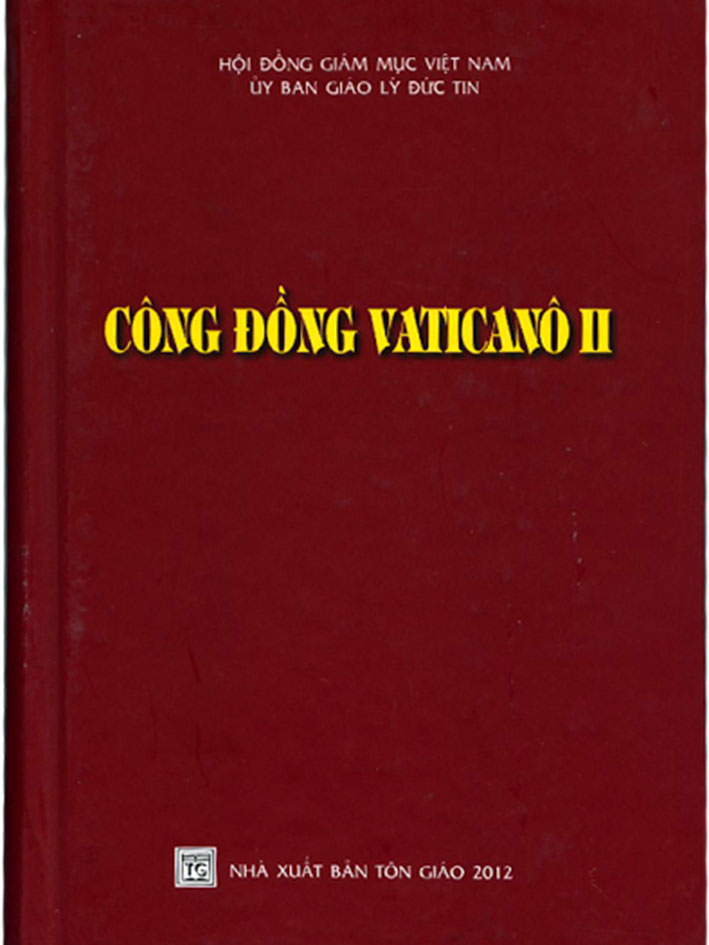 PHAOLÔ GIÁM MỤC
TÔI TỚ CÁC TÔI TỚ THIÊN CHÚA
HỢP NHẤT VỚI CÁC NGHỊ PHỤ CỦA THÁNH CÔNG ĐỒNG
ĐỂ MUÔN ĐỜI GHI NHỚSẮC LỆNH
VỀ HOẠT ĐỘNG TÔNG ĐỒ GIÁO DÂN
APOSTOLICAM ACTUOSITATEM
Ngày 18 tháng 11 năm 1965LỜI MỞ ĐẦU1. Thánh Công đồng, vì muốn đẩy mạnh hơn nữa hoạt động tông đồ của Dân Chúa, ưu ái hướng về các Kitô hữu giáo dân, từng được nhắc đến trong các văn kiện khác và là những người có vai trò riêng biệt và vô cùng cần thiết trong sứ mệnh của Giáo Hội. Thật vậy, việc tông đồ giáo dân không bao giờ có thể thiếu vắng trong Giáo Hội, vì khởi phát từ chính ơn gọi Kitô hữu. Rất nhiều nơi trong Thánh Kinh cũng cho thấy hoạt động này đã được thi hành cách tự phát và đạt nhiều kết quả trong những ngày đầu của Giáo Hội (x. Cv 11,19-21; 18,26; Rm 16,1-16; Pl 4,3).Thời đại chúng ta đòi hỏi người giáo dân phải nhiệt thành không kém, thật ra hoàn cảnh hiện tại còn đòi phải có một hoạt động tông đồ giáo dân luôn mạnh mẽ và sâu rộng hơn. Dân số ngày càng gia tăng, khoa học và kỹ thuật tiến bộ, tương quan giữa con người càng ngày càng chặt chẽ, những điều đó không chỉ mở rộng đến vô tận môi trường hoạt động tông đồ của giáo dân, trong đó, một phần lớn nằm trong tầm tay của họ, mà còn làm nảy sinh những vấn đề mới đòi hỏi họ phải đặc biệt lưu tâm và tìm hiểu. Hoạt động tông đồ còn trở nên khẩn thiết hơn nữa khi tính độc lập của nhiều lĩnh vực trong đời sống con người được khẳng định - đây cũng là điều bình thường - đôi khi kéo theo thái độ không còn quan tâm tới vấn đề đạo đức và tôn giáo, gây nhiều nguy hại cho đời sống Kitô hữu. Cũng cần phải nói thêm rằng, tại những miền thiếu linh mục hay khi các ngài không được tự do thi hành chức vụ, Giáo Hội khó có thể hiện diện và tác động nếu không có hoạt động của giáo dân.Dấu hiệu cho thấy nhu cầu đa dạng và khẩn thiết này chính là hoạt động tỏ tường của Chúa Thánh Thần đang làm cho người giáo dân hôm nay ý thức hơn về phần trách nhiệm riêng của mình và đang thúc bách họ phục vụ Đức Kitô và Giáo Hội ở mọi nơi.Trong Sắc Lệnh này, Công Đồng muốn làm sáng tỏ bản chất, đặc điểm và tính đa dạng của việc tông đồ giáo dân, nêu lên những nguyên tắc căn bản và đưa ra các hướng dẫn mục vụ để thi hành việc tông đồ ấy hiệu quả hơn. Mọi điều trong Sắc Lệnh này phải được coi như những tiêu chuẩn cho việc xét lại các khoản giáo luật liên quan đến hoạt động tông đồ giáo dân.CHƯƠNG I
ƠN GỌI LÀM TÔNG ĐỒ GIÁO DÂN2. Giáo Hội được thiết lập nhằm mở rộng nước Đức Kitô trên khắp địa cầu để tôn vinh Thiên Chúa Cha, và làm cho mọi người được tham dự vào công trình cứu độ, để rồi nhờ họ, toàn thể vũ trụ thực sự được qui hướng về Đức Kitô. Mọi hoạt động của Nhiệm Thể hướng về mục đích này được gọi là việc tông đồ, được thực hiện bởi tất cả các chi thể của Giáo Hội với nhiều cách thức khác nhau. Thật ra, ơn gọi làm Kitô hữu tự bản chất cũng là ơn gọi làm tông đồ. Cũng như trong toàn bộ một cơ thể sống động, không chi thể nào hoàn toàn thụ động, nhưng cùng tham dự vào đời sống và hoạt động của toàn thân, cũng thế, trong Nhiệm Thể Chúa Kitô tức là Giáo Hội, “mỗi chi thể hoạt động theo chức năng của mình làm cho toàn thân được lớn mạnh” (x. Ep 4,16). Hơn nữa, các chi thể của thân thể này nối kết và liên hệ với nhau (x. Ep 4,16) đến độ chi thể nào không hoạt động theo chức năng của mình cho sự lớn mạnh của thân thể phải bị xem là vô dụng đối với Giáo Hội cũng như với chính mình.Trong Giáo Hội có nhiều thừa tác vụ khác nhau, nhưng đều thuộc về một sứ mệnh duy nhất. Đức Kitô đã trao phó cho các Tông Đồ và những đấng kế vị các ngài nhiệm vụ giảng dạy, thánh hóa và cai quản nhân danh Người và trong quyền năng của Người. Phần các giáo dân, vì được tham dự thực sự vào chức năng tư tế, ngôn sứ và vương đế của Chúa Kitô, nên cũng có phần việc của mình trong sứ mệnh của toàn thể dân Chúa trong Giáo Hội và trong thế giới. Giáo dân thực thi các hoạt động tông đồ để rao giảng Tin Mừng và thánh hóa con người, để làm thấm nhuần và hoàn thiện hoá trật tự trần thế với tinh thần Phúc Âm, sao cho hành động của họ trong trần thế thực sự trở nên chứng từ về Đức Kitô và mang lại ơn cứu rỗi cho con người. Tính cách đặc thù của bậc giáo dân là sống giữa thế gian và giữa các công việc trần thế, họ được Thiên Chúa kêu gọi để thực thi việc tông đồ với tinh thần Kitô hữu như chất men thấm vào thế giới.3. Giáo dân có quyền và bổn phận làm tông đồ do việc kết hợp với Chúa Kitô là Đầu. Khi đã được tháp nhập vào Nhiệm Thể Chúa Kitô nhờ bí tích Thánh Tẩy, được nên mạnh mẽ nhờ quyền năng Chúa Thánh Thần qua bí tích Thêm Sức, họ được chính Chúa giao phó trách vụ tông đồ. Họ được thánh hiến để thực thi chức tư tế vương giả và làm nên đoàn dân thánh (x. 1 Pr 2,2-10), để hiến dâng lễ phẩm thiêng liêng qua mọi công việc và để làm chứng cho Chúa Kitô khắp nơi trên trái đất. Các bí tích, nhất là bí tích Thánh Thể, luôn chuyển thông và nuôi dưỡng nơi họ đức ái như là linh hồn của tất cả mọi việc tông đồ.Việc tông đồ được thực thi trong niềm tin, cậy mến do Chúa Thánh Thần tuôn đổ vào tâm hồn mọi thành viên của Giáo Hội. Hơn nữa, giới luật bác ái, điều răn lớn nhất Chúa dạy, luôn thúc bách tất cả các tín hữu hoạt động để tôn vinh Thiên Chúa, làm cho nước Ngài hiển trị và đem lại cho mọi người sự sống đời đời là nhận biết Thiên Chúa duy nhất chân thật và Đấng Ngài đã sai đến là Chúa Giêsu Kitô (x. Ga 17,3).Vì thế, tất cả các Kitô hữu được trao cho nhiệm vụ cao cả là hoạt động để mọi người trên khắp hoàn cầu nhận biết và đón nhận sứ điệp cứu độ.Để việc tông đồ được thực thi hữu hiệu, Chúa Thánh Thần, Đấng thánh hóa dân Chúa qua thừa tác vụ và các bí tích, thông ban cho các tín hữu những ơn đặc biệt (x. 1 Cr 12,7), “phân chia cho mỗi người tùy theo ý Ngài muốn” (1 Cr 12,11) để “mỗi người tùy theo ơn đã lãnh nhận mà phục vụ kẻ khác” và trở nên “như những người khéo quản lý các ân huệ thiên hình vạn trạng của Thiên Chúa” (1 Pr 4,10), để xây dựng toàn thân trong đức ái (x. Ep 4,16). Từ việc đón nhận những đoàn sủng này, dù là những đoàn sủng thông thường nhất, mỗi tín hữu đều có quyền và bổn phận sử dụng những ơn đó trong Giáo Hội cũng như giữa trần gian để mưu ích cho mọi người và xây dựng Giáo Hội trong tự do của Chúa Thánh Thần, Đấng “muốn thổi đâu thì thổi” (Ga 3,8), đồng thời trong sự hiệp thông với anh em của mình trong Chúa Kitô, nhất là với các chủ chăn, những người sẽ thẩm định về bản chất đích thực và về cách sử dụng chính đáng các đoàn sủng này, không phải để dập tắt Thánh Thần, nhưng để nghiệm xét mọi sự và điều nào tốt thì giữ lấy (x. 1 Ts 5,12; 19,21).4. Vì Chúa Kitô, Đấng được Chúa Cha sai đến, là nguồn mạch và căn nguyên của mọi hoạt động tông đồ trong Giáo Hội, nên kết quả của việc tông đồ của giáo dân rõ ràng tùy thuộc vào sự kết hợp sống động của chính họ với Chúa Kitô, Đấng đã phán: “Ai ở trong Thầy và Thầy ở trong người ấy, người ấy sinh được nhiều hoa trái, vì không có Thầy các con chẳng làm gì được” (Ga 15,5). Đời sống kết hợp mật thiết với Chúa Kitô trong Giáo Hội được nuôi dưỡng bằng lương thực thiêng liêng chung cho mọi tín hữu, nhất là bằng việc tham dự tích cực vào Phụng Vụ thánh, để khi hưởng dùng lương thực đó, trong khi chu toàn tốt đẹp các nhiệm vụ trần thế trong những hoàn cảnh sống thường ngày, người giáo dân không để cuộc sống bị tách rời, trái lại luôn tăng triển trong sự kết hợp với Chúa Kitô qua việc chu toàn bổn phận theo ý Thiên Chúa. Bằng cách đó, người giáo dân sẽ tiến tới trong sự thánh thiện với niềm vui và lòng hăng hái, cố gắng vượt qua các khó khăn không thể tránh khỏi với sự khôn ngoan và lòng kiên nhẫn. Việc chăm lo gia đình cũng như công việc trần thế không được tách rời khỏi nền linh đạo mà Thánh Tông Đồ đã nhắc nhở họ: “Tất cả mọi việc anh em làm, dù trong lời nói hay trong hành động, hãy làm nhân danh Chúa Giêsu Kitô, nhờ Người để cảm tạ Thiên Chúa là Cha” (Cl 3,17).Một nếp sống như thế đòi hỏi phải liên lỉ thực thi đức tin, đức cậy và đức ái.Chỉ có ánh sáng đức tin và việc suy niệm lời Chúa mới có thể giúp chúng ta nhận ra Chúa mọi nơi và mọi lúc, “nơi Ngài chúng ta sống, hoạt động và hiện hữu” (Cv 17,28), đồng thời cũng giúp chúng ta tìm biết thánh ý Chúa trong mọi biến cố, nhận ra Chúa Kitô nơi mọi người, dù là thân quen hay xa lạ, thẩm định đúng đắn về ý nghĩa đích thực và giá trị của các thực tại trần thế, trong bản chất của chúng và trong mối tương quan với cứu cánh của con người.Những người có đức tin như thế, trong khi tưởng niệm Thánh Giá và sự Phục Sinh của Chúa, sẽ sống trong niềm hy vọng hướng về ngày con cái Thiên Chúa được tỏ hiện.Trong cuộc đời lữ thứ này, được náu ẩn trong Thiên Chúa cùng với Chúa Kitô, được giải thoát khỏi ách nô lệ của cải, trong khi tìm kiếm sản nghiệp tồn tại muôn đời, họ sẽ hoàn toàn quảng đại hiến thân để mở rộng nước Chúa và đem tinh thần Kitô hữu xây dựng và hoàn thiện hoá các thực tại trần thế. Giữa những khó khăn của cuộc sống, họ tìm thấy lòng can đảm trong niềm hy vọng vì nghĩ rằng: “Những đau khổ hiện thời chẳng thấm vào đâu so với vinh quang sắp tới sẽ được giải bày cho chúng ta” (Rm 8,18).Tình yêu phát xuất từ Thiên Chúa thúc đẩy họ thực thi điều lành cho tất cả mọi người, nhất là cho những người anh em trong đức tin (x. Gl 6,10), từ bỏ “mọi thứ gian ác, xảo trá, giả hình, ghen tương cũng như mọi lời nói xấu gièm pha” (1 Pr 2,1) và như vậy họ lôi kéo mọi người đến với Chúa Kitô. Hơn nữa tình yêu mà Chúa “tuôn đổ vào lòng chúng ta nhờ Thánh Thần Người đã ban cho chúng ta” (Rm 5,5) làm cho người giáo dân có khả năng biểu lộ cách cụ thể tinh thần các mối Phúc Thật trong chính đời sống của mình. Đi theo Chúa Giêsu khó nghèo, họ không tuyệt vọng khi thiếu thốn, cũng không kiêu căng khi dư dật; noi gương Chúa Kitô khiêm hạ, họ không khao khát vinh quang hão huyền (x. Gl 5,26) nhưng chuyên lo làm đẹp lòng Thiên Chúa hơn làm đẹp lòng người ta. Họ luôn sẵn sàng từ bỏ mọi sự vì Chúa Kitô (x. Lc 14,26), và chịu bách hại vì sự công chính (x. Mt 5,10), luôn nhớ lời Chúa nói: “Nếu ai muốn theo Ta, hãy từ bỏ mình, vác thập giá mình mà theo Ta” (Mt 16,24). Cư xử với nhau trong tình thân ái của người Kitô hữu, họ sẵn sàng giúp đỡ nhau trong mọi nhu cầu của cuộc sống.Nền linh đạo giáo dân phải mang những nét riêng biệt tùy theo hoàn cảnh của cuộc sống: đời sống hôn nhân và gia đình, nếp sống độc thân hay góa bụa, tình trạng ốm đau, hoạt động nghề nghiệp và xã hội. Như vậy, mỗi người phải không ngừng phát triển những đức tính và tài năng thích hợp với từng hoàn cảnh sống, và biết tận dụng những ân huệ Chúa Thánh Thần ban riêng cho mỗi người.Ngoài ra, những giáo dân, theo ơn gọi của mình, tham gia các hiệp hội hay tu hội được Giáo Hội nhìn nhận, phải cố gắng trung thành thể hiện những đặc tính của đời sống thiêng liêng đó.Họ cũng nên coi trọng nghề nghiệp chuyên môn, cảm thức gia đình và vai trò công dân cũng như những đức tính liên quan tới đời sống xã hội, chẳng hạn sự liêm khiết, tinh thần công bình, tính thành thực, lòng nhân hậu, sự quả cảm; đó là những đức tính không thể thiếu trong đời sống Kitô hữu đích thực.Gương mẫu hoàn hảo của đời sống thiêng liêng và đời sống tông đồ chính là Đức Trinh Nữ Rất Thánh Maria, Nữ Vương các Tông Đồ, Đấng đã sống một cuộc đời như mọi người trên trái đất, vất vả lo lắng cho gia đình, mà vẫn luôn kết hợp mật thiết với Con mình và cộng tác vào công trình của Đấng Cứu Thế cách vô cùng độc đáo; giờ đây, sau khi đã được đưa lên trời, “với tấm lòng hiền mẫu, Mẹ chăm sóc những đứa em của Con Mẹ, đang gặp nhiều nguy hiểm và thử thách trên đường lữ hành, cho đến khi tất cả về tới quê hương hạnh phúc”. Mọi người hãy thành tâm tôn sùng Mẹ và phó thác đời sống cũng như mọi hoạt động tông đồ cho Mẹ.Còn tiếpVỀ MỤC LỤCQUÀ TẶNG TIN MỪNG:Chúa Nhật XVIII Thường Niên, năm CBA THÁI ĐỘ ĐỐI VỚI TIỀN CỦA:cần tiền – mê tiền – thờ tiền.Lm Anphong Nguyễn Công Minh, 
Dòng Anh Em Hèn Mọn Việt Nam.(lấy ý từ bài viết của Đức Cha Bùi Tuần)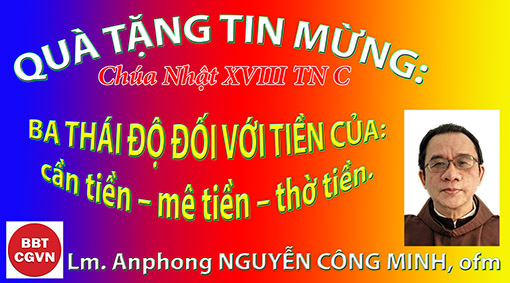 Kính mời theo dõi video tại đây:https://bit.ly/3P1NOv5Bài Tin Mừng hôm nay nói về của cải: tích trữ của cải. Nhưng của cải thường được quy ra tiền để dễ xếp thứ hạng xem ai giàu nhất. Ta thử suy gẫm về "tiền" theo gợi ý của Đức Giám Mục Bùi Tuần:Tiền không biết nói, nhưng bao giờ cũng có tiếng nói về đồng tiền. Tuy nhiên nói chưa nhiều bằng nghĩ. Mấy gia đình không có những người nghĩ đến tiền, dù chỉ trong một buổi. Tiền chẳng cần ai, nhưng ai cũng cần tiền. Cần mà không dễ có. Muốn có phải lo tìm. Tìm hoài vẫn thường không đủ. Không đủ nên mới lại cần; cái vòng luẩn quẩn đó dắt con người làm quen với tiền. Từ quen tới quen thuộc. Từ quen thuộc tới quen thân, cứ thế đồng tiền ung dung đi vào cuộc đời con người bằng đủ mọi đường mọi ngả.Đồng tiền là vật chất nhưng nó không như sự vật khác. Dù rách, dù hôi nó vẫn được quí. Dù đẹp dù xấu nó vẫn được yêu. Dù mới tinh còn thơm mùi mực in hay cũ kỹ nhầu nát, nó vẫn được cất giữ. Phải chăng tương quan giữa người và tiền có gì đặc biệt ?Ta có thể kể ra 3 tương quan: 1. Con người cần tiền.Con người cần tiền không phải vì tiền. Mà con người cần tiền vì tiền cho những trị giá, cho những trị giá vật chất và cho cả trị giá tinh thần. Trị giá vật chất là tôi cần ăn, tiền cho tôi những ký gạo. Tôi cần uống, tiền cho tôi chai nước cam. Tôi cần mặc, tiền cho tôi quần áo. Tôi cần nơi ở, tiền cho tôi mái nhà…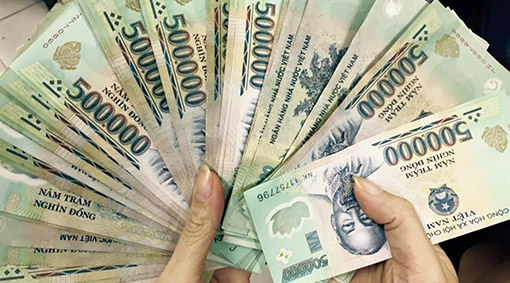 Trị giá tinh thần là khi tôi cầm tiền trao cho một người túng thiếu, tôi không mua được cái gì vật chất, nhưng tôi có niềm vui vì đã giúp đỡ. Trị giá tinh thần là khi tôi mua một cuốn sách: sách kiến thức mở mang tâm trí tôi, sách thiêng liêng, dạy tôi kết hợp với Chúa hơn. Sách nhân bản giúp tôi sống xứng đáng là người hơn. Một con người hơn con vật nhờ tinh thần: Linh ư vạn vậtTrị giá tinh thần cũng có thể là những ngày nghỉ ngơi, những giờ giải trí, những phút vui chơi, tạo thảnh thơi tâm hồn. Phải có tiền mới có những giá trị đó. Dùng tiền để mua những nhu cầu, những cái cần thiết cho cuộc sống, đó là thái độ thông thường nhất của những con người trong tương quan với tiền: Con người cần tiền.Nhưng người ta cũng thường nói: được voi đòi tiên. Muốn được tiên, phải có tiền. Có tiền mua tiên cũng được. Vì thế, từ “cần tiền”, con người khi thấy mãnh lực hấp dẫn của nó sẽ dễ dàng chuyển sang "mê tiền." 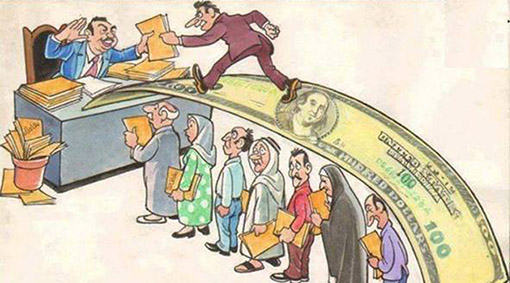 2. Con người mê tiền.Khi thấy đồng tiền không chỉ mua được những trị giá vật chất và tinh thần cần thiết, mà còn có thể mua được nhiều cái hơn thế nữa, nhất là trong xã hội tư bản chuộng đồng tiền, thì người ta mê tiền, khi mê thì ca tụng nó:Đồng tiền là tiên là phật – Là sức bật của tuổi trẻ, là sức khoẻ cuả tuổi già, là cái đà của danh vọng, là cái lọng che thân, là cán cân công lý. Ôi đồng tiền, hết ý!Rồi nhìn vào xã hội, thấy người có nhiều tiền được kính nể. Nghề có nhiều tiền được coi là nghề quí. Người khéo làm ra tiền được coi là người giỏi. Vì thế mà đồng tiền lôi cuốn người ta theo nó. Con người trở thành kẻ mê tiền, để có tiền thì sẽ được nể nang, được khen là người giỏi, nhanh nhẹn tháo vát thành công. Để được gọi là ông. “Còn tiền còn bạc còn đệ tử, hết cơm hết gạo hết 'ông tôi'” (Nguyễn Bỉnh.Khiêm).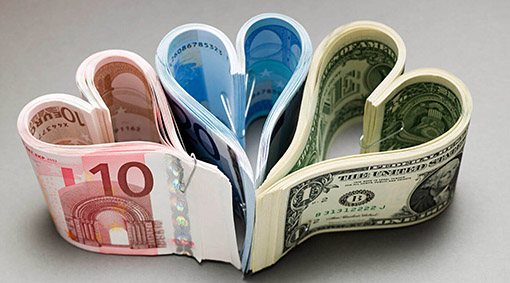 Con người cần tiền để giải quyết các nhu cầu. Mà nhu cầu thì diễn ra hàng ngày. Do đó con người có thói quen dùng tiền. Mà thói quen nào cũng có thể chuyển thành đam mê. Quen chơi bài thành mê bài bạc. Quen chọi gà thành mê đá gà. Quen dùng tiền, thấy tiền tiện lợi, bỏ túi được, đưa cho ai họ cũng nhận, không trả giá kỳ kèo như khi trao đổi đồ vật – thì mê tiền. Mê đến cực độ thì mù quáng. Ta gọi đó là tương quan thứ ba:3. Con người thờ tiền.Đam mê cái gì quá mức thì tôn thờ cái đó, trở thành mù với tất cả mà chỉ sáng chỉ thấy với cái mình thờ. Người ta nói đam mê sắc dục thì mù quáng nhất, nhưng thiết tưởng tính mê tiền cũng mù quáng không kém. Người đam mê sắc dục tới độ nào đó sẽ biết mình lỗi lầm, hối hận. Còn người mê tiền thì có thể mơ đến nó suốt đêm, bàn đến nó suốt ngày, vơ vét nó suốt tháng và tích trữ nó cả năm mà vẫn không thấy vấn đề ít ra thỉnh thoảng cần xét lại, (tức là mù quáng). Họ tự phụ trong cái mê đó, nhiều khi còn mặc cho nó chiếc áo đạo đức: tôi kiếm tiền như thế mới giúp đỡ kẻ khó, mới mở rộng Nước Chúa được, mới đủ điều kiện giáo dục con cháu.Bây giờ thử hỏi chúng ta có phải là kẻ mê tiền không thì chắc gần như 90% ta sẽ trả lời là không, huống hồ là câu hỏi ta có thờ tiền không – thì càng trăm phần trăm “không!”. Vì trên bàn thờ của ta trong gia đình vẫn là "Lái" Tim Chúa chứ đâu có đồng bạc nào. Ta đâu có thờ nó!Nhưng ta không để tiền trên bàn thờ mà để trong lòng trong trí ta hầu lúc nào cũng nhớ đến nó. – thì còn thờ nó hơn 100 lần ta để trên bàn thờ. Mà có cái lạ là càng giàu, càng nghĩ tới nó. Thử làm một quan sát nhỏ: mỗi tuần có một thánh lễ Chúa nhật, tạm gọi là giờ thờ phượng Chúa đúng nghĩa. Nhưng thử xem ai là kẻ đến trễ, ai là kẻ về sớm, ai là kẻ không đi? Hình như xã hội, lớp người càng khá giả ra, càng làm ra tiền thì càng xa Chúa hơn. Ấy là chưa nói thánh lễ giờ kinh ngày thường, thường vắng bóng họ.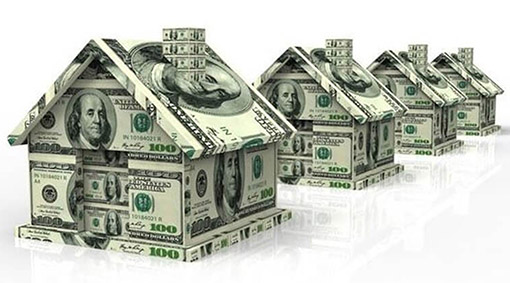 Đồng tiền là khúc ruột. Đụng tới tiền bạc là đụng tới khúc ruột của nhiều người. Muốn đụng tới mà không đau, cần phải có nhiều giờ để rào trước đón sau, diễn giải dẫn dụ, nhưng điều đó lại không làm được trong giờ phút ngắn ngủi chia sẻ Lời Chúa này vì cũng còn phải kết thúc sớm đặng về lo làm ăn kiếm tiền – dù hôm nay là Chúa nhật nữa chứ!Nhưng ta nhớ rằng Chúa Giêsu nói không ai có thể thờ hai chủ: vừa thờ Thiên Chúa vừa thờ Tiền Của! Cái nguy cơ là ta thờ tiền mà ta không biết. Xin cho lời kinh Tin Kính mà ta sắp tuyên xưng trong đó ta tuyên xưng chỉ thờ một Thiên Chúa duy nhất, chỉ tin kính mình Ngài, luôn ở mãi trong tâm trí ta, để dù bận rộn làm ăn, ta vẫn không đặt Chúa bên lề, mà để Tiền Của bên trên. Amen.Lm Anphong Nguyễn Công Minh, ofm –  Hẹn gặp lạiVỀ MỤC LỤCQUÀ TẶNG TIN MỪNG:Thứ Bảy tuần XVI THƯỜNG NIÊN, năm chẵnÔM LẤY THẾ GIỚILm. MINH ANH, TGP. HUẾ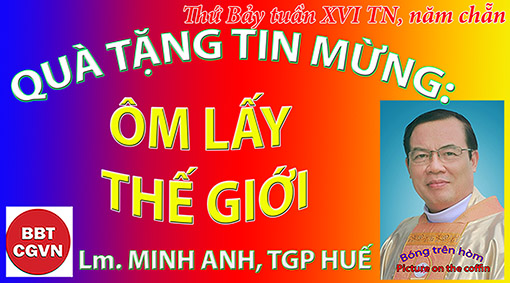 Kính mời theo dõi video tại đây:https://bit.ly/3Q2aFHO“Hãy để chúng cùng lớn lên cho tới mùa gặt. Khi đó, tôi sẽ dặn thợ gặt: “Trước tiên hãy gom cỏ lại thành bó mà đốt đi, rồi sẽ thu lúa vào kho cho tôi”!”. (Mt 13, 30)“We Are the World”, “Chúng Ta là Thế Giới”, tên của một ca khúc do Michael Jackson và Lionel Richie viết, đã “tập trung sự chú ý chưa từng có của quốc tế về các vấn đề châu Phi”; cũng là tên của một đĩa đơn gây quỹ từ thiện do nhóm USA for Africa thu âm năm 1985 với hơn 45 siêu ca sĩ; đạt doanh số hơn 20 triệu bản, thu về hơn 75 triệu dollars giúp châu Phi. “Chúng ta là thế giới, những đứa trẻ… sẽ gầy dựng một tương lai tươi sáng hơn; vậy, hãy học biết chia sẻ!”.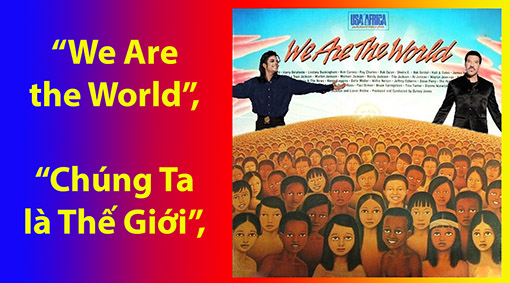 Kính thưa Anh Chị em, Nói rằng, “Chúng ta là thế giới, hãy học biết chia sẻ!”, khác nào nói, hãy ‘ôm lấy thế giới!’. Và thú vị thay, Lời Chúa hôm nay tiết lộ thêm, đó là một thế giới ‘đầy cỏ’; một thực tế vừa xót xa, nhưng là một thực tế đáng vui mừng! Cỏ ở khắp mọi nơi, nhưng lòng thương xót của Thiên Chúa còn nhiều hơn cỏ; nó bao trùm cả thế giới. Và điều quan trọng, mỗi người chúng ta được kêu gọi để ‘ôm lấy thế giới’ đầy cỏ đó; và cho phép Thiên Chúa ‘ôm lấy thế giới’ qua chính mình!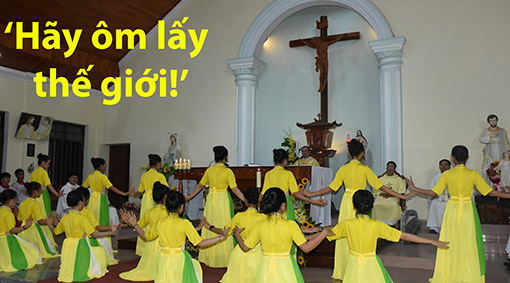 Nếu coi lúa tốt là tất cả những gì Chúa Kitô dạy và những gì chúng ta được kêu gọi trở thành, thì không cần nhìn đâu xa để thấy rằng, trong thế giới ngày nay, có nhiều điều trái nghịch Kitô giáo. Nói cách khác, có cỏ! Cỏ thậm chí có thể sinh sôi nảy nở nhiều hơn lúa hoặc dễ thấy hơn lúa. Thế nhưng, làm thế nào Chúa cho phép cỏ lấn át lúa? Không đâu! Chúa Giêsu nói, “Cha trên trời cho mặt trời mọc trên kẻ xấu và người tốt, mưa xuống cho kẻ công chính lẫn kẻ bất lương!”. Vì thế, khi thấy cỏ khắp nơi mọi chốn, chúng ta không nản chí; trái lại, tìm ‘ôm lấy thế giới’ lắm cỏ đó, để Vương Quốc Chúa Kitô hiện diện trong thế giới, ít nữa là thế giới quanh mình!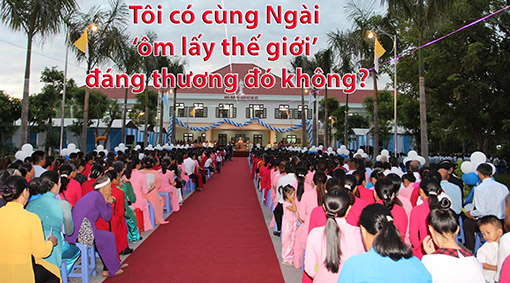 Hãy tập trung vào tình yêu và lòng thương xót; đừng tập trung vào cỏ! Phải, luôn luôn có cỏ, và sẽ có nó cho đến tận cùng thời gian! Tập trung vào cỏ, chúng ta có thể rơi vào phán xét hoặc rút lui khỏi các tương tác với những ai không nhìn mọi thứ như chúng ta nhìn; trở nên tiêu cực, đánh mất hy vọng và niềm vui. Tình yêu kêu gọi chúng ta không chỉ thấy ‘những gì đang có’ nhưng còn kêu gọi chúng ta thấy ‘những gì có thể!’. Phải chăng, Chúa Giêsu đã không nói “Hãy yêu kẻ thù, cầu nguyện cho kẻ bắt bớ mình!”; “Ai mạnh, không cần thầy thuốc, chỉ những kẻ ốm đau”; “Tôi muốn lòng thương xót, đâu cần lễ tế”; “Tôi không đến để kêu gọi người công chính mà là kẻ tội lỗi” sao? Kitô hữu được mời nhìn mọi sự với trái tim xót thương; nhất là với những ai sống xa đức tin. Mẹ Têrêsa nói, “Tôi tin rằng, Thiên Chúa yêu thương thế giới qua chúng ta!”. Vậy tôi có cho phép Chúa yêu thế giới qua tôi, và tôi có cùng Ngài ‘ôm lấy thế giới’ đáng thương đó không?Thật trùng hợp, điều chúng ta được kêu gọi cũng là điều Giêrêmia thể hiện qua bài đọc hôm nay. Giêrêmia không nguyền rủa dân, một dân phản nghịch; trái lại, ôm lấy dân! Đúng hơn, Giêrêmia cho phép Thiên Chúa qua ông, ‘ôm lấy thế giới’ Israel khi ông nói cho dân sứ điệp của Ngài, “Chúa phán: Các ngươi hãy cải thiện lối sống và hành động, thì Ta sẽ ở với các ngươi tại chốn này”. “Chốn” Chúa ở là Đền Thờ, là “​Cung điện khả ái” như Thánh Vịnh đáp ca nhắc nhở.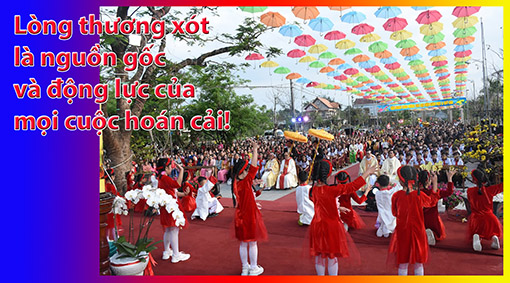 Anh Chị em,“Cứ để cả hai cùng lớn lên cho đến mùa gặt!”. Đợi “đến mùa gặt” chính là ‘thời gian xót thương’ của Thiên Chúa, Chủ Mùa! Dẫu cỏ trên ruộng không thể trở thành lúa, nhưng con người lại hoàn toàn có thể biến đổi! Lòng thương xót là nguồn gốc và động lực của mọi cuộc hoán cải! Thánh Gioan Phaolô II nói, “Lòng thương xót là gì nếu không phải là tình yêu vô bờ của Thiên Chúa, Đấng đã đương đầu với tội lỗi của con người, kiềm chế xung năng của công lý nghiêm khắc và để cho mình ‘bị lay động’ bởi sự khốn khổ của các tạo vật vốn thúc đẩy đến toàn bộ, đến nỗi trao cả món quà của bản thân, Con Một, trên thập giá!”. Cả chúng ta, hãy ước ao thật nhiều về một kinh nghiệm tái tạo của lòng thương xót, để có thể cùng với Chúa Giêsu ‘ôm lấy thế giới!’.Chúng ta có thể cầu nguyện,“Lạy Chúa, thật khó để con tiếp cận ‘cỏ’. Xin giúp con nhìn nhận họ như Chúa nhìn nhận; cho con một trái tim xót thương để có thể ôm lấy họ, ‘ôm lấy thế giới’ như Chúa đã ôm chặt!”, Amen.(lời nhắn: mọi người đều có thể yêu cầu được nhận bài suy niệm ngắn gọn tương tự của cùng tác giả trong mỗi ngày, xin liên lạc qua email: minhanhhue06@gmail.com – xin cảm ơn).Lm. MINH ANH, TGP. HUẾHẹn gặp lại  VỀ MỤC LỤC(Suy niệm) https://hdgmvietnam.com/chi-tiet/duc-me-hon-xac-len-troi-42468Ngày lễ Các Thánh Nam Nữ 01-11-1950, qua Tông hiến “Munificentissimus Deus” (Thiên Chúa vô cùng quảng đại), Tôi tớ Chúa, Giáo hoàng Pi-ô XII đã long trọng công bố Tín điều Đức Mẹ Hồn Xác Lên Trời như sau: “Để tôn vinh Thiên Chúa toàn năng là Đấng đã ban muôn vàn ơn lành đặc biệt của Người trên Trinh Nữ Ma-ri-a, để tôn kính Con của Người là Vua muôn đời, Đấng đã chiến thắng tội lỗi và sự chết, để Bà Mẹ cao cả của Người Con đó được hiển vinh hơn, và để toàn thể Giáo Hội hân hoan phấn khởi; bằng quyền bính của Chúa Giê-su Ki-tô, của hai Thánh Tông đồ Phê-rô và Phao-lô, và bằng thẩm quyền của mình, Tôi công bố, tuyên xưng và xác nhận như là một tín điều được Thiên Chúa mạc khải: Người Mẹ Vô Nhiễm Nguyên Tội của Thiên Chúa, Đức Ma-ri-a Đồng Trinh, sau khi hoàn tất cuộc đời trần thế của mình, đã được mang lên hưởng vinh quang trên trời cả thân xác lẫn linh hồn”. Tín điều mới mẻ ấy như một đóa hoa nở bung từ một niềm tin đã có ngay từ thời Giáo hội sơ khai, được diễn bày theo dòng thời gian 20 thế kỷ trong Phụng vụ, trong giáo huấn của các Giáo phụ và các nhà thần học.Đức Thánh Cha Pi-ô XII cũng qui định tín điều thành lễ trọng đặc biệt trong khắp Giáo hội với luật buộc tham dự Thánh lễ. Thời điểm ngày 15 tháng 8 thì theo một truyền thống cổ bắt nguồn từ Giêrusalem trước thời hoàng đế Cons-tan-ti-nô I (tk thứ 4).Nhờ đâu Mẹ Ma-ri-a được lên trời lập tức và lên trời cả hồn lẫn xác ngay sau khi hoàn tất cuộc đời trần thế?1- Lên trời lập tức, kết quả của các đặc ân từ Thiên Chúa.a- Đặc ân làm Mẹ Thiên ChúaSau khi nguyên tổ loài người phạm tội (chuyện mà Thiên Chúa biết trước lúc tạo dựng họ có tự do, một điều kiện để làm nghĩa tử của Người nhưng cũng là con dao hai lưỡi), Thiên Chúa thực hiện bước hai của chương trình mình là sai Đích Tử nhập thế và nhập thể nhằm ở với nhân loại, cứu họ khỏi hố sâu tội lỗi, đền bù những lỗi lầm họ gây ra, liên kết họ với Người trong Con của Người. Để thành tựu việc này, hẳn nhiên Thiên Chúa phải chọn cho Đích Tử của mình một bà mẹ phàm nhân, như Cựu Ước đã tiên báo: “Này đây một người nữ sẽ mang thai, sinh hạ con trai, và đặt tên là Em-ma-nu-en, nghĩa là Thiên-Chúa-ở-cùng-chúng-ta” (Is 7,14), ban cho bà tước hiệu Mẹ Con Thiên Chúa, rồi còn thêm tước hiệu Mẹ Thiên Chúa, vì Người Con ấy đồng bản tính và đồng bản thể với Chúa Cha (như tuyên tín của Công đồng chung Ê-phê-sô năm 431. X. Bộ Nguồn liệu Tín lý Công giáo Denzinger-Schonmetzer, số 252). Người Con ấy cũng là Đấng Cứu Chuộc nên thân mẫu của Người sẽ được gọi là Mẹ Đấng Cứu Chuộc (nhưng không “đồng công cứu chuộc” như sẽ thấy bên dưới). Như thế, tước hiệu Mẹ Con Thiên Chúa và Mẹ Thiên Chúa là nền tảng và suối nguồn của những gì cao quý và tốt đẹp mà Thiên Chúa sẽ thực hiện nơi Đức Ma-ri-a (như lời sứ thần Gáp-ri-en nói trong ngày Truyền tin: “Hỡi Đấng đầy ân sủng, Đức Chúa ở cùng bà” Lc 1,28) khi Mẹ bắt đầu hiện hữu trong không gian thời gian và đi vào phục vụ chương trình cứu chuộc.b- Đặc ân Vô nhiễm Nguyên tộiBắt đầu hiện hữu trong không gian thời gian (nghĩa là từ khi tượng thai trong lòng mẹ), mọi con cháu Adam-Eva đều lâm vào tình trạng xa cách Thiên Chúa, mất ơn nghĩa với Người, một hậu quả do tội nguyên tổ mà nhờ phép Rửa mới khắc phục được. Nhưng sự thương tổn bản tính do nguyên tội thì vẫn còn (ba bản năng quyền lực, sinh tồn và truyền sinh dễ chệch đường, đi thái quá). Chỉ duy một con người trong nhân loại thoát khỏi tình trạng thê thảm đó: Đức Ma-ri-a. Trong sắc lệnh “Ineffabilis Deus” (Thiên Chúa khôn tả, ban hành ngày 8-12-1854), Chân phước Giáo hoàng Pi-ô IX đã long trọng công bố: “Để vinh danh Ba Ngôi thánh thiện duy nhất, để tôn kính và hiển danh Trinh Nữ Mẹ Thiên Chúa, để phấn khởi đức tin Công giáo và phát triển đạo Ki-tô; bằng quyền bính của Chúa Giê-su Ki-tô, của hai Thánh Tông đồ Phê-rô và Phao-lô, và bằng thẩm quyền của mình, Tôi tuyên xưng, công bố và xác nhận: tín lý cho rằng rất Thánh Nữ Trinh Ma-ri-a, ngay từ giây phút đầu thai của mình, nhờ ơn sủng cùng với đặc ân chuyên nhất của Thiên Chúa toàn năng, và dựa vào công nghiệp của Chúa Giê-su Ki-tô, Đấng Cứu Chuộc loài người, đã được gìn giữ vô nhiễm khỏi mọi tì vết của nguyên tội, là điều được Thiên Chúa mạc khải, vì thế, tất cả mọi tín hữu đều phải mạnh mẽ và liên lỉ tin tưởng”. (x. Denzinger-Schonmetzer, số 280). Tuyên bố này cũng là kết quả của một trào lưu thần học, tu đức và phụng vụ lâu đời. Đặc biệt là dòng Phanxicô với các thần học gia như chân phước Jean Duns Scot (1266-1308). Quan niệm “praeredemptio” (tiền cứu chuộc) do họ đưa ra được coi là nền tảng thần học cho việc Đức Ma-ri-a tượng thai vô nhiễm nguyên tội. Theo quan niệm này, Mẹ được hưởng công lao cứu chuộc của Chúa Kitô trước khi Chúa xuống thế làm người bằng một ơn không phải giải thoát Mẹ khỏi tình trạng tội lỗi nhưng là dự phòng để Mẹ khỏi sa vào tình trạng ấy. Theo Duns Scot, đây là cách cứu chuộc hoàn hảo nhất. Chính thánh Augustinô trước đó cũng dùng một hình ảnh đầy ấn tượng: Chúa Kitô cứu chuộc chúng ta bằng cách dùng Thánh giá kéo chúng ta lên khỏi hố sâu tội lỗi, và cứu chuộc Mẹ Ma-ri-a bằng cách dùng Thánh giá giữ Mẹ khỏi sa xuống hố này.Nhiều giáo phái Tin Lành, vốn coi Đức Mẹ cũng tầm thường như mọi phụ nữ khác, đã phản đối định tín đó; họ từng reo “Thiên Chúa đã nổi cơn thịnh nộ” khi nghe tin trong đêm tuyên bố tín điều, sấm sét giông bão đã nổi lên tại Rôma. Công giáo trả lời: “Thiên Chúa từng mạc khải cho Mô-sê tại núi Xi-nai trong giông bão sấm sét!” Và chỉ 4 năm sau, ngày 25-03-1858, Đức Mẹ đã tự xác nhận mình là Đấng “Tượng thai Vô nhiễm Nguyên tội” khi hiện ra với thánh nữ Bê-na-đê-ta ở Lộ Đức.c- Đặc ân Đồng trinh trọn đờiNăm 649, Công đồng La-tê-ra-nô đã tuyên tín: “Khốn cho ai không theo các Nghị phụ thánh đức tuyên xưng một cách chân thực và xác đáng rằng Đức Ma-ri-a, Mẹ Thiên Chúa mãi mãi trinh nguyên và vô nhiễm, xưa kia đã đặc biệt và thực sự thụ thai -nhờ Thánh Thần và không cần hạt giống (loài người)- chính Thiên Chúa Ngôi Lời, Đấng được Thiên Chúa Ngôi Cha hạ sinh trước mọi thời gian” (Denzinger-Schonmetzer, số 503).Tình trạng đồng trinh của Mẹ không chỉ được hiểu trên phương diện vật lý, thể xác, mà còn phải được hiểu trên phương diện tâm lý, tinh thần, ở một mức độ cao nhất, có như thế Mẹ mới được gọi là “Rất thánh Nữ Đồng trinh trên hết các kẻ đồng trinh” và “Nữ Vương các thánh đồng trinh” (Kinh cầu Đức Bà). Sự đồng trinh ở đây cũng bao hàm sự trung trinh, nghĩa là chẳng những Mẹ không bao giờ có những hành vi vợ chồng với Thánh Giuse, luôn giữ mình trong sạch từ tư tưởng, lời nói đến việc làm, mà còn trung thành mãi mãi trong tình yêu đối với Thiên Chúa, chẳng vương chút tội lỗi chống lại Người.Con người khi gặp đau khổ thường dễ oán trách, chống lại Ông Trời. Đức Ma-ri-a đã phải trả giá cho vinh dự làm Mẹ Con Thiên Chúa bằng cả cuộc sống đầy khổ đau, như lời tiên báo của cụ già Xi-mê-on tại sân Đền Thờ (x. Lc 2,35). Trước đó, mối tình với Thánh Giuse suýt tan vỡ khi Thánh nhân định bỏ đi vì nghĩ rằng mình không còn có quyền động tới vị hôn thê nay trở thành vật thánh của Thiên Chúa vì đã cưu mang Đích Tử của Người. Mẹ cũng đã sinh con trong quằn quại xâu xé như bao bà mẹ trần gian, do tất cả hệ lụy của kiếp người và của việc nhập thể mà Con TC hoàn toàn tôn trọng. Nhưng đang khi hầu hết mọi thai phụ kêu trời, réo đất, chửi chồng trong cơn đau số một này, thì Mẹ đã hoàn toàn chấp nhận và hiến dâng nỗi khổ cho Thiên Chúa. Thiết tưởng nên hiểu như thế khi thần học nói: Mẹ đồng trinh không những trước và sau khi sinh con, mà cả trong khi sinh con. Giáo lý Hội thánh Công giáo số 499 dạy: “Hội Thánh tuyên xưng Đức Ma-ri-a thật sự và trọn đời đồng trinh, cả trong khi sinh hạ Con Thiên Chúa làm người. Thật vậy, việc sinh hạ Đức Kitô “không làm suy giảm, nhưng thánh hiến sự trinh khiết vẹn toàn” của Mẹ”.Rồi cảnh đoạn trường khi sinh Chúa trong chuồng lừa máng cỏ, bồng Chúa chạy trốn sang Ai Cập, lạc mất Chúa 3 ngày trong Đền thờ… Kèm theo đó là việc chiến đấu để giữ mình trong sạch bên cạnh một người chồng trẻ trung, đáng yêu, đức hạnh (lối vẽ Thánh Giuse như một ông ngoại đang bồng cháu cho con gái không có nền tảng lịch sử, đồng thời hạ giá nhân đức khiết tịnh của cặp bạn đời này). Khổ đau tiếp tục chồng chất lên Đức Ma-ri-a khi theo Con trên bước đường rao giảng Tin Mừng, thấy quanh Con kẻ thù rình rập, thất bại bủa vây, âm mưu xúi bẩy, và đỉnh điểm là cái chết tức tưởi, ô nhục của một tử tội bị đóng đinh mà bà mẹ cũng bị nguyền rủa. Nhưng “Mẹ Sầu bi” đã đứng vững dưới chân thập giá với tất cả tâm hồn chấp nhận! Stabat Mater dolorosa!Tình yêu trung trinh đối với Thiên Chúa -biểu hiện đức đồng trinh tuyệt hảo của Mẹ- còn tỏ lộ qua việc Mẹ cộng tác mật thiết với Chúa Giêsu trong công trình cứu độ của Người, cộng tác như môn đệ rất mực trung thành, như nữ tỳ hết dạ vâng phục, bắt đầu từ lời gợi ý trong tiệc cưới Cana, sang việc đón nhận Gioan làm con dưới chân thập giá, đến chuyện cùng cầu nguyện với nhóm Tông đồ, môn đệ, thân thuộc để chuẩn bị nhận lãnh ơn Thánh Thần (Cv 1,14) rồi kéo dài cho tới khi giã từ cuộc sống trần gian.  Sự mãn phần này của Mẹ, trước thời hoàng đế Cons-tan-ti-nô I (280-337), được tín hữu ghi nhớ qua một cuộc lễ trong nhà thờ trên Núi Cây dầu tại Giê-ru-sa-lem vào ngày 15 tháng 8 hàng năm. Truyền thống đã gọi lễ này là lễ Đức Mẹ an giấc (Dormition). Cách gọi này không phải không có lý. Vì chúng ta biết: cái chết là hành vi nhân linh cuối cùng của một đời người, bao gồm vừa những tâm tư tình cảm trong hồn vừa những đổi thay biến chuyển nơi xác. Đối với phàm nhân chúng ta, ngoài việc chấm dứt hơi thở, phân rã thể xác, phút lâm chung còn kèm theo sự tiếc nuối của tâm hồn vì bao dứt bỏ đớn đau: những ước vọng thiết tha, những vui thú trần đời; sự tái tê trong cõi lòng vì phải vĩnh viễn từ giã những thân thuộc luyến thương, những công trình dang dở; sự hoảng sợ nơi nội tâm vì các sai lầm đã mắc, các tội lỗi đã phạm, các đền bù chưa xong; sự lo âu trước tương lai vô định, mai hậu mịt mờ… Ngay cả những bậc thánh nhân đã thanh luyện cuộc đời, chuẩn bị rời thế cũng không nhiều thì ít, đều có các tâm tình đó. Tất cả làm nên cái mà người ta gọi là cái chết, hậu quả của tội lỗi. Đang khi đó thì con vật cũng đi tới chỗ tiêu vong thân thể nhưng chẳng hề có những tâm tình như vậy, nên các nhà thần học, chẳng hạn linh mục Karl Rahner, không gọi đó là chết mà chỉ gọi đó là ngã quỵ, lụi tàn (succomber trong tiếng Pháp. Xem Karl Rahner+Herbert Vorgrimler, Petit Dictionnaire de Théologie catholique. Tủ sách Livre de Vie, mục từ Mort). Nhưng với một người như Đức Mẹ -qua những gì trình bày ở trên- thì không thể nói như thế và không thể có như thế. Sự mãn phần của Mẹ chỉ có thể gọi là giấc ngủ, song không chỉ dừng lại chỗ này… Ở đây có một thắc mắc: phải chăng Chúa Giêsu cũng đã tuyệt vọng trong giờ chết khi Người thốt lên trên thập giá: “Lạy Thiên Chúa, lạy Thiên Chúa của con, sao Ngài bỏ rơi con” (Mt 27,46; Mc 15,34). Hầu hết các nhà chú giải đều cho đó là Chúa chỉ đọc lên câu đầu của Thánh vịnh 22 (21), bản văn tiên báo và mô tả cuộc khổ nạn của Người, để cho thấy là Người đang hoàn tất những gì nói lên trong đó. Trước đấy, trong phòng Tiệc ly, Người đã nói với môn đệ: “Thầy không cô độc đâu, vì Chúa Cha ở với Thầy” (Ga 16,32). Sáu lời còn lại trên thập giá cũng chỉ tỏa ra một tinh thần yêu thương, an bình và phó thác. 2- Lên trời hồn xác, kết quả từ cuộc phục sinh của Chúa Kitô.Như đã nói, trong những thế kỷ đầu, lễ Đức Mẹ Hồn Xác Lên Trời được gọi là lễ Đức Mẹ an giấc. Lễ này mặc tất cả sự trang trọng kể từ năm 1950 khi Đức Giáo hoàng Pi-ô XII định tín việc Mẹ được cất nhắc về trời cả hồn lẫn xác (xem trên). Tông hiến “Munificentissimus Deus” còn nói: “Thân xác con người bị chết và bị tan rã ra tro đất là do hậu quả tội Nguyên tổ. Mà Đức Ma-ri-a không hề mắc tội Nguyên tổ, cũng chẳng hề có tội riêng. Cho nên đương nhiên và rất hợp lý là Mẹ được hồn xác về trời.” Ngoài ra, Mẹ Ma-ri-a luôn luôn kết hợp với Con mình, không giây phút nào Mẹ-Con xa nhau, ngay cả khi Chúa chịu chết trên thập giá Mẹ cũng đồng hành (x. Ga 19,25-27). Vậy thì không lý gì khi Mẹ cùng Con chiến đấu lại không được cùng Con chiến thắng, khi từ giã cõi trần lại chẳng được Người Con Chí Thánh Chí Nhân Chí Hiếu rước ngay lên trời để tiếp tục đồng hành với Người mà hướng dẫn Nhiệm Thể Người (Giáo Hội) còn trên dương gian. Tuy nhiên, vẫn có nhiều bè phái đối nghịch (lạc giáo hay ly giáo) phủ nhận vấn đề này. Họ cho rằng đã có chuyện giấu xác Đức Mẹ (kiểu như cách nghĩ của Ma-ri-a Mac-đa-la khi đi thăm mộ Chúa mà không thấy xác Đức Giê-su: Ga 20,2), rồi phao lên Mẹ được lên trời cả hồn lẫn xác. Loài người tự cổ chí kim chẳng có ai được như vậy, vì thân xác chỉ là “cái vỏ bằng đất làm linh hồn ra nặng” (Kn 9,15) và “Ngươi là bụi đất, và sẽ trở về với bụi đất” (St 3,19) mà thôi. Nhưng với tín điều trên, Giáo hội công bố long trọng một chân lý đã được Kitô hữu từ ngàn xưa cảm nhận: Thân xác của Người Phụ nữ đã trao ban thể xác cho Con Thiên Chúa không phải chịu định luật của sự thối rữa!Nền tảng của ơn đặc biệt này chính là sự phục sinh của Chúa Ki-tô, phục sinh với một thân xác đã có từ trước nhưng nay được hoàn toàn biến đổi, không còn phải chịu các định luật của không gian và thời gian. Những trình thuật về việc Chúa hiện ra cho Tông đồ môn đệ sau khi sống lại quá nói rõ điều này: vẫn còn có tay chân để thân thuộc sờ mó, vẫn còn mang khuôn mặt để thân thuộc nhận ra, nhưng thoạt hiện thoạt biến, xuyên cánh cửa đi vào, lướt ngàn dặm tới ngay. Tê-pha-nô vẫn thấy Người “đứng” bên hữu Thiên Chúa (x. Cv 7,56). Với cuộc phục sinh, Ngôi Lời nhập thể đã mở ra một cách thức hiện hữu mới cho mình và cho những ai theo mình, kết hợp với mình trong Nhiệm thể: thân xác phàm trần sau khi chết sẽ không biến tan nhưng được biến đổi. Tất cả mọi vật cũng được Thiên Chúa làm mới chứ chẳng tiêu diệt (x. Kh 21,5). Lối hiện hữu này được dung nạp trong chốn Thiên đàng, nơi thế giới Thiên Chúa.Vì như lời Thánh Phaolô: “Chúa Ki-tô đã chỗi dậy từ cõi chết, mở đường cho những ai đã an giấc ngàn thu... mỗi người theo thứ tự của mình” (1Cr 15,20). Và Đức Mẹ là người đầu tiên cũng như là người xứng đáng nhất để hưởng ngay ân huệ đó. Còn mọi kẻ khác thì phải đợi đến Ngày quang lâm (x. 1Cr 15,23).Kết luậnCông đồng chung Va-ti-ca-nô II, với Hiến chế tín lý về Giáo Hội (Lumen Gentium, Ánh sáng Muôn dân), đã nhắc lại tín điều Đức Mẹ Hồn Xác Lên Trời với những kết luận cho Hội Thánh và cho mỗi tín hữu: “Ngày nay, trên trời Mẹ Đức Giê-su đã được vinh hiển cả hồn và xác, là hình ảnh và khởi thủy của Hội Thánh phải hoàn thành đời sau; đồng thời, dưới đất này, cho tới ngày Chúa đến (2Pr 3,10), Ngài chiếu sáng như dấu chỉ lòng cậy trông vững vàng và niềm an ủi cho dân Chúa đang lữ hành” (số 68). Sách Giáo Lý Hội Thánh Công Giáo (số 966) cũng hợp giọng: “Đức Trinh Nữ Ma-ri-a Vô Nhiễm, được Thiên Chúa gìn giữ khỏi nhiễm lây mọi tỳ vết Nguyên tội, đã được đưa lên vinh quang Thiên quốc cả hồn lẫn xác, sau khi đã hoàn tất cuộc đời dương thế, và được Thiên Chúa tôn làm Nữ Vương Vũ Trụ, và như vậy Mẹ đã hoàn toàn phù hợp với Con Mình là Chúa của các chúa, đã chiến thắng tội lỗi và sự chết. Cuộc lên trời của Đức Trinh Nữ rất thánh là sự tham dự độc nhất vô nhị vào sự Phục sinh của Con mình và là việc thể hiện trước sự phục sinh của các Kitô hữu khác”. Như đã thấy ban đầu, Đức Ma-ri-a là Mẹ Thiên Chúa để có tất cả; nay Ngài là Mẹ chúng ta để cho tất cả: tất cả những ân sủng đến từ Thiên Chúa, để chúng ta noi gương Mẹ mà trở nên giống Con của Ngài: điều khiển mọi bản năng, chống lại mọi tội lỗi, trung trinh trong tình yêu đối với Thiên Chúa, và luôn ước vọng phục sinh hồn xác chốn Thiên Đàng hạnh phúc, trong Chúa, bên Mẹ.Lễ Mẹ Lên Trời Hồn Xác 15-08-2021Linh mục Phêrô Phan Văn Lợi, TGP Huế.VỀ MỤC LỤCChuyên mụcTôi Tin, Chúng Tôi Tin:PHẢN ỨNG CỦA TGM NAUMANNVỀ VIỆC ĐGH FRANCIS CHO BIDEN VÀ PELOSIRƯỚC MÌNH THÁNH CHÚABác Sĩ Nguyễn Tiến Cảnh, MD.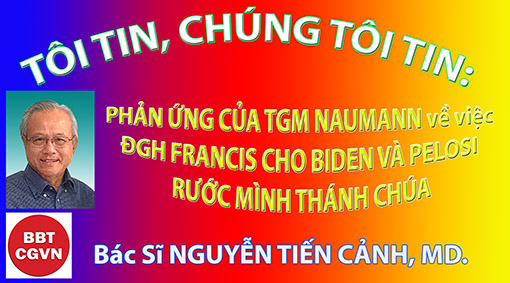 Kính mời theo dõi video tại đây:https://bit.ly/3OMiP6iTổng Giám Mục Joseph Naumann thuộc thành phố Kansas, tiểu bang Kansas đã nói “Ngài rất buồn” về cách Đức GH Phanxico ứng xử vụ đang còn tranh cãi về việc yểm trợ phá thai của TT Biden và CT Hạ viện Pelosi. Hành động của những người này đã đi ngược lại với giảng huấn về Niềm Tin Công Giáo về sự thánh thiêng của đời sống con người.Nhận định này của Đức Naumann là một trong nhiều phát biểu mà ngài đưa ra về vụ tranh cãi này trong một cuộc phỏng vấn của tờ báo Đức Die Tagespost xuất bản tuần trước.“Tôi nghĩ ĐGH không hiểu nước Hoa Kỳ, chỉ vì Ngài không hiểu Giáo Hội ở Hoa Kỳ” -TGM nói với tờ báo như vậy, theo tin của hãng Thông Tấn Xã Công Giáo Đức CNA.“Những cố vấn và những người bao quanh ĐGH đã đưa cho ngài những tin tức hoàn toàn sai lạc về vấn đề này,” -Naumann nói thêm như vậy.Trong một cuộc phỏng vấn với CNA vào hôm thứ năm, TGM Naumann vẫn giữ vững những phát biểu của ngài với báo chí, là “Những gì cần nói tôi đã nói / I said what I said”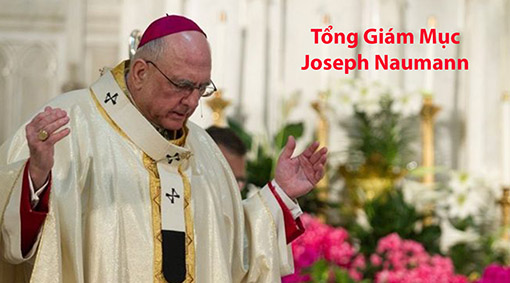 Tuy nhiên TGM Naumann cũng làm sáng tỏ vấn đề là ngài nói với truyền thông báo chí Đức trước khi biết được những phê phán gần đây nhất của Đức Francis về Biden, trong đó ngài nói là vị thế yểm trợ phá thai của Biden là “không thích hợp” với niềm tin Công Giáo của ông ta.Trong một cuộc phỏng vấn với truyền thông Universion và Televisa hôm 12-7-22, ĐGH Francis đã nói là ngài để vấn đề đó cho “lương tâm” của Biden quyết định, nhưng ngài cũng gợi ý là Biden nên bàn thảo vấn đề đang tranh cãi này với cha xứ của mình.“Cho dù lúc bấy giờ tôi chưa được biết về phát biểu đó của Đức Thánh Cha, nhưng tôi nghĩ nó cũng “giúp đỡ được phần nào,” -Naumann vói với CNA như vậy. “Nó giúp đỡ được bởi vì -tôi nghĩ- đó là sự thật, vì hành động của ông ta không thích hợp với giảng huấn Công Giáo. Do đó tôi rất biết ơn lời nói làm sáng tỏ đó của Đức Thánh Cha.”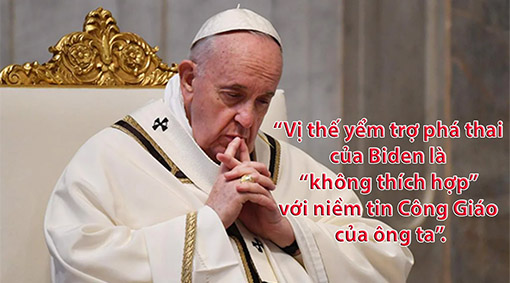 Trong một bình luận với Tagespost, TGM Naumann đã nói: “Dĩ nhiên chúng ta phải bàn luận với vị mục tử của mình khi phải đối diện với những vấn đề như vậy. Tuy nhiên, không phải cứ nghe vị mục tử nói với ai đó họ là người công giáo tốt là có thể đương nhiên được rước Mình Thánh Chúa, trong khi người đó đang phạm tội trọng,” ngài tiếp tục nói. “Một sự kiện nữa là việc Đức Thánh Cha tiếp bà Pelosi đã bị chính trị lợi dụng. Làm như vậy, ĐGH Francis đã làm đúng y như những điều mà ngài đã cảnh báo người khác là không được làm.” Dù là người công giáo, Biden đã luôn luôn yểm trợ quyền phá thai mặc dù giảng huấn của Giáo Hội nói là phải kính trọng và bảo vệ mạng sống con người từ lúc thụ thai. Sau khi gặp GH Francis vào tháng 10, Biden nói rằng Giáo Hoàng biểu ông “cứ tiếp tục rước Mình Thánh Chúa.” Vatican đã không có phản ứng về câu nói của Biden. Đức TGM nói với báo chí là “về vấn đề này Biden biết cái gì là đúng là sai. Chẳng còn lý do nào nữa. Ông ta không thể tự tuyên xưng mình là người Công Giáo tốt.”Với tư cách như vậy, -Neumann nói- tổng thống đã công khai tuyên bố trước công chúng là “Tôi yểm trợ phá thai hợp pháp và đồng thời tôi là người Công Giáo tốt, vậy bạn cũng có thể làm như vậy được.” Naumann cho biết, câu nói đó đã vượt khỏi làn ranh cấm khi mà những chính trị gia “tuyên bố khoe niềm tin Công Giáo của mình mà lại biện hộ cho những tội trọng mình đang phạm.”TT Biden nhận mình là người Công Giáo tốt, nhưng thực tế cho biết lời tuyên bố đó ngược lại với hành động của ông,” TGM tiếp tục nói vậy.“Theo quan điểm của tôi, ông ta dùng tràng hạt Mân Côi và việc đi dự thánh lễ để miêu tả con người ông là một tín hữu Công Giáo thuần thành và có niềm tin tốt. Nếu bạn nhìn vào nghề nghiệp của ông ta, bạn sẽ thấy ông ta đi theo làn ranh Dân Chủ, không phải giảng huấn của Giáo Hội.”Tuần trước Biden đã ký một lệnh hành pháp / executive order nhằm bảo vệ việc phá thai chống lại quyết định của Tối Cao Pháp Viện lật ngược vụ Roe v. Wade đã từng hợp pháp hóa việc phá thai trên toàn Hoa Kỳ. Phản ứng lại hành động của Biden, TGM William Lori của Baltimore, Chủ Tịch Hội Đồng Phò Sự Sống trong Hội Đồng Giám Mục Hoa Kỳ đã gọi hành động của Biden là “một chuyển động gây rối loạn trầm trọng và thê thảm  / the move deeply disturbing and tragic.”Trong những năm trước đây, các giám mục Hoa Kỳ đã bàn luận và phê phán về việc thích hợp để được rước mình Thánh Chúa, nhất là đối với Biden và những chính trị gia Công Giáo khác.Những bàn luận này đã cho ra một tài liệu mới về Mình Thánh Chúa vào tháng 11, “The Mystery of the Eucharistic in the life of the Church / Màu nhiệm Mình Thánh Chúa trong đời sống Giáo Hội” và kế hoạch ba năm nghiên cứu học hỏi về Mình Thánh Chúa và kết thúc sẽ là một Hội Nghị Thánh Thể toàn quốc vào năm 2024.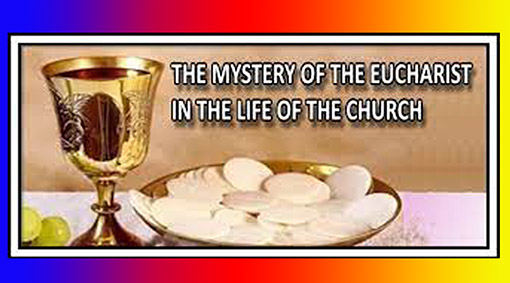 Tài liệu về Thánh Thể không nêu đích danh Biden hay các chính trị gia Công Giáo, nhưng đã đưa ra những huớng dẫn rõ ràng là người Công Giáo mà không hiệp thông với giảng huấn của Giáo Hội thì không được lên rước Mình Thánh Chúa.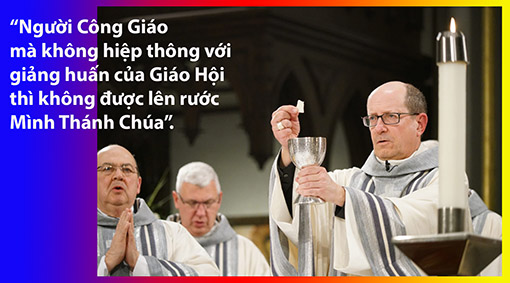 Fleming Island, FloridaJuly 16, 2022NTCHẹn gặp lạiVỀ MỤC LỤCChuyên mục:TÔI TIN, CHÚNG TÔI TINMỘT CÁI NHÌN VỀCHIÊM NIỆM KITÔ GIÁOPhêrô Phạm Văn Trung biên tậptheo www.meditationchretienne.ca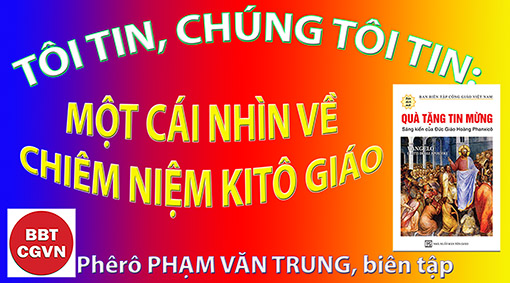 Kính mời theo dõi video tại đây:https://bit.ly/3Bu7XXvCẦU NGUYỆN LÀ GÌ?Cầu nguyện, theo một truyền thống rất cổ xưa, là “sự nâng cao của tinh thần - theo nghĩa tâm trí - và của trái tim hướng về Thiên Chúa”. Tâm trí là gì? Trái tim là gì? Tâm trí suy nghĩ, đặt câu hỏi, lên kế hoạch, lo lắng, tưởng tượng. Trái tim hiểu biết và yêu thương. Tâm trí là cơ quan của tri thức, trái tim là cơ quan của tình yêu.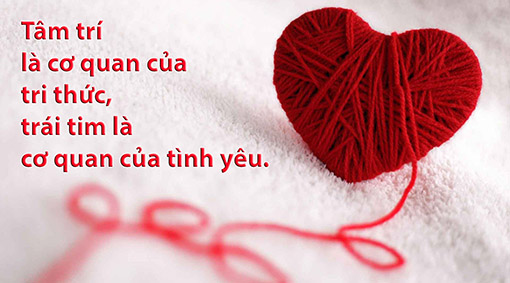 Hầu hết sự học hỏi của chúng ta về cầu nguyện chỉ giới hạn ở mức độ tâm trí. Khi còn là trẻ thơ, chúng ta được dạy cầu nguyện, cầu xin Chúa những gì chúng ta cần cho chính chúng ta và cho những người khác. Đây chỉ là một phần của mầu nhiệm cầu nguyện.Phần khác là lời cầu nguyện của trái tim. Trong lời cầu nguyện của trái tim này, chúng ta không cố gắng nghĩ về Thiên Chúa, không nói với Ngài, và thậm chí không xin Ngài bất cứ điều gì. Chúng ta chỉ ở đây với Thiên Chúa, Đấng ngự trong chúng ta, trong Chúa Thánh Thần mà Chúa Giêsu đã ban cho chúng ta. Chúa Thánh Thần là tình yêu, mối tương quan của tình yêu hiệp nhất Cha và Con. Chính Thánh Thần này mà Chúa Giêsu đã thổi vào trái tim mỗi con người. Chiêm niệm là lời cầu nguyện của trái tim gắn kết chúng ta với ý thức con người của Chúa Giêsu trong Thánh Thần. “Hơn nữa, lại có Thần Khí giúp đỡ chúng ta là những kẻ yếu hèn, vì chúng ta không biết cầu nguyện thế nào cho phải; nhưng chính Thần Khí cầu thay nguyện giúp chúng ta, bằng những tiếng rên siết khôn tả ” (Rôma 8:26).Ngày nay, trong Giáo Hội, đặc biệt kể từ Công Đồng Vatican II vào những năm 1960, Thánh Thần đã dạy chúng ta khám phá lại chiều kích cầu nguyện này. Các tài liệu của Công Đồng về Giáo Hội và Phụng Vụ nhấn mạnh sự cần thiết phải đưa ra “định hướng chiêm niệm” vào đời sống thiêng liêng của người Kitô hữu ngày nay. Tất cả mọi người đều được kêu gọi để cảm nghiệm trọn vẹn Chúa Kitô.Điều này có nghĩa là chúng ta không được chỉ dừng lại ở mức độ cầu nguyện tâm trí: nghĩ về Chúa, nói chuyện với Ngài hoặc xin Ngài đáp ứng các nhu cầu của chúng ta. Chúng ta lặn ngụp trong sâu thẳm, nơi mà chính Thánh Thần của Chúa Giêsu cầu nguyện trong tâm hồn chúng ta, trong sự im lặng kết hợp của Ngài với Chúa Cha trong Chúa Thánh Thần.Cầu nguyện chiêm niệm không dành riêng cho các nam nữ tu sĩ, hoặc các nhà thần bí. Đó là một chiều kích cầu nguyện mà tất cả chúng ta đều được kêu gọi tới. Mục đích của chiêm niệm không phải là làm cho chúng ta sống những trải nghiệm phi thường hoặc những trạng thái ý thức bị thay đổi. Theo cách nói của thánh Tôma Aquinô, chiêm niệm là “sự vui hưởng chân lý một cách giản dị”. Đối vớiWilliam Blake, ông nói về nhu cầu phải “làm sạch cánh cửa nhận thức” để nhìn xem mọi thứ như nó thực sự là: vô hạn.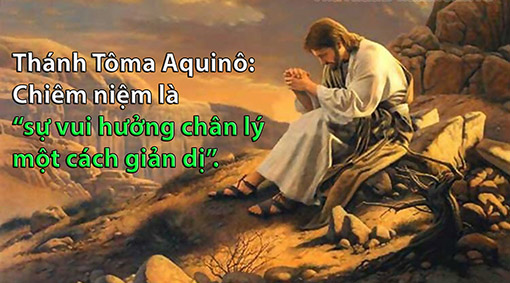 Do đó, ý thức chiêm niệm được sống trong cuộc sống bình thường. Suy niệm đưa chúng ta đến chiêm niệm và nó là một phần của mầu nhiệm lớn lao của việc cầu nguyện trong cuộc sống của bất cứ ai tìm kiếm sự sung mãn của con người mình. [Laurence Freeman (2013-04-23) Trích từ Chiêm niệm Kitô giáo, lời cầu nguyện hàng ngày của bạn.]Chiêm niệm Kitô giáo có nguồn gốc rất xa xưa. Chiêm niệm có từ thời Các Giáo phụ Sa mạc của thế kỷ IV và V. Tu sĩ Biển Đức John Main (1926-1982) [John Main, tu sĩ dòng Benedictine, là người sáng lập phong trào chiêm niệm Kitô giáo quốc tế. Sau khi học thiền từ một bậc thầy Ấn Độ giáo, ông phát hiện ra rằng trong thời cổ đại các tu sĩ Kitô giáo như Gioan Cassianô đã thực hành cầu nguyện theo cách tương tự.] đã giúp làm cho chiêm niệm trở nên thích hợp với con người thời nay nam cũng như nữ. Chiêm niệm là một phương pháp thực hành tâm linh. Trong im lặng, vượt ra khỏi lời nói, ý tưởng hay hình ảnh, chiêm niệm muốn dẫn đến sự hiện diện đơn giản với Thiên Chúa. Đấng đang ở trong phần thân thiết nhất của chính mình.Đối với điều này, một từ, chỉ một từ cần thiết. Từ này được đưa vào trong tâm hồn, trung thành và nhẹ nhàng, trong một thái độ tin yêu. Theo lời dạy của tu sĩ Biển Đức John Main, đó là từ MARANATHA, có nghĩa là: Lạy Chúa, xin hãy đến.Chiêm niệm Kitô giáo không chỉ là một kỹ thuật thư giãn hay làm cho tâm trí được an yên. Chiêm niệm Kitô giáo muốn thúc đẩy sự biến đổi của toàn bộ con người trong Thiên Chúa.Chiêm niệm Kitô giáo là chìa khóa cho buổi sáng và ổ khóa cho buổi tối. Người ta thực hành chiêm niệm Kitô giáo một mình theo từng ngày, nhưng thỉnh thoảng cũng theo nhóm để giúp nhau vững vàng trong luyện tập hàng ngày. Cốt lõi của mỗi cuộc gặp gỡ là sự hiệp thông với nhau trong im lặng, trong một khoảng thời gian 20 đến 30 phút. Bàn đạp đến tự doThoạt nhìn, cam kết mà cuộc hành trình này mời gọi chúng ta không phải là chuyện bình thường. Cần có niềm tin và có thể cần một sự liều lĩnh nhất định để bắt đầu. Nhưng một khi chúng ta bước đi, chính Thiên Chúa, bản chất là tình yêu, sẽ huấn luyện chúng ta, bằng kinh nghiệm sẽ dạy cho chúng ta biết rằng chúng ta sẽ hiểu biết thực tại, cách sống kỷ luật của chúng ta sẽ là bàn đạp dẫn đến tự do.Cuộc hành trình hướng tới cõi lòng của chúng ta là cuộc hành trình diễn ra trong tất cả mọi tâm hồn. Và trong ánh sáng đầu tiên của thực tại, chúng ta thấy rằng đó là vương quốc mà Chúa Giêsu sinh xuống trần để thiết lập và Ngài tiếp nhận mỗi người bằng cách tái sinh họ trong cõi lòng Ngài. Những gì chúng ta có chỉ là sự cô đơn, hoang mang, cô độc. Những gì chúng ta sẽ tìm thấy là sự hiệp thông, sự chắc chắn, tình yêu. Cung cách của chúng ta là sự đơn giản và trung thành, sự đơn giản trong lời cầu nguyện, trung thành với việc suy niệm hàng ngày của chúng ta. Khi chúng ta đi trên con đường này, chính sức mạnh của tình yêu sẽ gắn kết chúng ta lại gần nhau hơn.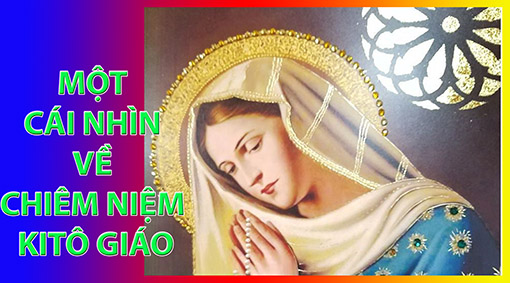 Con đường đơn giản Tất cả những bậc thầy này đều đồng ý với nhau khi nói rằng trong cầu nguyện, chúng ta không phải là người chủ động. Chúng ta không nói với Chúa; chúng ta lắng nghe Lời Ngài trong chúng ta. Chúng ta không tìm kiếm Ngài; Ngài mới là Đấng đã tìm ra chúng ta. Walter Hilton vào thế kỷ thứ mười bốn, đã nói rất đơn giản: "Chính anh em không làm gì cả; anh em chỉ để cho Ngài hoạt động trong tâm hồn anh em.” Lời khuyên của Thánh Têrêsa vẫn còn vang vọng, Chị thánh nhắc nhở chúng ta rằng tất cả những gì chúng ta có thể làm khi cầu nguyện là để bản thân mình sẵn sàng. Phần còn lại là do bởi quyền năng của Thánh Thần dẫn dắt chúng ta.Con đường rất đơn giản, nhưng nó đòi hỏi một cách nhìn nhất định về tầm quan trọng của nó, một sự khiêm tốn nhất định để có thể bắt đầu, một lòng trung thành nhất định và một lòng dũng cảm nhất định để kiên trì, và trên hết, phải sẵn sàng để được dẫn đến chỗ thành toàn. Đây là tất cả những phẩm chất cần thiết của con người trong bất cứ cuộc tiếp xúc hữu ích nào với cuộc sống. Bước đi trên con đường là việc bình thường. Chúng ta không theo Chúa vì tính cách giật gân của Ngài, nhưng là để xem xét cuộc sống - tất cả các khía cạnh của cuộc sống đó, sự hài hòa bên trong và hướng đi của nó - như một mầu nhiệm của cuộc sống đó. Mối nguy hiểm lớn nhất, sự cám dỗ lớn nhất, là làm phức tạp vấn đề. Qua những gì chúng ta có thể thấy, nếu chúng ta thực sự đang bước đi trên con đường của mình, nếu lời cầu nguyện của chúng ta có sự khó nghèo, là tấm lòng trân quý của cuộc sống chúng ta, chúng ta sẽ đạt được sự đơn giản.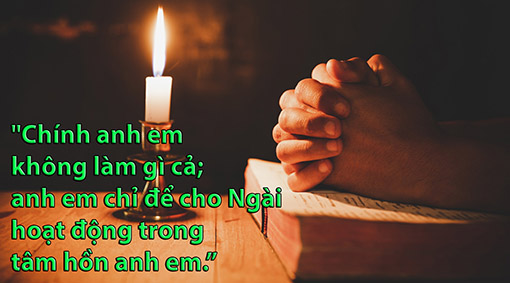 Ngôn ngữ rất yếu ớt.Ngôn ngữ không đủ sức mạnh để giải thích toàn bộ mầu nhiệm! Đây là lý do tại sao sự im lặng tuyệt đối trong chiêm niệm lại rất quan trọng. Chúng ta không cần phải cố gắng suy nghĩ về Chúa, nói với Ngài, hoặc tưởng tượng về Ngài; chúng ta hãy cứ ở trong sự im lặng tuyệt vời này, mở ra cho sự im lặng vĩnh cửu của Thiên Chúa. Chúng ta khám phá ra trong chiêm niệm, từ kinh nghiệm, thông qua thực hành và lắng nghe lời giảng dạy hàng ngày, rằng đây là môi trường tự nhiên của chúng ta. Chúng ta được dựng nên cho Thiên Chúa và bản chất của chúng ta phát triển và mở rộng trong sự im lặng vĩnh cửu này.Tuy nhiên, thuật ngữ “im lặng” là một sự giả mạo có lẽ khiến nhiều người không thích, bởi vì nó gợi ra một thứ cảm nhận tiêu cực, như kiểu làm cho âm thanh hoặc ngôn ngữ bị mất đi. Mọi người sợ rằng sự im lặng trong chiêm niệm sẽ khiến họ bị thụt lùi. Tuy nhiên, kinh nghiệm và truyền thống dạy chúng ta rằng sự im lặng khi cầu nguyện không phải là trạng thái chuẩn bị cho ngôn ngữ mà là trạng thái có sau ngôn ngữ, nơi ngôn ngữ đã hoàn thành vai trò của nó, hướng dẫn chúng ta đi qua và vượt ra ngoài chính ngôn ngữ và vượt qua toàn bộ lãnh vực ý thức tinh thần.Sự im lặng vĩnh cửu không tước đoạt bất cứ điều gì của ai và dĩ nhiên không tước đoạt bất cứ điều gì của chúng ta; đó là sự im lặng của tình yêu, của sự chấp nhận vô điều kiện. Chúng ta ở đó với Cha của chúng ta, là Đấng mời gọi chúng ta ở đó, là Đấng yêu thương chúng ta ở đó và là Đấng đã dựng nên chúng ta vì tình yêu lặng lẽ đó.Trạng thái hiện hữu đơn thuầnSuy niệm là bước đưa bạn từ một thứ chủ nghĩa vị kỷ chuyển sang cách nghĩ tập trung. Bằng cách thực hiện bước này, chúng ta tìm thấy vị trí của mình trên trần thế, nơi chúng ta thực sự nên ở và nơi chúng ta thực sự đang ở. Sau đó, tất cả các mối tương quan của chúng ta sẽ có vị trí xứng đáng: mối tương quan của chúng ta với nhau, với môi trường và với tất cả tạo vật, với Thiên Chúa. Sau đó, chúng ta phát hiện ra - và đây điều quan trọng đối với sức khỏe cả thể chất lẫn tinh thần của chúng ta mà mọi người đều phát hiện ra - rằng chúng ta có một vị trí thiết yếu trong kế hoạch thánh thiêng. Điều quan trọng nhất đối với con người ngày nay có lẽ là khám phá ra phẩm giá họ sẽ có được khi đáp lại ân huệ vô song của Đấng tạo nên chúng ta.Nhưng làm thế nào để thực hiện điều đó ? Chiêm niệm là kỷ luật cho phép điều đó diễn ra. Kỷ luật của chúng ta bao gồm việc học cách lùi lại một bước và chỉnh đốn sự chú ý của chúng ta, toàn bộ con người chúng ta, vào Thiên Chúa. Chúng ta phải bắt đầu từ đó. Chúng ta cần bắt đầu với con người của chúng ta và học cách im lặng trong chính bản thân mình. Điều đó đơn giản có nghĩa là học để trở thành chính mình, thay vì khẳng định bản thân bằng những gì mình làm hoặc nghĩ. Là một nghệ thuật và một thực hành, chiêm niệm đưa chúng ta đến trạng thái đơn giản này thông qua việc lặp đi lặp lại sự tĩnh lặng và cố gắng giữ im lặng khi cầu nguyện.Hiện diện trọn vẹnChiêm niệm là cách để chúng ta tháp nhập trọn vẹn vào giây phút hiện tại. Tất cả chúng ta đều có xu hướng sống trong quá khứ hoặc tương lai. Đừng sống trong quá khứ hoặc trong tương lai! Hãy học cách hiện diện hoàn toàn trong thời khắc hiện tại, trong hiện tại, mà chúng ta có thể diễn tả nó như là sự hiện diện thường hằng của Thiên Chúa. Phần lớn sự bất hạnh đến từ việc chúng ta không chịu ở trong hiện tại. Ngay cả đau khổ cũng có ý nghĩa, và nếu chúng ta không chấp nhận đau khổ đó hoàn toàn vào lúc hiện tại này, chúng ta vẫn cảm nghiệm đau khổ đó nhưng lại bỏ lỡ ý nghĩa của nó. Vì vậy, những gì chúng ta phải học để làm trong chiêm niệm của mình là lắng nghe lời cầu nguyện một cách chú ý hoàn toàn. Ý thức của chúng ta tập trung vào một điểm, đó là âm thanh duy nhất của lời cầu nguyện. Đây là những gì chúng ta phải học để làm, thực hành lời cầu nguyện maranatha – xin hãy đến - lắng nghe lời cầu nguyện đó với sự chú ý đầy đủ và càng lúc càng sâu sắc hơn, maranatha - xin hãy đến - và thực hiện điều đó một cách đơn giản, khiêm hạ nhưng lại lớn lao hơn bao giờ hết.Hãy lắng nghe lời Ngài trong chúng taKhi nói chuyện với mọi người về chiêm niệm, tôi thường thấy rằng những người đầu tiên hiểu nó là gì lại là những người ngoại đạo, thậm chí là những người không có tôn giáo. Trong con mắt của nhiều Kitô hữu đang giữ và sống đạo, của nhiều linh mục, tu sĩ nam nữ, từ ngữ cầu nguyện đối với họ thoạt nhìn có vẻ như một kỹ thuật (cầu nguyện) có tính chất xa lạ đáng ngờ, hoặc một số mánh khóe  kỳ lạ, hoặc thậm chí là một loại liệu pháp có thể giúp thư giãn, nhưng không thể mang danh nghĩa Kitô giáo! Đó là một tình trạng rất đáng buồn. Vì vậy, nhiều Kitô hữu đã mất mối tương quan với truyền thống cầu nguyện của riêng họ. Chúng ta không còn tận dụng được hết sự khôn ngoan và lời khuyên khôn ngoan của những bậc thầy vĩ đại về cầu nguyện.Khám phá cội nguồn của tình yêuMột trong những điểm yếu của chúng ta là luôn cố gắng ổn định cuộc sống. Một trong những thách thức của đời sống Kitô hữu chúng ta là học cách trở thành những người hành hương, luôn luôn di chuyển. Chúng ta luôn luôn ra sức tích lũy cả vật chất hoặc kiến thức, và tìm cách đếm các con số trên đường đời. Chúa Giêsu nói với chúng ta rằng con đường dẫn đến sự cứu rỗi rất hẹp; rất ít người khám phá ra nó. Lý do rất ít người tìm ra, đối với những người khác, nó là một con đường ít người đi.Hai điều quan trọng được yêu cầu đối với người hành hương. Người ấy không được khuất phục trước sự cám dỗ nhằm ổn định cuộc sống: “Tôi đã đi đủ xa. Tôi đang bắt đầu mệt đây. Việc bước đi trở nên khó khăn quá.” Người hành hương phải gạt bỏ những cảm giác này.Nhưng sự cám dỗ ngấm ngầm nhất là tự nói với chính mình: “Tôi đây, một vùng đất tốt, một nơi thật dễ chịu. Tôi chỉ cần nghỉ ngơi một chút ở đây.” Khi tiến về phía trước, chúng ta biết rằng cam kết của chúng ta sẽ trở thành một điều gì đó tuyệt đối. Lý do rất đơn giản: cuộc hành trình của chúng ta, cuộc hành hương của chúng ta đến từ sự cam kết của chúng ta với một con người vĩ đại hơn chúng ta vô hạn. Chúng ta thấy rằng chúng ta được yêu cầu đi trên con đường này không phải để chúng ta chỉ đến một nơi nào đó, không phải chỉ vì một số kinh nghiệm. Chúng ta được mời gọi hiệp nhất với Thiên Chúa, hiệp nhất trong Thiên Chúa.Tập trung toàn bộ vào Thiên ChúaQua lời kêu gọi này, viễn cảnh mà Chúa Giêsu đã chuẩn bị, Ngài định hướng chúng ta đến sự hiệp thông tuyệt đối, vì là những người hành hương, chúng ta không được đánh mất mục tiêu cuối cùng, định mệnh cuối cùng này được ghi khắc rõ ràng trong trái tim chúng ta. Không ai biết người hành hương sẽ phải gánh chịu những gì, hay những nguy hiểm mà người đó sẽ phải trải qua. Nhưng chúng ta biết, và ngày càng hiểu rõ hơn rằng sức mạnh để vượt qua những thử thách, những khó khăn đó, được ban cho chúng ta, sẽ được trao cho chúng ta bởi nguồn năng lượng mà mỗi chúng ta được mời gọi khám phá trong cõi lòng mình, mà nguồn cội của nó là Thiên Chúa, là tình yêu (1Gioan 4: 16).Phêrô Phạm Văn Trung, Hẹn gặp lạiVỀ MỤC LỤCTác phẩm THƯƠNG CHO ĐẾN CÙNGĐỜI LINH MỤC THỪA TÁC 2022Lm. Micae-Phaolô Trần Minh Huy, PSS 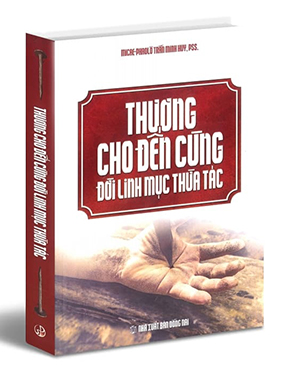 Phần Thứ NhấtCÁC THÁCH THỨC CHO ĐỜI LINH MỤC THỪA TÁC(tiếp theo)NămCƠN KHỦNG HOẢNG GÂY THIỆT HẠI NHẤT:NẠN LẠM DỤNG TÌNH DỤCI. Trình Bày Tổng Quát Giáo Hội đang phải đối mặt với nạn khủng hoảng lạm dụng tình dục trẻ em và vi phạm tình dục với người lớn dễ bị tổn thương gây nên bao nhiêu đau khổ khiến Giáo Hội phải dùng các biện pháp nghiêm ngặt không khoan nhượng để giải quyết, mà cao nhất là tước bỏ trạng thái giáo sĩ. Chúng ta cảm thông với Giáo Hội, cảnh giác bảo vệ chính mình, bảo vệ anh em linh mục, nam nữ tu sĩ và giáo dân của chúng ta, bằng việc cầu nguyện, tôn trọng và bảo vệ họ, như họ hằng cầu nguyện, tôn trọng và bảo vệ chúng ta. Đó cũng chính là kính sợ, tôn trọng quyền tối thượng của Chúa trong những gì đã hiến dâng cho Chúa. Các nạn nhân bị lạm dụng quyết liệt đòi hỏi trừng trị gắt gao kẻ lạm dụng và sa thải các Giám mục bao che. Kết quả là nhiều Giám mục bị cáo giác đã vi phạm hay bao che phải bị bó buộc từ chức hoặc bị bãi nhiệm, và Tòa đời kết án nữa. “Công việc của sự thật này sở dĩ được thực hiện là nhờ các nạn nhân và cũng nhờ hành động mạnh mẽ của Đức Phanxicô”. Trong việc vun trồng và bảo vệ ơn gọi, chúng ta không thể bỏ qua các sự kiện thực tế nóng bỏng của Giáo Hội và thế giới. Có những cái khó tin, khó hiểu và khó nói hay ngại nói vì chưa đến thời điểm thích hợp, thậm chí không dám nói vì nhiều lý do văn hóa tế nhị. Quả thế, theo một số nền văn hóa, vấn đề này rất cấm kỵ, người ta không nói cách dễ dàng và công khai được, ngay cả trong linh hướng người ta cũng ít đề cập đến, và đó là một trong những nguyên nhân gây nên vấn đề. Nhưng nay phải thay đổi, từ tâm thức của các nhà đào tạo lẫn tâm thức của ứng sinh, che đậy hay lờ đi không phải là cách giải quyết vấn đề; cần phải trực diện, phân tích mổ xẻ mới mong tìm ra được giải pháp đúng, thích hợp và hiệu quả. Chính ĐTC Phanxicô nhìn nhận rằng “trước đây được coi là một điều cấm kỵ, mọi người đều biết về sự hiện diện của nó nhưng không ai nói về nó”, nhưng có thật, đó là nạn quấy nhiễu/quấy rối, lạm dụng và vi phạm tình dục của giới giáo sĩ/tu sĩ gây đau khổ, tủi nhục và thiệt hại ngay từ bên trong Giáo Hội, mà truyền thông và quyền lực thế gian ác ý thổi phồng phá hại Giáo Hội, và Giáo Hội đang nỗ lực giải quyết lấy lại niềm tin bằng việc siết chặt kỷ luật, tìm kiếm các biện pháp sửa chữa, uốn nắn và thanh lọc một cách rốt ráo, mà nặng nhất là tước bỏ mọi tước vị, buộc trở về tình trạng giáo dân.Các việc đó được nói đầy đủ trong các văn kiện liên quan đáng kể như Thư ĐTC Biển Đức XVI gửi Giáo hội Ái Nhĩ Lan ngày 19/3/2010, Thư Luân lưu Bộ Giáo Lý Đức Tin gửi các HĐGM thế giới ngày 3/5/2011, Tự Sắc “Như một người mẹ yêu thương” có hiệu lực từ ngày 5/9/2016, Thư ĐTC Phanxicô gửi Hội Thánh toàn thế giới ngày 20/8/2018, Hội nghị thượng đỉnh các Chủ tịch HĐGM toàn thế giới với ĐTC Phanxicô từ 21 – 24/2/2019 với kết quả là Tự Sắc Các Con Là Ánh Sáng Thế Gian ngày 9/5/2019 và Công bố của Toà Thánh ngày 17/12/2019 về Quyết Định của ĐTC huỷ bỏ Bí Mật Tông Toà.Tuy nhiên, lạm dụng tình dục trẻ em không phải là căn bệnh của riêng giới độc thân, mà cả nơi những người đã lập gia đình, chung quanh gia đình, hàng xóm, trường học và các cơ cấu xã hội. Theo linh mục Zollner và đa số các chuyên gia, không thể thiết lập mối liên hệ nhân-quả giữa bậc sống độc thân và lạm dụng tình dục: 95% các vụ lạm dụng thường xảy ra trong khung cảnh gia đình và 99,9% những người lạm dụng là những người không độc thân. Và ít nhất là có 95% linh mục không bao giờ lạm dụng tình dục trên trẻ em. Tuy nhiên, bậc sống độc thân có thể là yếu tố rủi ro nếu nó không được sống tốt qua nhiều năm tháng.Ngoài ra, việc lạm dụng tình dục cũng có thể do tình trạng lệch lạc tình dục: về đối tượng như ái nhi, ái lão, ái vật, ái thú, ái tử thi; về mục tiêu như ác dâm, khổ dâm, phô dâm, thị dâm, thính dâm, cọ xát, cải trang và liên quan đến hội chứng tâm thần như bệnh lý tâm thần, rối loạn nhận dạng giới tính. Tất cả đều do rối loạn quá trình phát triển tâm lý trong thời thơ ấu: từng bị lạm dụng tình dục, bắt chước hành vi lệch lạc này từ người lớn, từ phim ảnh hay sự bất thường về hormon, tổn thương thần kinh, và rối loạn gene. Việc điều trị lệch lạc tình dục chủ yếu là tâm lý liệu pháp phối hợp với thuốc chống loạn thần, chống trầm cảm, chống tình trạng hoạt động tình dục quá mức vượt quá khả năng kiểm soát của người bệnh khi cần thiết.Người Việt Nam ta tế nhị, kín đáo nên không ồn ào như ở các nước Tây Phương, chứ không phải là không có và vẫn được giữ im lặng! Nhưng nay do lập trường quyết liệt của Tòa Thánh và truyền thông mở đường, nhiều người đã mạnh dạn lên tiếng tố cáo, khiếu kiện lên Đấng Bản Quyền và cả Tòa Thánh nữa. Và một số Đấng Bản Quyền giáo phận tại Việt Nam cũng đã xử lý một số trường hợp với các hình thức từ nhẹ đến nặng như nhắc nhở, khuyên răn, cảnh cáo đặc biệt, cho đi tĩnh tâm riêng dài hạn, ngưng tác vụ mục vụ, kể cả cho hồi tục. Hy vọng Tân Tổng trưởng Bộ Giáo sĩ người Á Châu,  Đức Cha Lagiarô Du Huỳnh Trị (You Heung-sik), người Đại Hàn, mới được ĐTC Phanxicô bổ nhiệm hôm thứ Sáu 11/6/2021, sẽ có thể giúp ích lớn lao cho chúng ta. Với Tự Sắc Vos Estis Lux Mundi, Tòa Thánh qui định đến tháng 6/2020, tất cả các giáo phận trên thế giới đều phải có ít nhất một văn phòng công khai cố định và dễ lui tới để công chúng có thể đến trình báo các vụ lạm dụng. Tiếc vì đại dịch Covid-19 làm ngưng trệ mọi tiến trình dự liệu. Tất cả giáo sĩ, nam nữ tu sĩ buộc phải trình báo sớm nhất cho Giám mục hay Bề trên thông tin về các tội phạm này. Trước đây, việc trình báo buộc lương tâm cá nhân, nay được nâng lên tính cách quy luật pháp lý. Cha Hans Zollner, nhà thần học, tâm lý học, giáo sư và nhà trị liệu tâm lý, thành viên của Ủy ban Giáo hoàng Bảo vệ Trẻ vị thành niên ngay từ ngày thành lập năm 2014 nói rằng cả Giáo hội cũng như bất kỳ Nhà nước nào đều không thể mong muốn hoàn toàn không có lạm dụng. Việc cải cách luật pháp có mục đích giảm các khả thể... Việc cải tổ phần VI của Bộ Giáo luật được ban hành ngày 2 tháng 6 là một bước quan trọng. Lạm dụng được hình sự hóa và được định nghĩa là một tội ác “chống lại nhân phẩm” chứ không phải là một tội chống lại trách nhiệm cụ thể của giáo sĩ. Vì thế, lạm dụng cũng bị trừng phạt trong trường hợp thủ phạm lạm dụng là người thánh hiến, kể cả nữ tu hoặc giáo dân.Mới đây, TGM Charles Scicluna, phó tổng thư ký Bộ Giáo lý Đức tin, phụ trách cuộc chiến chống nạn ấu dâm cho biết không có lý do gì để không thực hiện tự sắc Vos estis lux mundi và mỗi giáo phận đều phải có văn phòng báo cáo lạm dụng, hỗ trợ nạn nhân là một bổn phận. Đây là nghĩa vụ pháp lý không nhượng bộ và phải được tôn trọng. Nó không phụ thuộc vào ý muốn cá nhân của mỗi giám mục. Các giám mục không có lý do gì để không thực hiện quy chế của tự sắc này. Đức Phanxicô đã mong muốn có một Giáo hội lắng nghe dân Chúa, và đây là một phần của tiến trình này.Tông Hiến mới của ĐGH Phanxicô Pascite Gregem Dei (Hãy Chăn Dắt Đoàn Chiên của Thiên Chúa), ban hành ngày 2/6/2021 và có hiệu lực từ ngày 8/12/2021 chứa các sửa đổi phần VI Bộ Giáo luật 1983 bàn về các tội ác và hình phạt, bao gồm cả những tội ác và hình phạt liên quan đến việc giáo sĩ lạm dụng tình dục, là một công cụ phục vụ lợi ích của các linh hồn và các mục tử sẽ áp dụng chúng một cách công bằng và đầy thương xót. Một trong những ưu điểm của Quyển VI sửa đổi là các trọng tội đã được sắp xếp lại có hệ thống hơn, và mục tiêu của các chế tài hình sự trong Giáo hội là để khôi phục công lý, cải tạo người phạm tội và sửa chữa tai tiếng. Cụm từ một người có thể bị trừng phạt không còn nữa, mà nếu ai đó mắc một vi phạm hoặc một trọng tội được liệt kê trong luật hình sự, thì người đó phải bị trừng phạt. Trong Giáo hội, sự cứu rỗi các linh hồn luôn phải là luật tối cao (điều 1752). Theo nghĩa này, luật hình sự phục vụ cho việc cứu rỗi các linh hồn. Điều đó rất rõ ràng trong các hình phạt chữa trị (tuyệt thông, ngưng chức và cấm chế). Các hình phạt khác được gọi là hình phạt đền tội vì chúng cố gắng khôi phục công lý và cải tạo người phạm tội.II. Các Nguyên Nhân Đưa Tới Lạm Dụng 1. Sự thiếu trưởng thành nhân bản toàn diệnĐể được chịu chức, ứng sinh phải được đánh giá là khả dĩ trưởng thành. Nhưng sự trưởng thành này không ở tình trạng tĩnh và được kiện toàn chung cuộc, mà vẫn luôn ở thế động, có thể thay đổi thăng hoa hoặc suy thoái, và do sự thiếu trưởng thành nhân bản toàn diện này mà đưa tới khủng hoảng lạm dụng tình dục và những lạm dụng khác.2. Khát vọng thỏa mãn nhu cầu tâm lý Bất cứ người đàn ông nào cũng khao khát sự dịu dàng nồng ấm, sự chiều chuộng yêu thương ngọt ngào nữ tính, và bất cứ người phụ nữ nào cũng mong ước một bờ vai vững chắc để nương tựa, một vòng tay mạnh mẽ để được ôm ấp che chở, thỏa mãn được nhu cầu tâm lý yêu và được yêu. Do đó, và nhất là khi gặp thử thách buồn phiền, cảm nhận cô đơn, thất vọng, chán nản là lúc dễ đâm liều mà sa ngã vào tình cảm phái tính nhất. 3. Do thiếu khả năng quản lý giới tính của mìnhBản năng giới tính cung cấp một năng lượng để đi ra khỏi vỏ bọc của tính ái kỷ mà đi tìm quan hệ trao đổi, hướng về hợp nhất với người khác. Sự hấp dẫn giới tính cũng có thể đưa tới sự hấp dẫn tính dục và quan hệ tình dục. Song xung năng tình dục không phát xuất từ giới tính, mà từ tùy mối quan hệ: Người sống đời đôi bạn kết nối quan hệ với vợ/chồng của mình đưa tới quan hệ tình dục, trong khi linh mục/tu sĩ kết nối với Chúa, với Giáo Hội và với các linh hồn thì không hề có quan hệ tình dục. Như thế, tình yêu và tình dục không phải lúc nào cũng đi với nhau. Sự trưởng thành nhân bản toàn diện cùng với một đời sống nội tâm thiêng liêng sâu xa, biết kính sợ và yêu mến Thiên Chúa như trọng tâm của tất cả sẽ gìn giữ chúng ta khỏi vấp ngã vào quan hệ tình dục. Nếu kiên trì thực thi năm yếu tố giúp sống tốt mọi mối tương quan thì càng hiệu quả hơn: nơi chốn gặp gỡ, thời gian và thời lượng, khoảng cách thể lý và tâm lý, sự có mặt của những người thứ ba, sống ý thức sự hiện diện khuất ẩn nhưng rất thực của Chúa.4. Tò Mò Táy Máy Chân Tay Desmond Morris chia các hành vi của các bộ phận cơ thể đối ứng tương tác với nhau theo hai giai đoạn yêu thương chia sẻ (Mắt đối cơ thể, mắt đối mắt, lời đối lời); và yêu thương có tiếp xúc cơ thể trực tiếp (Bàn tay đối bàn tay, cánh tay đối vai, cánh tay đối eo, miệng đối miệng, tay đối ngực, miệng đối ngực, tay đối cơ quan sinh dục, cơ quan sinh dục đối cơ quan sinh dục). Những hành vi đụng chạm nặng được coi là quấy nhiễu/quấy rối tình dục, còn nhẹ nhàng thì được coi là tò mò táy máy chân tay, và có lẽ không nhiều thì ít, ai cũng có thể mắc phải, hoặc là nạn nhân hoặc là người đã gây nên, nhất là hồi còn trẻ (x. Tv 25,7). 5. Có vấn đề về Tính Dục Đồng TínhTính dục đồng tính là có những biểu lộ tình dục giữa hai người đồng giới, bị Giáo Hội coi là một rối loạn ghê tởm trái tự nhiên, thường xảy ra giữa hai người đồng tuổi, một lớn một nhỏ, có khi cả giữa người có quyền và kẻ dưới quyền. Tuy nhiên, có thể có biểu hiện đồng tính chỉ là một vấn đề tạm thời, ví dụ một thanh niên chưa hoàn toàn phát triển, là một sự bất toàn trong tiến trình trưởng thành tâm lý, tình cảm và giới tính: sự phát triển tình cảm bị ngưng lại và không đi tới sự ước muốn người khác phái. ĐTC Phanxicô nói: “Vấn đề đồng tính là vấn đề rất nghiêm trọng, cần thiết phải phân định ngay từ đầu với các ứng sinh. Chúng ta phải rất đòi hỏi, vì trong xã hội ngày nay, đồng tính có vẻ như là mốt, và não trạng này cũng ảnh hưởng đến đời sống Giáo hội... Đây là vấn đề chúng ta không thể không đương đầu. Phải quan tâm đến mức độ trưởng thành nhân bản và tình cảm của ứng sinh, phân định một cách nghiêm túc và lắng nghe kinh nghiệm của Giáo hội. Chúng ta không thể chối cãi sự kiện có nhiều linh mục/tu sĩ đồng tính, nhưng không có chỗ cho loại tình cảm này trong đời sống thánh hiến. Chính vì vậy Giáo hội đòi hỏi những người có khuynh hướng này không được chấp nhận vào đời sống linh mục hay tu trì, như linh mục Charamsa chẳng hạn.Tuy nhiên, khi trả lời cha James Martin về một số câu hỏi liên quan đến những người đồng tính, lưỡng tính và chuyển giới, viết tắt là LGBT, Ngài nói: “Thiên Chúa là Cha và Người không từ chối bất kỳ người con nào. Thiên Chúa luôn gần gũi, thương xót và dịu dàng. Theo con đường này anh chị em sẽ tìm được Chúa”. “Tôi muốn họ đọc sách Công vụ Tông đồ. Trong đó, họ sẽ tìm được hình ảnh Giáo hội sống động”. Với một người Công giáo LGBT đã kinh nghiệm bị Giáo hội từ chối?”, Ngài trả lời: “Tôi muốn họ nhận ra rằng đó không phải là ‘sự từ chối của Giáo hội’, nhưng trái lại, của ‘người của Giáo hội’. Giáo hội là một người mẹ và mời gọi tất cả con cái quy tụ lại với nhau. Chúng ta hãy lấy dụ ngôn khách được mời dự tiệc: ‘Những người công chính, người tội lỗi, người giàu có, người nghèo…’ (Mt 22, 1-15). Giáo hội ‘tuyển chọn’, một trong những ‘dòng máu thuần khiết’, không phải là Giáo hội Mẹ Thánh thiện, nhưng là một giáo phái”.6. Chủ Nghĩa Giáo Sĩ TrịLà một sự tôn kính thái quá có khuynh hướng trao cho giáo sĩ một quyền uy đạo đức tối thượng, trong khi linh mục vẫn là con người có tất cả sai lầm và tội lỗi mà người bình thường nào cũng có thể phạm. Người có quyền bính biến thái có xu hướng lạm dụng quyền bính, lạm dụng lương tâm đưa tới lạm dụng tình dục, chẳng hạn ĐHY McCarrick với trẻ giúp lễ, với các chủng sinh và linh mục trẻ dưới quyền. Theo ĐTC Phanxicô, “Hình thái giáo sĩ trị, dù được dung dưỡng bởi chính các linh mục hay bởi giáo dân, đều gây ra sự chia tách trong thân thể Giáo hội, vừa khuyến khích vừa giúp duy trì nhiều sự ác mà ngày nay chúng ta tố giác. Nói không với những lạm dụng là dứt khoát nói không với mọi hình thái giáo sĩ trị”. Tất nhiên quyền lực phải có, nhưng quyền lực này phải được kiểm soát ở tất cả các cấp với việc thực thi quyền trong Giáo hội.7.  Thần thánh hóa thái quá Linh mụcSự thần thánh hóa thái quá linh mục lẫn lộn tâm linh và tình dục đưa đến một lối suy nghĩ đồi trụy nhất: “Tôi tận hiến đời tôi cho Chúa, linh mục là người của Chúa, nếu tôi hiến thân cho linh mục là tôi hiến thân cho Chúa”*. Đó là thứ lý thuyết đồi trụy “thần nghiệm tình dục” của linh mục Thomas Philippe mà ông Jean Vanier đã thừa kế, và Tòa Thánh đã nghiêm trị. Một khi nghĩ rằng linh mục không thể đụng tới, nạn nhân không thể biện bạch và có nói ra cũng chẳng được ai tin đành phải im lặng, trở thành nạn nhân hai lần, vừa bị lạm dụng vừa bị thành kiến dư luận, nguy cơ rơi vào cuộc khủng hoảng trầm trọng về tinh thần, tâm lý cũng như thể lý. Do sự gần gũi thân mật của sứ vụ mục vụ, mối quan hệ có thể càng ngày càng đi xa hơn tới lạm dụng nữ tu. Cũng có thể có các trường hợp dựa trên sự đồng ý của cả hai bên. Thường linh mục đi bước trước, nhưng có khi nữ tu tấn công linh mục vì những ham muốn mãnh liệt của họ, nhất là vào giai đoạn rụng trứng, các tuyến nội tiết thay đổi và các loại hooc-môn tương ứng gia tăng khiến sự ham muốn nhục dục thể xác trở nên mãnh liệt khiến họ chủ động hơn. 8. Thiếu đồng hành thiêng liêng Cha Stéphane Joulain, một tâm lý gia chuyên ngành khẳng định: “Đồng hành thiêng liêng với các linh mục cũng rất quan trọng”. Còn Manfred Lutz, một bác sĩ y khoa ngành tâm thần học, nói rằng các khủng hoảng nơi giáo sĩ không đến từ cuộc sống độc thân, nhưng đúng hơn là từ sự khô cạn đời sống thiêng liêng. ĐTC Phanxicô khuyên các chủng sinh “hãy tín nhiệm và trao đổi với cha linh hướng, ngài không phải là một vị thanh tra lương tâm, nhưng là người nhân danh Đức Giám Mục giúp các thầy tăng trưởng trong đời sống thiêng liêng”.9. Suy thoái tương quan thiêng liêng Nữ tu Geneviève Médevielle từng tháp tùng một số nữ nạn nhân bị các linh mục lạm dụng nhận định rằng các lạm dụng tình dục nữ tu đa số ở trong quan hệ mà khởi đầu có tính cách thiêng liêng: họ có thể dùng sức quyến rũ trí tuệ, thiêng liêng, nhất là những người trẻ chưa được đào tạo kỹ lưỡng, bị chi phối về mặt tâm lý hay thiêng liêng, như trường hợp ông Jean Vanier và sáu phụ nữ trưởng thành không khuyết tật. Thánh Phaolô cảnh báo “khởi sự trong tinh thần nhưng kết thúc trong xác thịt”. Trong một thời gian dài, những gì trong lãnh vực tình dục đã được phơi bày và bình luận, nhưng có lẽ phần quan trọng nhất của vấn đề vẫn còn chìm sâu vì nó chạm vào lãnh vực thiêng liêng, ở đó, việc xác định thế nào là vi phạm đến tự do và lương tâm sẽ phức tạp hơn. Trên thực tế, khi một người đã dính vào quyền lực, đôi khi họ quên họ phải thực thi thẩm quyền đạo đức chính đáng để phục vụ người khác chứ không phải để tìm kiếm quyền lực cá nhân. Sự lạm dụng thiêng liêng có thể đụng đến bất kỳ ai đã tin tưởng mở ra với lương tâm, điều này ở trong khuôn khổ được cho là tuyệt đối kín đáo và tôn trọng lương tâm. Trong Giáo hội, một quy tắc không thể đụng chạm thường là quy tắc phân biệt tòa trong và tòa ngoài. Kẻ thao túng vi phạm các biên giới, kể cả đôi khi đụng đến bí mật tòa giải tội. Họ biết cách kết hợp các chức năng và trách nhiệm trong khi những điều này cần phải được tách bạch. Kẻ bạo hành thiêng liêng sẽ không bao giờ cho mình là người có lỗi vì họ tin chắc vào hành động của mình, đảm bảo để nạn nhân dưới ảnh hưởng của họ vẫn thụ động. Đây là lý do vì sao sau đó một số lạm dụng này dẫn đến lạm dụng thể lý hoặc tình dục, vì những lạm dụng này đã luôn được chuẩn bị dưới sự khống chế thiêng liêng. Tự cho mình là người thay thế Chúa, nhân danh Ngài mà nói, đó là dấu hiệu cho thấy mối quan hệ thiêng liêng không lành mạnh. Khi một người hướng dẫn thiêng liêng muốn bẻ cong ý chí người khác theo các tiêu chí của mình, thì cần phải xác định và báo cáo hành vi lạm dụng. Giám đốc hoặc Bề trên phải hết sức thận trọng và khiêm tốn khi dùng những lập luận của quyền hạn, vì nguy cơ công cụ hóa là rất lớn, luôn phải đề phòng khi gỡ rối lạm dụng. Đức vâng lời phải luôn được soi sáng, nếu không nó chỉ là con tốt trong tay của những kẻ giả dối.10. Thiếu đời sống nội tâm và cầu nguyệnVì thiếu đời sống nội tâm cầu nguyện kết hiệp mật thiết với Chúa, khi ập tới những khó khăn thất bại, những mệt mỏi, những khó khăn và hụt hẫng, những hiểu lầm và buồn phiền, chán nản, thì lý trí của “phần người” bị lu mờ, trong khi nhu cầu bản năng của “phần con” gia tăng cường độ mà mắc bẫy tình dục. Đức Bênêđictô XVI nói: “Tại sao ấu dâm có thể đạt đến một tỷ lệ cao như vậy? Cuối cùng lý do là sự vắng mặt của Thiên Chúa”.11. Do dữ kiện tâm sinh lý hấp dẫn tính dục Hấp dẫn tính dục là sức lôi cuốn mãnh liệt có tính cách tính dục đối với một người cá biệt nào đó. Có sức hấp dẫn tính dục hay bị hấp dẫn tính dục đều nguy hiểm đối với một con người, dù người đời thường hay người tu hành, nam cũng như nữ, có gia đình hay còn độc thân, vì bị tấn công hoặc tấn công mà vấp ngã.12. Não Trạng Bảo Vệ Cơ Chế Khi giáo sĩ mắc sai phạm thường được giải quyết cách kín đáo nhằm bảo vệ hình ảnh, quyền lực và định chế của Giáo Hội. Và đó là gốc rễ của tình trạng che đậy lạm dụng. ĐTC Biển Đức XVI đã than phiền về “một bận tâm không đúng chỗ cho thanh danh của Giáo Hội và một ưu tư mang tính lạm dụng nhằm bảo vệ tiếng tăm của Giáo Hội khỏi những vụ tai tiếng, để tránh gương xấu”. Đó là “giải pháp tốt của một thời” mà ĐTC Phanxicô không chấp nhận nữa, vì “tuyệt đối không có chỗ trong thừa tác vụ cho những ai lạm dụng trẻ vị thành niên… Tôi không tin vào chủ trương duy trì một tinh thần hợp đoàn để tránh gây thiệt hại cho hình ảnh của định chế”. 13. Sự Quấy Phá của Ma QuỉNgày nay, Quỷ Dâm Dục càng gia tăng hoạt động. Vậy đừng chủ quan, hãy cảnh giác đề phòng tự bảo vệ mình và bảo vệ anh chị em, vì chúng ta có thể thắng được một dịp chứ không dễ thắng mãi đâu, ma quỉ lại đi rủ thêm bảy quỉ khác còn nguy hiểm hơn trở lại tấn công. Nguy hiểm nhất là ma quỉ lưu manh dối trá luôn làm cho chúng ta tưởng lầm rằng không có nó luôn rình rập để đánh úp chúng ta. 14. Thiếu Phương Thế Bảo Vệ Thiếu sự khổ chế và không thực hành năm yếu tố giúp sống tốt các mối tương quan là nơi chốn gặp gỡ, thời gian và thời lượng, khoảng cách thể lý và tâm lý, sự có mặt của những người thứ ba, sống ý thức sự hiện diện khuất ẩn nhưng rất thực của Chúa. Mỗi người có thể thấy được những hệ quả từ quá khứ của mình.15. Thiếu mở lòng ra để được giúp đỡ kịp thời Trong tinh thần Giáo Hội Hiệp Hành, cần mở ra cơ hội đối thoại về thất bại và lỗi lầm của mình, dù có xấu hổ, để được lắng nghe, giúp đỡ phân định kịp thời. Người nào biết chấp nhận những thực tế đó trong niềm tin vào Chúa và sự nâng đỡ của cộng đoàn Giáo Hội sẽ nhận được sự trợ giúp của Chúa Thánh Linh, các nạn nhân được giúp đỡ chữa lành và người gây ra tội ác cũng được biến đổi.16. Cạm Bẫy của Thế Gian Thế gian không chỉ ghi nhận mọi sơ hở, mà còn gài bẫy để mặc cả, đặt điều kiện ép buộc có lợi cho họ, bất chấp thiệt hại cho Giáo Hội, cho các linh hồn và cho chính bản thân đương sự. Vậy nếu chẳng may vấp phải, hãy tin tưởng vào tình yêu tha thứ của Chúa (x. Ga 8, 10-11), khiêm tốn thành thật trở về với Chúa và trình bày với Đấng Bản Quyền để Ngài có cách giúp đỡ giải quyết, càng muốn che đậy giấu diếm càng bị kẹt vì phải chấp nhận hết điều kiện nọ đến điều kiện kia, luôn sống trong bất an và sợ hãi. Nhưng ĐTC Phanxicô than phiền “có những linh mục thậm chí không nói chi với Giám Mục của mình”.III. Các Thiệt Hại Do Nạn Lạm Dụng Tình DụcĐTC Phanxicô nói: “Các tội ác lạm dụng tình dục xúc phạm đến Chúa, gây thiệt hại về thể chất, tâm lý, thiêng liêng cho nạn nhân và gây tổn hại cho cộng đồng tín hữu”.1. Về Nhân Sự  Theo số liệu thống kê mới nhất, Giáo Hội Công Giáo có khoảng 416.000 linh mục trên toàn thế giới, trong đó khoảng 2% lạm dụng. ĐGH Biển Đức XVI đã sa thải gần 800 linh mục vì xâm hại tình dục trẻ em. Cũng có một số giáo phẩm cao cấp nữa.2. Về Vật Chất Từ khi xảy ra kiện tụng cho đến nay, nguyên GH Mỹ đã mất hơn 4 tỷ mỹ kim đền bù, nhiều giáo phận phải tuyên bố phá sản vì không đủ tiền bồi thường. Giáo phận Brooklyn đã điều đình bồi thường 27,5 triệu đôla cho bốn bé trai bị tấn công tình dục bởi một giáo dân dạy môn tôn giáo. Giáo Hội Công Giáo Úc phải trả tổng cộng 213 triệu mỹ kim bởi chừng 7% giáo sĩ và nam tu sĩ đã lạm dụng, v.v... 3. Về Uy Tín và Lòng Tin a. Thế gian tấn công quá khích Ủy ban về quyền trẻ em của LHQ gay gắt cáo buộc Tòa Thánh đã để mặc nạn giáo sĩ lạm dụng và thúc giục mở hồ sơ về các người phạm tội ấu dâm cũng như các Giáo phẩm che đậy. Ủy Ban Hoàng Gia Úc yêu cầu Giáo Hội bãi bỏ luật độc thân linh mục, dù hai cái chẳng liên quan gì đến nhau. Chính quyền Úc còn đòi các linh mục ngồi tòa phải tố cáo người xưng tội ấu dâm, nếu không là qui tội hình sự. Dự luật 360 của Thượng viện California buộc các linh mục giải tội phải thông báo cho chính quyền dân sự về người xưng tội lạm dụng tình dục trẻ em. Quốc gia Trung Mỹ Costa Rica cũng đưa ra dự luật buộc báo cáo người xưng tội ấu dâm.b. Các Giám Mục, Linh Mục Phản Ứng  Trước những đòi hỏi đó, các linh mục sẽ chọn án tù hơn là phản bội ấn tòa giải tội, vi phạm lương tâm sâu sắc nhất của mình và luật pháp của Thiên Chúa và Giáo Hội, vì việc xưng tội cơ bản là cuộc gặp gỡ giữa hối nhân với Thiên Chúa. Đó là khoảnh khắc linh thánh một người tiết lộ phần sâu thẳm nhất trong lương tâm của mình trước Thiên Chúa, nên thông tin nhận được trong tòa giải tội không thuộc về linh mục, mà chỉ thuộc về Chúa, và linh mục giải tội dứt khoát bị cấm tiết lộ, không có bất kỳ ngoại lệ nào. ĐGM Michael Barber cho biết ngài sẽ chấp nhận bị bắt bỏ tù hơn là tuân thủ luật tiểu bang buộc vi phạm ấn tín tòa giải tội: “Quyền thú nhận với Thiên Chúa là quyền riêng tư phải được bảo vệ. Theo Giáo Luật, linh mục nào nói ra bất cứ điều gì học được trong bối cảnh bí tích cho bất cứ ai, bất cứ lúc nào, vì bất kỳ lý do gì đều phải bị lập tức dứt phép thông công và các hình phạt khác, kể cả mất trạng thái giáo sĩ”.c. Lập Trường Chính Thức Của Tòa Thánh ĐTC Phanxicô nói: “Ấn tín bí tích Hòa giải là một ơn phúc mà sự khôn ngoan của Giáo Hội luôn bảo vệ bằng mọi khả năng tinh thần và luật pháp của mình. Ấn tín bí tích là điều không thể miễn chước và không quyền lực nhân bản nào có quyền tài phán đối với nó, cũng như không thể đưa ra bất cứ đòi hỏi nào đối với nó”. Ngày 1/7/2019, Toà Ân Giải Tối Cao ra thông cáo chính thức tái khẳng định lập trường của Giáo Hội Công Giáo: “Việc giữ bí mật tòa giải tội không phải là một nghĩa vụ được áp đặt từ bên ngoài, mà là một yêu cầu nội tại của bí tích, và như thế, không thể bị hủy tiêu. Hối nhân không nói với vị giải tội như một con người, nhưng nói với Thiên Chúa, do đó, yêu sách một điều chỉ thuộc về Thiên Chúa quả là một phạm thánh. Nó liên quan đến việc bảo vệ chính bí tích đã được Chúa Kitô thiết lập. Nếu niềm tin vào ấn tín bị phản bội, tín hữu sẽ không được khuyến khích tiếp cận bí tích Hòa giải, sẽ dẫn đến thiệt hại nghiêm trọng cho các linh hồn. Chính mối quan tâm đối với phần rỗi các linh hồn này đã khiến Giáo hội phải thiết lập ra các hình phạt nghiêm khắc nhất đối với những người vi phạm ấn tín” (GL 1388; 728, § 1 và điều 1456 Bộ Giáo Luật các Giáo Hội Đông Phương).Cho dù chính người xưng tội đồng ý cho cha giải tội nói ra những gì nghe được trong tòa giải tội, ngài vẫn bị buộc phải giữ bí mật không được tiết lộ những gì đã nghe được. Tuy nhiên, vị giải tội nên nói cho hối nhân biết các quyền của họ và các bước thực tế họ có thể làm với các thẩm quyền dân sự lẫn Giáo Hội trong việc báo cáo tội ác này; nhưng vị giải tội không bao giờ được đặt lên hối nhân nghĩa vụ phải tường trình với nền công lý dân sự như một điều kiện để được tha tội.IV. Các Biện Pháp Quyết Liệt của Giáo Hội1. Đối với giáo sĩ lạm dụngThánh Gioan Phaolô II dạy “không có chỗ đứng trong hàng linh mục và trong đời tu trì cho những kẻ làm hại người trẻ”, và lập trường của ĐTC Biển Đức XVI là tuyệt đối không khoan nhượng. Bộ Giáo Lý Đức Tin đã ra Thư Luân Lưu yêu cầu tất cả các HĐGM soạn thảo đường hướng xử lý nghiêm khắc giáo sĩ lạm dụng, bao hàm việc áp đặt một hình phạt chung thân là rút khỏi bậc giáo sĩ. ĐTC Phanxicô quyết liệt: “không thể ở địa vị có quyền thế để rồi hủy hoại đời một người khác… phải lấy lại “bài sai”, không cho phép người đó thi hành chức linh mục nữa, và nên khởi sự một phiên tòa theo Giáo luật”. “Những người tái lạm dụng là những người bệnh…, tôi sẽ không ký một đơn xin ân xá nào gửi lên giáo hoàng nữa”.2. Đối với Những Linh Mục Có Con  Trước đây khi linh mục thấy không thể tiếp tục đời sống độc thân khiết tịnh thì xin Tòa Thánh cho hồi tục để sống đời hôn nhân hợp pháp, hoặc linh mục sa ngã có con thì cũng phải cho hồi tục cưới người phụ nữ ấy. Điều tệ hại nói ở đây là những trường hợp sống hai mặt, vừa giữ thừa tác vụ linh mục vừa lén lút sinh con và lui tới thăm viếng chu cấp nuôi dưỡng cả con lẫn mẹ; hoặc dàn xếp cho một người bà con hay thuộc cấp nhận đứa con và cưới người phụ nữ ấy; hoặc linh mục và người phụ nữ đưa nhau đi sống mất tích; hoặc Địa phận hay Nhà Dòng thỏa thuận chu cấp tiền cho người phụ nữ mang con đi xa, chịu im lặng suốt đời không được tiết lộ danh tánh người cha; hoặc chuyển linh mục đi nơi khác, buộc cho con nuôi, tách đứa bé ra khỏi cha mẹ để thể chế giữ được luật độc thân và danh tiếng của mình.ĐTC Phanxicô chia sẻ cách giải quyết của ngài khi còn là Giám Mục ở Argentina: “Nếu linh mục nào đến cho tôi hay đã làm cho một phụ nữ có thai, tôi sẵn sàng lắng nghe, rồi từ từ giúp ông hiểu ra rằng luật tự nhiên đã lấn át chức linh mục của ông. Ông phải rời bỏ thừa tác vụ để chăm sóc đứa trẻ kia, dù ông quyết định không kết hôn với người phụ nữ đó đi nữa, vì đứa trẻ có quyền có một người mẹ thế nào, thì nó cũng có quyền có một người cha như thế. Tôi cam kết sẽ dàn xếp mọi giấy tờ cho ông ở Rôma, nhưng ông phải rời bỏ mọi sự…”. Năm 2017, Tòa Thánh cho biết có chỉ thị nội bộ về trường hợp linh mục có con phải từ chức. ĐHY bộ trưởng bộ Giáo sĩ Beniamino Stella tuyên bố: “Chúng tôi cố gắng làm tất cả những gì có thể làm để miễn các nghĩa vụ chức thánh cho một linh mục công giáo có con, vì lợi ích của em bé. Tình huống này không thể đảo ngược và linh mục phải từ bỏ chức thánh. Nếu đương sự tự nguyện thì đơn xin miễn chức vụ sẽ nhanh chóng trình lên Giáo hoàng, và trong thời gian ngắn nhất đơn sẽ được chấp nhận. Nếu linh mục không muốn làm đơn xin miễn thì hồ sơ được đưa lên bộ Giáo sĩ giải quyết bằng việc gởi văn thư trục xuất linh mục đó khỏi hàng giáo sĩ. ĐTC Phanxicô đã tái khẳng định vấn đề này. Trong một tài liệu công bố ngày 4/3/2022 có chữ ký của tất cả các giám mục Công-gô khuyến khích phần lớn các linh mục trung thành sống đời sống dấn thân linh mục của mình và kêu gọi những ai không sống đích thực chức vụ linh mục mà có con nên từ bỏ chức thánh để về lo cho con.3. Đối với Giám Mục lạm dụng hay bao che  Thế gian đòi giải quyết rốt ráo, không những các người phạm tội mà các giáo phẩm che đậy cho họ nữa. ĐTC Phanxicô nói: “Tất cả mọi Giám Mục phải thi hành thừa tác mục vụ của mình một cách hết sức cẩn thận để giúp bảo vệ trẻ vị thành niên, và các vị sẽ bị trả lẽ về vấn đề này”. Bộ Giám mục, Bộ Truyền giáo và Bộ Giáo hội Đông phương có thẩm quyền tiếp nhận và điều tra các tố cáo lạm dụng chức vụ Giám mục, thành lập một ban tư pháp thuộc Bộ Giáo lý Đức Tin và bổ nhiệm nhân sự xét xử các Giám mục bị nghi ngờ lạm dụng chức vụ.Tự Sắc “Như một người mẹ yêu thương” của ĐTC Phanxicô ban hành quy luật bãi chức các Giám Mục và Bề Trên Dòng cấp cao thiếu sót nghiêm trọng trong việc xử lý những vụ lạm dụng tính dục: Nếu thấy nên cách chức Giám Mục, Bộ sẽ khuyên đương sự đệ đơn từ chức lên ĐTC hạn 15 ngày, nếu Giám Mục không trả lời trong thời hạn dự trù, Bộ sẽ công bố sắc lệnh cách chức.Quyết liệt hơn, ngày 9/5/2019, ĐTC Phanxicô ban hành Tự Sắc Các Con Là Ánh Sáng Thế Gian - Vos estis lux mundi có hiệu lực từ 1/6/2019, là hệ quả của cuộc họp thượng đỉnh tất cả các Chủ tịch HĐGM Thế Giới ngày 21-24/2/2019. Tự Sắc đưa ra các biện pháp ở cấp độ phổ quát buộc phải tố cáo giáo sĩ và tu sĩ lạm dụng tính dục, cũng như các Giám Mục và Bề trên Dòng can thiệp hoặc tránh né các cuộc điều tra. Đến tháng 6/2020, tất cả các giáo phận trên thế giới phải có một hay nhiều văn phòng cố định công khai và dễ lui tới để công chúng có thể đến trình báo. Nhưng đại dịch Covid-19 đã làm ngưng trệ mọi tiến trình.4. Hủy Bỏ Bí Mật Tông TòaNgày 17/12/2019, Toà Thánh công bố một quyết định lịch sử của ĐTC huỷ bỏ Bí Mật Tông Toà, là Bí Mật vốn không thể và không được phép chia sẻ thông tin với chính quyền hay với nạn nhân. Đây là mức độ bảo mật cao nhất, nhưng từ nay vấn đề minh bạch được thực hiện ở cấp cao nhất. Bí Mật Tông Tòa liên quan đến thủ tục bổ nhiệm giám mục và các sứ thần, việc quản trị Giáo hội hoàn vũ, như các thông tin liên lạc ngoại giao giữa các sứ thần và Tòa Thánh về các hồ sơ riêng tư và các chỉ thị trên các linh mục và giám mục. Những người mang các hồ sơ này ra công chúng sẽ bị truy tố và trừng phạt thông qua các tòa án riêng của Giáo hội. Nhưng nay, Giáo hội có thể hợp tác với Tòa án và chính quyền dân sự trong phạm vi họ yêu cầu có sự hợp tác của Giáo hội. Dỡ bỏ bí mật giáo hoàng cũng là để bảo vệ các nạn nhân và cả những người bị truy tố để đảm bảo sự công bằng. Sự tôn trọng đời sống cá nhân của mỗi người luôn được tôn trọng và Bí mật giáo hoàng không dính gì với bí mật tòa giải tội. Song các qui luật mới trên đây không có nghĩa là các văn kiện hoặc thông tin về các vụ lạm dụng sẽ được phổ biến cho công chúng. 5. Lực Lượng Đặc NhiệmNgày 28/2/2020, ĐTC thành lập một Nhóm Đặc Nhiệm gồm các chuyên gia di động hỗ trợ các HĐGM, các Dòng tu trong việc chuẩn bị và cập nhật các hướng dẫn bảo vệ trẻ vị thành niên, làm việc trong 2 năm dưới thẩm quyền và trách nhiệm của các HĐGM và Dòng tu. Ba mục tiêu cơ bản của “Lực lượng đặc nhiệm” là: - Giúp lắng nghe các nạn nhân; - Thúc đẩy huấn luyện, nhằm ngăn chặn lạm dụng; - Đưa ra câu trả lời trong các trường hợp tố cáo, xác định vai trò của Giám mục và Bề trên Dòng tu.Nếu tất cả những biện pháp này được các Giám mục và các Bề trên Dòng trên thế giới thực hiện đầy đủ thì sẽ thay đổi cách thức quản lý các cáo buộc lạm dụng, bảo vệ người khiếu nại, thực thi trách nhiệm, loại bỏ che giấu và giúp mang lại công lý cho các nạn nhân, sự thánh thiện cho Giáo Hội, và viễn ảnh truyền giáo sẽ rất hiệu quả.ĐHY Tagle, Tổng trưởng Bộ Loan báo Tin Mừng cho các Dân tộc cho biết Bộ đang làm việc để “theo sát” các HĐGM về các biện pháp ngăn ngừa lạm dụng, nhất là các Giáo hội địa phương còn non trẻ đang phát triển. Họ cần các nhà tâm lý học, và những người thông thạo giáo luật.” “Và đó cũng là nơi mà Giáo hội hoàn vũ sẽ giúp đỡ lẫn nhau: Những người có chuyên môn có thể giúp hình thành nguồn nhân lực ở những nơi khác trên thế giới.” Bộ Loan Báo Tin Mừng theo dõi và yêu cầu các HĐGM đệ trình những gì họ đã chuẩn bị để bắt đầu viết các quy định phù hợp với những gì đã được yêu cầu trong tự sắc “Anh em là ánh sáng muôn dân” (Vos estis lux mundi) của ĐTC. ĐTC cũng yêu cầu Ủy ban Giáo hoàng về Bảo vệ Trẻ vị thành niên đưa ra một báo cáo thường niên về những gì Giáo hội Công giáo đang làm trên toàn thế giới để ngăn ngừa việc lạm dụng trẻ vị thành niên và những người trưởng thành dễ bị tổn thương.V. Những Can Thiệp Cường Điệu và Nguy Hiểm	Nhưng trước những nổ lực triệt để chưa từng có của ĐTC và Tòa Thánh, một số Giáo Hội Địa Phương đã để có những can thiệp quá mạnh bạo và nguy hiểm.1. Bản Báo Cáo của Giáo Hội Công Giáo PhápHội Đồng Giám Mục Pháp và Hội Đồng Các Tu Sĩ Nam Nữ Pháp đã ủy thác cho Ông Jean-Marc Sauvé thành lập Ủy Ban Độc Lập điều tra về các lạm dụng tình dục trong Giáo Hội Pháp, gồm 20 chuyên gia. Họ đã làm việc gần 4 năm, tiêu tốn 3 triệu Euros và đưa ra bản báo cáo 2.500 trang, ước tính có khỏang 330.000 nạn nhân do 3.200 người lạm dụng là linh mục, tu sĩ và giáo dân làm việc cho Giáo Hội từ năm 1950-2020. Họ qui cho các Giám mục Pháp phải chịu trách nhiệm vừa cá nhân vừa hệ thống thể chế trong việc bao che nạn lạm dụng và cường điệu đưa ra 45 khuyến nghị đòi cải cách Giáo Hội, bao gồm việc sửa đổi Bộ Giáo luật, cải thiện sự phân định và đào tạo chủng sinh, thiết lập các hoạt động nhìn nhận lỗi lầm như việc cử hành các nghi lễ sám hối công cộng, cử hành phụng vụ tưởng niệm các nạn nhân và sự đau khổ của họ, v.v... Họ còn đi xa hơn nữa, yêu cầu Giáo Hội xác định trong Giáo luật tất cả các tội phạm tình dục đối với trẻ vị thành niên hoặc người lớn dễ bị tổn thương, nêu bật các yếu tố cấu thành của mỗi tội, các tội danh và các hình phạt tương ứng, xem lại Ấn Tín Bí Tích Giải Tội, coi nghĩa vụ khai báo pháp lý về lạm dụng ưu tiên hơn nghĩa vụ giữ bí mật bí tích.Vốn bị áp lực từ những yêu sách quá khích của các nạn nhân và đòi hỏi pháp lý hình sự của xã hội thế tục, cũng như những biện pháp không khoan nhượng của Giáo Hội, nay bị kích động áp đảo của bản báo cáo do mình bỏ tiền thuê làm ra, HĐGM Pháp đã nồng nhiệt đón nhận bản báo cáo, nhìn nhận trách nhiệm thể chế và trong tinh thần tĩnh tâm, cầu nguyện, lắng nghe các nạn nhân, cảm nhận nỗi đau khổ bao la của họ, các Giám Mục Pháp đã cử hành nghi thức quỳ gối sám hối tập thể tại Lộ Đức, thành lập Cơ Quan Quốc Gia  Độc Lập về Công Nhận Và Bồi Thường và hứa sẽ dùng mọi nguồn tài chánh, kể cả bán các di sản của Giáo Hội để bồi thường cho các nạn nhân.Nhiều người công giáo Pháp nghi ngờ con số nạn nhân và người lạm dụng do Ủy Ban Độc Lập đưa ra với tỉ số một người lạm dụng đến cả trăm nạn nhân (330.000 nạn nhân của 3.200 người lạm dụng). Từ đó, những tranh cãi về bản báo cáo xuất hiện trong Giáo Hội, đặc biệt 8 nhà trí thức Viện Hàn Lâm Công Giáo đưa ra một văn bản 15 trang phản bác việc qui trách nhiệm thể chế cho các Giám Mục, đánh giá không cân xứng về tai ương này, nuôi dưỡng tính hệ thống và đưa ra các đề xuất nhằm hạ thể chế Giáo Hội, chỉ trích gay gắt một nền Giáo hội học không đủ, một chú giải yếu kém, một thần học luân lý lỗi thời, đặt vấn đề về bản chất thiêng liêng và thánh thiêng của Giáo hội, của hàng giáo phẩm và các bí tích của Giáo hội.  Về bản Báo Cáo Sauvé, ĐTC nói: “Khi làm loại báo cáo này, chúng ta phải cẩn thận về cách diễn giải những gì chúng ta làm...  Với một tình huống mang tính lịch sử luôn phải được diễn giải theo chú giải thời đó. Nói cách khác: chúng ta không thể dùng các tiêu chuẩn của ngày hôm nay để hiểu các sự kiện của ngày hôm qua. Các lạm dụng cách đây 100 năm, 70 năm trước, là tàn bạo. Nhưng cách người dân sống thời đó không cùng một cách như bây giờ. Ngày nay, chúng ta không được bao che các vụ lạm dụng... Tôi sẽ gặp các GM Pháp trong tháng này và xin họ giải thích những gì đã xảy ra và những gì mới”2. Bản Báo Cáo Lạm Dụng Tình Dục Và Tiến Trình Công Nghị ở Đức Công việc của Ủy ban Độc lập về Lạm dụng Tình dục trong Giáo Hội Pháp cho thấy một hiệu ứng sóng thần. Có thể do những vụ Giáo sĩ lạm dụng tính dục trẻ vị thành niên trong những thập niên trước đây, HĐGM và Ủy ban trung ương giáo dân Công Giáo Đức đề xướng Con đường công nghị nhắm cải tổ Giáo Hội trong 4 lãnh vực cũng là 4 diễn đàn của công nghị: việc thực thi quyền bính trong Giáo Hội, cụ thể là dân chủ hóa – giáo dân bầu Giám Mục; vai trò của phụ nữ trong Giáo Hội, trong đó có việc cho phụ nữ chịu thánh chức, cải tổ luân lý tính dục của Giáo Hội cho hợp thời và sau cùng là thay đổi luật độc thân giáo sĩ. Các đề nghị trên đây đã được thông qua trong trong khóa họp cuối từ ngày 3-5/2/2022.Cuộc điều tra về việc xử lý các vụ giáo sĩ lạm dụng trẻ em ở giáo phận Munich và Freising từ năm 1945 đến năm 2019, đã được giáo phận ủy cho công ty luật Westpfahl Spilker Wastl thực hiện vào tháng 2 năm 2020. Bản Báo Cáo gần 1.900 trang, nói về sự thất bại hoàn toàn của cả hệ thống, không một chức sắc nào của Giáo hội không chịu trách nhiệm, kể cả Hồng y Reinhard Marx hay Giáo hoàng Bênêđíctô XVI. Báo cáo được trình bày trong cuộc họp báo tại Munich ngày 20/01/2022 cho thấy ít nhất có 497 người đã bị lạm dụng trong TGP trong khoảng thời gian 74 năm. Hầu hết các nạn nhân trẻ tuổi, 247 nam và 182 nữ, 60% trong độ tuổi từ 8 đến 14. Có 235 thủ phạm gồm 173 linh mục, 9 phó tế, 5 nhân viên mục vụ và 48 người trong phạm vi trường học. Báo cáo nêu tên những người mà họ phát hiện đã xử lý sai các trường hợp lạm dụng, kể cả hồng y Joseph Ratzinger, (sau là Giáo hoàng Bênêđíctô XVI), liên quan đến bốn trường hợp. Tất cả các chức sắc đều đặt thể chế trên nạn nhân và coi đây là vòng nội bộ, vòng trong nhà tự giải quyết với nhau. Văn phòng luật sư gởi các câu hỏi liên quan đến bốn trường hợp đó cho Đức Bênêđíctô XVI, kèm theo các tài liệu liên quan xin ngài trả lời. Các cố vấn của Đức Bênêđíctô XVI đã viết 82 trang trả lời, Ngài đã ký tên và gởi đến cho công ty luật, nhận trách nhiệm về chúng. Các luật sư cho rằng các lời tuyên bố của Đức Bênêđíctô XVI “không đáng tin lắm”. Thật là một cái bẫy ác ý cho Ngài.Những gì đang xảy ra ở Giáo hội Đức do tác động của các vụ lạm dụng là rất nhiều người bỏ nhà thờ, rời bỏ Giáo hội. Số người công giáo Đức ngày càng giảm sẽ có tác động tiêu cực đến tài chính của Giáo hội vì Giáo hội công giáo Đức là một trong ba nhà tài trợ hàng đầu cho Vatican và cho sứ vụ của các giáo hội.Các cuộc điều tra tương tự như ở Munich hiện đang được thực hiện ở các giáo phận khác của Đức, và có thể có nhiều tin tức đáng lo ngại hơn trên các phương tiện truyền thông. Cần phải minh bạch về số lượng lạm dụng, sớm muộn gì nó cũng sẽ xuất hiện, và không nên tìm cách phủ nhận chúng. Các Giám mục nên xin lỗi vì đã che đậy lạm dụng. Con đường phía trước là cực kỳ quan trọng với Giáo hội ở Đức và các nơi khác, đó là mạnh mẽ thực hiện những thay đổi trong luật Giáo hội do Đức Phanxicô và các vị tiền nhiệm của ngài đưa ra, đặc biệt là tự sắc Vos Estis Lux Mundi.HĐGM Ba Lan và HĐGM Bắc Âu đã gửi thư cho các Giám mục Đức cảnh giác về nguy cơ ly giáo, và Đức cha Georg Batzing, Chủ tịch HĐGM Đức nói rằng “không có ý định tạo ra một cuộc ‘ly giáo’ mà chỉ nhằm cải cách và đáp ứng nhu cầu của các tín hữu”. Nay hơn 70 Hồng Y và Giám Mục từ khắp nơi trên thế giới đã công bố một "thư ngỏ tình huynh đệ" cho các Giám mục của Đức cảnh báo rằng những thay đổi sâu rộng đối với giáo huấn của Giáo hội bởi "Con đường đồng nghị" có thể dẫn đến ly giáo, dẫn đến sự nhầm lẫn về giáo huấn của Giáo hội và dường như tập trung nhiều vào ý muốn của con người hơn là của Chúa. ĐHY Kurt Koch, Chủ tịch Hội đồng Toà Thánh về Cổ võ Hiệp nhất các Kitô hữu cũng lo ngại về con đường công nghị ở Đức. Ngài kêu gọi một cuộc đối thoại về cách hiểu tiến trình hiệp hành: Trong khi ở Đức, hiệp hành tính bao gồm việc giải quyết cơ cấu và những tranh luận có thể làm giảm uy tín của Giáo hội và dẫn đến ly giáo, ĐTC coi hiệp hành tính là một sự kiện thiêng liêng, lắng nghe người khác và lắng nghe nhau, lắng nghe Chúa Thánh Thần để biết những gì Thánh Thần muốn nói với chúng ta, và phục vụ cho công cuộc loan báo Tin Mừng, như Ngài đã thiết định trong Tông hiến mới cho Giáo triều Roma Praedicate Evangelium.	Nhưng ĐHY Mario Grech, Tổng Thư Ký THĐGM 2021-2023, lạc quan tin tưởng hơn: Giáo Hội Hiệp Hành cung cấp diễn đàn để bày tỏ cả những bất đồng, và không lo lắng khi đề cập đến “con đường công nghị tại Đức”. “Hiệp hành mang lại không gian có thể chia sẻ nỗi sợ hãi và niềm vui, sự chắc chắn và nghi ngờ, cùng ước mơ của chúng ta. Rõ ràng có những ước mơ có thể thành hiện thực, có những ước mơ không thể. Có những ước mơ có thể thành hiện thực vào ngày mai, có những ước mơ cần thêm thời gian. “Các Giám Mục có chức vụ của họ trong các Giáo hội địa phương, các ngài không phải là người làm việc tự do nhưng là thành phần của Giám Mục Đoàn và Giám Mục Đoàn được liên kết với thánh Phêrô tông đồ.” Lộ trình “con đường công nghị của HĐGM Đức”, vốn được phát động như một phản ứng trước các vụ bê bối lạm dụng tính dục của giáo sĩ, đã tập trung vào việc sử dụng quyền lực trong Giáo hội, vai trò của phụ nữ và giáo huấn Công giáo về tính dục. Nhưng “con đường công nghị của HĐGM Đức” đã vấp phải những chỉ trích nặng nề tại một số nơi, và từ các Giám Mục bên ngoài nước Đức, những người đã cảnh báo rằng điều này có nguy cơ dẫn đến một cuộc ly giáo. “Không nên để gì dưới tấm thảm” trong cuộc thảo luận của THĐ và mọi người phải được tự do trình bày các vấn đề để Vatican suy xét. “Tất cả các tài liệu đến văn phòng của chúng tôi sẽ được trình lên Đức Thánh Cha” và “không ai bị loại trừ”, miễn là họ “muốn trở thành môn đệ của Chúa Giêsu.” Vấn đề ưu tiên là trở thành một “Giáo Hội Hiệp Hành” hơn để có thể cùng nhau lắng nghe và phân định. “Nếu không trở thành một Giáo hội hiệp hành, chúng ta sẽ rất khó giải quyết, rất khó để đi sâu hơn về mặt thần học vào một số vấn đề mà mọi người đang đặt ra.” “THĐ sẽ không có kết thúc, bởi vì một khi tiến trình đã bắt đầu, nó sẽ tiếp tục, thậm chí sau ngày 23/10/2023”.3. Tình Hình Ở Các Giáo Hội Địa Phương KhácTGP Montreal muốn có chân dung đầy đủ về các linh mục lạm dụng tình dục. Các GM Bồ Đào Nha thành lập Ủy Ban Điều Tra Độc Lập về lạm dụng tình dục theo đòi hỏi của giáo dân. Các tu sĩ Pháp thành lập một ủy ban độc lập về lạm dụng. Nghiên cứu về lạm dụng tình dục trong Giáo hội Thụy Sĩ sẽ bắt đầu vào tháng 3 năm 2022. Vatican ra lệnh điều tra các vụ lạm dụng ở Tây Ban Nha, nhưng ở Tây Ban Nha, các GM từ chối làm như Pháp. Linh mục Zollner: Những kẻ phạm tội ác đang ẩn núp giữa chúng ta, chúng ta cũng cần một cuộc điều tra ở Ý. Nhưng Giáo Hội Ý sẽ không điều tra lạm dụng tình dục quá khứ trong GH, mà cố gắng giải quyết vấn đề theo một con đường khác. ĐHY Gualtiero Bassetti, Chủ tịch HĐGM Ý, tuyên bố rằng đề xuất thu thập các chữ ký nhằm yêu cầu tiến hành như các HĐGM khác trên thế giới thực hiện về vấn đề lạm dụng tính dục không phải là con đường phía trước. Ngài giải thích: “Trong lúc này, chúng tôi đã làm điều quan trọng hơn. Và chúng tôi đang thực hiện, theo thỏa thuận với Tòa Thánh, một công việc rất quan trọng là phòng ngừa, giám sát trong các Giáo Phận, gồm các chuyên gia đánh giá ngay các trường hợp xảy ra”. Giáo hội đang làm rất nhiều việc trong lĩnh vực phòng ngừa. Trước hết trong việc đào tạo các linh mục, tu sĩ nam nữ, giáo lý viên và các cộng tác viên khác.Giáo hội Công giáo Ý đang ở vào thời điểm quan trọng của lịch sử, phải đối diện với vụ bê bối lạm dụng tình dục. Hy vọng ĐHY Matteo Zuppi, người được HĐGM Ý đề cử và ĐTC Phanxicô bổ nhiệm là Chủ Tịch HĐGM Ý, một người có khả năng tạo một thay đổi tốt, vì là một hồng y có thẩm quyền (có thể được bầu làm Giáo Hoàng tương lai). Vấn đề lạm dụng tình dục là công trường tế nhị nhất đang chờ ngài, với chân dung người cải cách rõ ràng và nổi tiếng về kỹ năng của ngài. ĐHY Zuppi tập trung hơn vào việc giải quyết vấn đề lạm dụng. Ngài tuyên bố: “Không có sự che đậy, không có sự cản trở từ các Giám mục. Chúng tôi sẽ chịu đòn mà chúng tôi phải nhận, đây cũng là trách nhiệm của chúng tôi. Chúng tôi nợ các nạn nhân; nỗi đau của họ là ưu tiên. Chúng tôi cũng nợ Giáo hội Thánh thiện”. 223 Giám mục Ý tại Hội nghị thường niên của HĐGM đã vạch ra năm kế hoạch hành động để hiệu quả hơn trong việc ngăn chặn hiện tượng lạm dụng bằng một bản Báo cáo quốc gia sẽ được thực hiện với sự đóng góp của các trung tâm độc lập của các Viện đại học về tội phạm học và nạn nhân. Cách tiếp cận của Ý đối với việc lạm dụng khác với cách tiếp cận được các Giáo hội tại Đức, Pháp, Bồ Đào Nha và Tây Ban Nha áp dụng: Đó là con đường Ý, không nhằm mục đích làm qua loa, hay che giấu hoặc trốn tránh hậu quả của cuộc khủng hoảng lạm dụng, mà làm mọi việc một cách nghiêm túc, qua nỗ lực trở thành “một Giáo hội biết lắng nghe, như một người đồng hành, và có thái độ của một người mẹ muốn bắt đầu bước đi cùng con mình”.4. Lửa Đỏ Đổ Thêm Dầu: Việc  TGM Michel Aupetit Từ Chức và Các Hệ Quả Sau báo cáo Sauvé, TGM Paris, Michel Aupetit, bị bôi nhọ. Báo Le Parisien đưa lại tin của tờ Le Point cáo buộc TGM Michel Aupetit, một cựu bác sĩ đa khoa, khi còn là Linh mục Tổng Đại Diện đã có mối liên hệ thân thiết với một phụ nữ. Ngài đã trình bày tất cả với các Bề trên liên hệ, và mạnh mẽ phủ nhận sự tồn tại của mối quan hệ thân mật và tình dục. Tất cả các bổ nhiệm ngài sau đó chứng tỏ cáo buộc đó là vô căn cứ. Tuy vậy, GM Michel Aupetit đặt chức vụ mình trong tay Giáo Hoàng, khi vấn đề có liên quan đến việc quản trị, để giữ gìn cho giáo phận hiệp nhất, nếu chính ngài là nguồn của chia rẽ (như đóng cửa trung tâm mục vụ Saint-Merry, sa thải giám đốc Saint-Jean de Passy, việc từ chức liên tục của hai cha tổng đại diện – cha Alexis Leproux năm 2020 và cha Benoist de Sinety năm 2021). Các linh mục và giáo dân không khỏi tự hỏi: ai được lợi trong việc tung tin này? “Tại sao lại đưa tin này ra bây giờ?”Linh mục Raymond J. de Souza, là chủ bút tập san Công Giáo Convivium của Canada nói về hậu quả của việc ĐTC cho TGM Michel Aupetit từ chức. Khi còn là tổng đại diện của Paris, TGM Aupetit đã có một mối quan hệ quá thân thiết với một phụ nữ có một số dấu hiệu thân mật nhưng không phải là tình dục. Ngài nhận ra lỗi lầm trong cách làm của mình, chấm dứt mối quan hệ và nói với Bề Trên về điều đó. Tất cả những điều này đều tỏ tường, và Đức Hồng Y Vingt-Trois đã đề xuất với ĐGH Bênêđíctô XVI cho ngài làm Giám Mục Phụ Tá vào năm sau, và có lẽ đã thông báo cho Sứ thần tại Pháp và Bộ Giám Mục về điều này. Năm sau, 2014, TGM Aupetit được ĐGH Phanxicô phong làm Giám Mục Nanterre, và sau cùng đã thuyên chuyển ngài về lại Paris vào năm 2018. Ngày thứ năm 2/12, Đức Phanxicô đã chấp nhận đơn từ chức của TGM Michel Aupetit, Giáo phận Paris, 70 tuổi, người đã giao chức vụ của mình cho Đức Phanxicô ngày 26/11, sau những cáo buộc trên báo chí về việc quản trị Giáo phận và đời tư của ngài. Sao Giáo Hoàng chấp nhận đơn từ chức của TGM Michel Aupetit nhanh như vậy? Liệu Giáo phận Paris sẽ “chữa lành vết thương” trong một Giáo hội của nước Pháp bị chao đảo kể từ khi báo cáo Sauvé được công bố? Giáo hoàng chấp nhận đơn từ chức của TGM Aupetit “vì những lời đàm tiếu” làm ngăn cản “công việc quản trị” của GM, vì “khi tin đồn ngày càng tăng, làm hoen ố danh tiếng của một người, thì người đó không còn cai trị được nữa.” Đó là vụ từ chức do “ngài đã mất danh tiếng chứ không phải do tội của ngài”. “Một người mà danh tiếng bị tổn hại trước công chúng thì không còn có thể cai trị được nữa. Đó là lý do vì sao tôi chấp nhận để TGM Aupetit từ chức, không phải trên bàn thờ của sự thật, nhưng trên bàn thờ của đạo đức. Và đó là một bất công”. Dư luận tại Pháp cho rằng lẽ ra nên có một cuộc thanh tra tông tòa trước khi ĐTC đưa ra quyết định. Một quyết định hấp tấp như thế không chỉ ảnh hưởng đến cá nhân TGM Aupetit mà còn gây ra một tác động sâu xa đến các Giám Mục Pháp khác và Giáo Hội tại Pháp nói chung. ĐC Moulins-Beaufort nói rằng Đức Phanxicô đã bày tỏ lòng biết ơn đối với những nỗ lực mục vụ của ĐC Aupetit và “nói về nỗi buồn của mình vì hoàn cảnh và quyết định mà ngài đã đưa ra.”Hệ quả trước mắt là TGM mới của Paris: nếu ngài có bất kỳ bóng đen nào trong quá khứ của mình, hoặc ngay cả khi không có bóng đen, ai lại muốn một vị trí mà ở đó những lời đàm tiếu của người khác có thể khiến mình bị lật nhào, cho dù ĐTC phản đối là có “sự bất công”. Hệ quả khác là đối với các ứng viên Giám Mục: một linh mục đã vi phạm ranh giới, nhưng không tham gia vào một mối quan hệ tình dục, anh ta ăn năn, hoán cải và tiếp tục phụng sự gương mẫu, nhưng nỗi sợ hãi về tai tiếng đã loại trừ anh ta khỏi sự cân nhắc. Nếu có điều gì đó trong hồ sơ của một linh mục có thể dẫn đến những lời đàm tiếu, anh ta sẽ không được cất nhắc, hoặc anh sẽ không nhận lời. ĐHY Marc Ouellet, Tổng trưởng Bộ Giám Mục, nói rằng 5 năm trước, việc các ứng viên từ chối đề cử không nhiều, nhưng vào năm 2019, số lượng từ chối là 30%, tăng gấp ba lần. Và như thế, nhiệm vụ của các sứ thần sẽ trở nên khó khăn hơn nhiều.Nhưng tạ ơn Chúa, kế hoạch của Chúa cho Giáo Hội vẫn luôn được tiếp diễn: Ngày thứ ba 26/4/2022, TGM Laurent Ulrich, 70 tuổi, hiện là Giám mục giáo phận Strasbourg, chính thức được ĐTC Phanxicô bổ nhiệm làm Tân TGM Paris,  kế vị TGM Michel Aupetit từ chức vào tháng 12/2021. Ngài có kinh nghiệm 20 làm giám mục.VI. Suy Tư về Tính Thời Thế của Các Biện Pháp1. Nguyên tắc chỉ đạo Người ta thường nói: “O Tempora O Mores – Mỗi Thời Mỗi Thế”. Khi nói về bản Báo Cáo Sauvé về lạm dụng tình dục trong Giáo Hội Pháp, ĐTC Phanxicô nói: “Khi làm loại báo cáo này, chúng ta phải cẩn thận về cách diễn giải những gì chúng ta làm... Với một tình huống mang tính lịch sử luôn phải được diễn giải theo chú giải thời đó. Nói cách khác: chúng ta không thể dùng các tiêu chuẩn của ngày hôm nay để hiểu các sự kiện của ngày hôm qua... Cách người dân sống thời đó không cùng một cách như bây giờ”. Khi thực hiện các nghiên cứu này, chúng ta phải cẩn thận trong việc giải thích. Khi nó được thực hiện trong một khoảng thời gian dài như vậy, sẽ có nguy cơ nhầm lẫn giữa cách cảm nhận vấn đề của một thời đại. Tôi chỉ muốn nói điều này như một nguyên tắc. Một hoàn cảnh lịch sử phải được giải thích bằng khoa thông diễn của thời đó, không phải bằng khoa thông diễn của chúng ta. Cụ thể, chúng ta nói đến cách nhìn và các biện pháp của từng thời đại đối với tội phạm lạm dụng tình dục.2. Thời Tội Phạm Tình Dục Được Coi là Có Thể Sửa ChữaTrước đây, tội phạm tình dục được coi là có thể sửa chữa, nên khi một giáo sĩ mắc sai phạm thường được giải quyết nội bộ cách kín đáo, coi như là giải pháp tốt của một thời: đổi đi nơi khác hoặc cho đi tĩnh tâm dài ngày trong một đan viện, thậm chí cho ra nước ngoài làm việc hay học hành, vừa mong người lỗi phạm sẽ sửa mình nên tốt, vừa nhằm bảo vệ hình ảnh, quyền lực và định chế của Giáo Hội. Nhưng đó là gốc rễ của tình trạng che đậy sự lạm dụng, vì mong ước tốt đẹp đó đã không mấy xảy ra, mà còn gây thêm tai họa cho các nơi ở mới tiếp theo. Vì thế, thời ĐTC Phanxicô không chấp nhận “giải pháp tốt của một thời” đó nữa, và tuyệt đối không có chỗ trong thừa tác vụ cho những ai lạm dụng trẻ vị thành niên… Tôi không tin vào chủ trương duy trì một tinh thần hợp đoàn để tránh gây thiệt hại cho hình ảnh của định chế”.3. Thời Tội Phạm Tình Dục Được Coi là Không Thể Sửa Chữa	Chính trong bức thư của ĐGH danh dự Biển Đức XVI đề cập đến báo cáo về tình trạng lạm dụng ở TGP Munich-Freising, ngài thừa nhận điều quá thường xuyên đã xảy ra là tình trạng bỏ qua hoặc không đối diện với nạn lạm dụng tình dục với quyết tâm và trách nhiệm cần thiết. Nhưng khi đã có những trách nhiệm lớn lao trong Giáo Hội Công Giáo, trước nỗi đau vì những lạm dụng và những sai sót đã xảy ra, ngài thấy rằng mỗi trường hợp lạm dụng tình dục riêng lẻ đều kinh hoàng và không thể sửa chữa được. Và chính ngài đã lọai bỏ hơn 800 linh mục phạm lỗi, mở ra giai đoạn bất khoan nhượng. 	Nhất là trong thời hiện tại, các biện pháp giải quyết nạn lạm dụng tình dục trong Giáo Hội không còn thuộc nội bội Giáo Hội nữa, mà còn bởi áp lực của tòa án dân sự và hình sự của xã hội phàm tục thế quyền nữa. Họ còn muốn can thiệp vào ấn tòa giải tội, bắt buộc phải tố cáo hối nhân phạm tội lạm dụng. Dĩ nhiên Giáo Hội quyết liệt bác bỏ yêu sách này. Tuy nhiên, qua Tự Sắc Như Người Mẹ Yêu Thương và Tự Sắc Các Con Là Ánh Sáng Thế Gian, Giáo Hội tích cực hợp tác giải quyết vấn đề, kể cả việc hủy bỏ Bí Mật Tông Tòa như đã nói trên kia.4. Hậu Quả của Các Biện Pháp Theo Tính Thời Thế	Chúng ta thường nghe nói: Tội thì tha, lỗi thì sửa; mỗi vị thánh đều có một quá khứ, mỗi tội nhân đều có một tương lai; Thiên Chúa luôn đầy lòng thương xót, không bao giờ mỏi mệt để tha thứ. Nhưng chúng ta không thể vin vào đó để tiếp tục liều mình vấp phạm, đối diện với nguy cơ bị loại trừ khỏi hàng giáo sĩ và các hệ quả pháp luật khác. Tạ ơn Chúa, thời thế chúng ta đang sống là thời thế của Thượng Hội Đồng về tính đồng nghị, cùng bước đi với Chúa, với Giáo Hội và với nhau, gặp gỡ nhau, lắng nghe nhau, và cùng với Chúa, với Giáo Hội và cùng nhau phân định dưới ơn soi sáng dẫn dắt của Chúa Thánh Thần để biết những gì phải thay đổi và con đường nên thánh phải đi, quan tâm đến sự đòi hỏi cấp thiết của sứ mệnh truyền giáo.Trong Sứ Điệp Ngày Ơn Gọi 59, Đức Phanxicô trích câu châm ngôn vùng Viễn Đông để nói về cái nhìn của Thiên Chúa: “Người khôn nhìn quả trứng và thấy con đại bàng; nhìn hạt giống và thấy một cây lớn; nhìn kẻ có tội và thấy đó là vị thánh”. “Đây là cách Chúa nhìn chúng ta, ngài đảm bảo với chúng ta: trong mỗi chúng ta, Ngài nhìn thấy các tiềm năng của chúng ta mà đôi khi chính chúng ta không biết. Ngài nhìn chúng ta với tình yêu và mời gọi chúng ta phát huy tất cả tiềm năng của mình”.VII. Tự Bản Thân Tích Cực Giải Quyết Tận Gốc RễĐTC Phanxicô dạy: “Đừng sợ hãi, đừng lừa dối cuộc sống, mà chấp nhận đời sống thực tại như đang xẩy ra và tìm biện pháp giải quyết, phải đương đầu ngay và Chúa sẽ giúp đỡ chúng ta. Chúng ta có thể lầm lẫn, nhưng Chúa mãi ở bên chúng ta và nhắc cho chúng ta hãy trở lại bước đi cho đúng đường”. Vậy ai nhỡ yếu đuối sa ngã, đừng giải tội cho người đồng phạm, để khỏi nguy cơ tội chồng chất thêm tội phạm thánh, bị vạ tiền kết, sống bất an suốt đời. Nhưng nên khiêm tốn cầu xin ơn mau mắn chỗi dậy, sống cao độ các chiều kích của Bí Tích Giải Tội, thành thật trình bày với Đấng Bản Quyền, sám hối dứt khoát lật sang trang đời mới, đứt đuôi nòng nọc, đứng hẳn về phía Chúa và Giáo Hội. ĐTC Phanxicô nói: “Người nào cho tôi hay đã sa ngã, nhưng muốn ăn năn, tôi sẵn sàng giúp ông chỗi dậy. Có người chỗi dậy được, có người không… Chỗi dậy là làm việc đền tội, duy trì việc độc thân của mình. Sống hai mặt là điều chẳng tốt đẹp gì cho ai cả. Tôi không thích lối sống ấy vì nó giả dối, bởi thế tôi thường nói: ‘nếu không thắng vượt được, thì nên quyết định ra đi”.Chúng ta hãy dựa vào ơn Chúa, nỗ lực sống trong sáng và triệt để những đòi hỏi của đời độc thân khiết tịnh đã cam kết ngày bước lên chịu chức thánh. Bậc sống độc thân là cách sống của Chúa Giêsu. Linh mục sống đời độc thân một cách đáng tin cậy là nhân chứng đáng tin cậy cho giáo dân, một ơn lành cho Giáo hội và cho nhân loại. Ngoài ra, chúng ta cũng nỗ lực tích cực thực hiện năm phương thế sống lành mạnh các mối tương quan: Nơi chốn gặp gỡ - Thời gian và thời lượng - Khoảng cách thể lý và tâm lý - Sự có mặt của những người thứ ba - Sống ý thức sự hiện diện khuất ẩn nhưng rất thực của Chúa.Chuyện gì làm một mình thì có Chúa biết. Nhưng chuyện gì làm giữa hai người thì rồi ra người khác cũng sẽ biết. Có thể họ đã biết rồi nhưng vì nhân đạo, họ không nói hoặc chưa nói đó thôi, nhất là qua việc rao theo Giáo luật và Tự Sắc Vos Estis. Có thể nói trăm mắt cùng nhìn, trăm tay cùng chỉ vào chúng ta, và ngày nay còn lo ngại về việc sử dụng công nghệ định vị giám sát để theo dõi các giáo sĩ nữa. Ngay chính nạn nhân cũng sẽ không giữ kín mãi đâu. Nếu cả đôi bên đều cùng đi tu thì tới một lúc nào đó lương tâm thức tỉnh, bên nữ sẽ bộc bạch hết với người có trách nhiệm, dù có căn dặn “sống để dạ thác mang theo”. Và người có trách nhiệm ấy vì lương tâm và trách nhiệm sẽ làm ra chuyện. Chúng ta được mời gọi dành thời gian suy tư cầu nguyện, kiểm điểm cuộc sống và lương tâm, hướng nội để kiểm tra, hoán cải tâm hồn, thay đổi cách cư xử và cách sống, hầu trở thành người môn đệ tốt và nên thánh. Nỗ lực sống trưởng thành nhân bản thực sự, làm chủ được chính mình, biết chọn lựa chứ không đáp ứng lại bất cứ nhu cầu nào của mình, thực hiện những cam kết của mình với Chúa, với Giáo hội. Đồng thời biết quản lý giới tính của mình cùng với những dục vọng của nó. Trong việc quản lý ấy, khi có một tình cảm quá sâu xa đè nặng thì nên chia sẻ với người đủ vững để lắng nghe, hầu có thể nhận được sự trợ giúp thích hợp. ĐTC Phanxicô khuyên: “cần có một vị đồng hành trong cuộc sống thiêng liêng để giúp nhau chia sẻ, thảo luận và phân định, cũng như sống sát với dân Chúa, không tự cô lập, nhưng cởi mở giao tiếp với mọi người”. Trong tinh thần Hiệp Hành: Gặp Gỡ - Lắng Nghe – Phân Định của Đức Thánh Cha Phanxicô, Hồng y Jean-Claude Hollerich, Tổng Thư ký và Tổng Tường Trình Viên của Thượng Hội Đồng về Tính Đồng Nghị, chia sẻ: “Các linh mục cũng phải nói về tình dục của họ, nếu họ gặp khó khăn trong cuộc sống độc thân. Họ có thể thoải mái nói về chuyện này mà không sợ bị Giám Mục của họ khiển trách... Mỗi linh mục đều đã có lúc yêu, lúc này lúc kia. Tất cả vấn đề là phải biết cách ứng xử thế nào trong trường hợp này. Trước hết phải trung thực, thừa nhận với chính mình, sau đó hành động sao để có thể tiếp tục sống chức tư tế của mình”.Trong kỳ họp tháng 4/2021, HĐGMVN quyết định xúc tiến thành lập “Trung Tâm Tĩnh Dưỡng Giáo Sĩ Việt Nam” tại Bảo Lộc nhằm trị liệu chữa lành và thăng tiến các anh em vấp phạm. Đó là một tin thật vui. Tạ ơn Chúa và tri ân các Đức Cha quan tâm tạo điều kiện cho anh em chúng ta hướng về một tương lai biến đổi tốt đẹp hơn. Tuy nhiên đây là một thách đố rất lớn về tâm huyết và khả năng của những người đồng hành trợ giúp và đây cũng là một hoàn cảnh tế nhị “thưa ông, tôi ở bụi này” đối với các đương sự, xin cho họ được vượt lên mặc cảm, tích cực đón nhận gia nhập trung tâm và vận dụng cho một giai đoạn canh tân nên thánh mới.Không phải vì chọn đời sống độc thân khiết tịnh mà linh mục/tu sĩ không có ham muốn và bị tình dục lôi cuốn và không bao giờ bị người khác phái thu hút. Chúng ta đón nhận những cảm xúc ấy, nhưng cân nhắc về con đường lý tưởng mình đang đi. Người thực sự trưởng thành nhân bản và thiêng liêng ý thức rằng để được chung thủy đến cùng trong chọn lựa đời sống độc thân khiết tịnh hay đời sống hôn nhân gia đình đều là một cuộc chiến đấu cam go. Quan hệ tình dục mang lại niềm vui cho đôi vợ chồng, còn thiếu vắng điều ấy là một mất mát, nhưng linh mục/tu sĩ biết biến mất mát ấy thành của lễ hiến dâng tự nguyện và tự do cho Thiên Chúa.Ngoài ra, chúng ta cần đón nhận sự giúp đỡ từ Bề Trên, ngài có trách nhiệm thúc đẩy sự đổi mới và hoán cải, khuyên răn và sửa chữa các vị sai lầm. Chớ gì tinh thần hiệp hành cùng bước đi với Chúa và cùng Chúa phân định được các linh mục và mọi thành phần Dân Chúa triệt để vận dụng, chân thành gặp gỡ nhau, chân thành nói lên những thầm kín của lòng mình, lắng nghe nhau và cùng nhau phân định theo ơn soi sáng và thúc đẩy của Chúa Thánh Thần, nhắm tới sứ mệnh truyền giáo. Cần phải phát triển văn hóa hợp tác, không khoan nhượng với bất kỳ việc làm sai trái nào, và không bao giờ che đậy. Giúp nhau chuyển bại thành thắng, chỗi dậy đứng lên tiếp tục hành trình với bài học kinh nghiệm và tâm hồn đổi mới, coi lầm lỗi như một lúc con tàu bị trật bánh đường ray, nếu khéo léo điều chỉnh, bánh xe sẽ lại trở về đúng vị trí để con tàu tiếp tục vận hành, coi đây là lúc sự trưởng thành nhân bản và thiêng liêng toàn diện bị thiếu hụt cần được hồi phục. Chúa Giêsu đề nghị hợp lực tỉnh thức và cầu nguyện. Và Ngài vẫn đang cầu nguyện cho chúng ta: “Con cầu nguyện cho những kẻ Cha đã ban cho con… Con không còn ở trong thế gian nữa, nhưng họ, họ ở trong thế gian. Con không xin Cha cất họ khỏi thế gian, nhưng xin Cha gìn giữ họ khỏi ác thần. Họ không thuộc về thế gian cũng như con đây không thuộc về thế gian” (x. Ga 17,9-19).ĐTC Phanxicô đề nghị các giải pháp thực hành:a. Cần thay đổi não trạng bảo vệ cơ chế, quyết liệt tìm kiếm thiện ích của cộng đoàn, ưu tiên cho các nạn nhân bị lạm dụng, để bảo vệ trẻ em khỏi bất kỳ lạm dụng nào về tâm lý và thể lý.b. Hợp tác nghiêm túc thi hành những điều cần thiết, giao nộp cho công lý bất kỳ kẻ nào đã phạm những tội ác ấy.c. Nỗ lực sống thánh thiện, củng cố việc đào tạo, kính sợ Chúa, tự cáo mình và sửa chữa những thiếu sót, thực sự thanh tẩy tâm hồn.d. Tích cực trong việc đào tạo: Loại bỏ những người có vấn đề, thiếu quân bình về tâm lý, thể lý và luân lý; cống hiến một hành trình huấn luyện quân bình, hướng tới sự thánh thiện và nhân đức khiết tịnh.e. Tuân giữ chỉ đạo của HĐGM như qui luật chứ không phải chỉ là hướng dẫn.f. Đồng hành, lắng nghe để chữa lành các nạn nhân, và cả bản thân người lỗi phạm.g. Phải ý thức và cẩn trọng việc sử dụng các phương tiện kỹ thuật số, vì nó để lại những dấu ấn tiêu cực sâu đậm trong tâm trí trẻ em, ảnh hưởng sâu đậm hơn mức độ chúng ta tưởng. Tội ác nặng nhất đối với giáo sĩ là thủ đắc, lưu giữ, phổ biến những hình ảnh dâm ô trẻ em.KINH LINH MỤC DÂNG MÌNH CHO THÁNH TÂM CHÚA GIÊSULạy Chúa Giêsu là Đấng Cứu Chuộc rất đáng mến yêu và là linh mục đời đời, chúng con sấp mình nài xin Chúa đoái thương xem chúng con là những người được Chúa gọi là bạn hữu và được Chúa cho tham dự vào chức linh mục của Chúa. Chúng con đây là của riêng Chúa và chúng con muốn thuộc về Chúa mãi mãi. Vì vậy, chúng con hiến dâng toàn thân chúng con cho Trái Tim Cực Thánh Chúa, là nơi nương ẩn độc nhất bảo đảm phần rỗi Chúa đã ban xuống cho nhân loại lầm than.Chúa đã hứa ban những thành quả dồi dào cho việc tông đồ của các linh mục tôn sùng Trái Tim Chúa. Chúng con nài xin Chúa làm cho chúng con được chuyên cần làm việc trong vườn nho Chúa, được thực tình khiêm tốn và dịu hiền, được đầy tinh thần sốt sắng và nhẫn nại, được nóng lên trong tình mến Chúa, hầu luôn luôn khêu lên và bồi dưỡng ngọn lửa tình yêu ấy trong tâm hồn các tín hữu. Xin Chúa nung đốt trái tim chúng con cho nên mới, để từ nay chúng con không còn lo tìm gì khác, ngoài việc tìm làm vinh danh Chúa và sinh lãi cho Chúa các linh hồn mà Chúa đã chuộc lấy bằng máu châu báu Chúa.Lạy Đấng Chăn Chiên Nhân Lành, xin thương xót anh em linh mục chúng con, nhất là có ai trong chúng con lỡ bước sa vào phù hoa thế tục, làm cực lòng Chúa và Giáo Hội bạn chí ái của Chúa, thì xin cho chúng con biết dẫn dắt họ trở về bên lòng Chúa ấp yêu, hay ít nữa cho chúng con được yêu mến Chúa hơn, hầu đền tạ những lỗi lầm, sửa chữa những thiệt hại do các anh em ấy gây nên, và yên ủi Chúa giảm được sầu buồn.Sau hết, xin cho mỗi người chúng con được dùng lời của Thánh Augustinô mà than thở cùng Chúa rằng: “Ôi Chúa Giêsu nhân ái, xin sống trong con; xin một tia lửa sống của tình yêu Chúa hãy bén lên trong tâm trí con, xin cho nó bùng cháy lên thành ngọn lửa hoàn toàn, để tim con luôn là bàn thờ nóng bỏng, ngõ hầu chuyền sức nóng vào tận ruột gan con, cho thiêu đốt đến tận cùng đáy sâu của tâm hồn con. Đến ngày tàn lụi của đời con, chớ gì con được tiêu tan nơi Chúa, là Đấng hằng sống hằng trị cùng Đức Chúa Cha và Đức Chúa Thánh Thần muôn đời’. Amen.VIII. Kết luận Tất cả những gì đã trình bày càng gia tăng lời cảnh báo cho chúng ta canh phòng, cầu nguyện, bảo vệ và giúp đỡ nhau khỏi mắc lỗi hoặc để chấm dứt, biến đổi sửa mình hay can đảm ra đi. Giáo Hội đang cương quyết thanh lọc và thanh tẩy các thành viên của mình cho sứ vụ dưỡng giáo và truyền giáo càng ngày càng cấp bách. Theo cái nhìn hạn hẹp của con người, chúng ta không thể hiểu tại sao Thiên Chúa toàn năng toàn thiện lại để cho Giáo Hội phải trải qua những tội lỗi gây đau khổ như thế, không chỉ do những thành phần thấp bé, mà cả những vị cấp cao trong Giáo Hội? Satan đang cười nhạo Giáo Hội và hả hê về những chiến thắng của nó. Nhưng trong cái nhìn đức tin, chúng ta hiểu Chúa đang dạy chúng ta bài học khiêm tốn, đừng tự phụ, đừng cậy dựa vào sức riêng mình, nhưng luôn luôn tựa nương vào sức Chúa. Chúa cũng cho chúng ta thấy Giáo Hội là của Chúa, Chúa gìn giữ và bảo vệ Giáo Hội, không để cho cửa hỏa ngục thắng được như đã hứa với Phêrô, chứ nếu Giáo Hội là một tổ chức của con người thì Giáo Hội đã tan nát từ lâu rồi. Chúa vẫn luôn tìm cách chữa lành Giáo Hội và mỗi người chúng ta. Những hổ nhục và đau đớn đó sẽ gọt dũa bản thân chúng ta và làm cho chúng ta được thanh tẩy trở nên khiêm hạ hơn. Giáo Hội cũng trở nên khiêm tốn và được thanh lọc hơn, trung thành hơn với Chúa và Tin Mừng trong sự thật, công bằng, bác ái và lòng thương xót. ĐTC Phanxicô luôn tìm thấy hy vọng trong khủng hoảng: “Giáo hội không nên bị đánh giá quá nhanh bởi những vụ bê bối trong quá khứ, vì mọi cuộc khủng hoảng đều tạo cơ hội cho một sự khởi đầu mới. Không nên sử dụng các cuộc khủng hoảng để thúc đẩy các cuộc xung đột trong nội bộ Giáo hội, nó là cơ hội cho tội ác và sẽ bị mắc kẹt trong một mê cung. Các nhân vật vĩ đại của Cựu ước (Áp-ra-ham, Ê-li và Môi-se) đều trải qua những cuộc khủng hoảng, cũng như Phao-lô đã trải qua một cuộc khủng hoảng tôn giáo khi ông cải đạo trên đường đến Đamas. Chúa Giê-su cũng phải chịu cơn khủng hoảng không thể diễn tả về sự cô độc, sợ hãi, đau khổ và sau đó là cái chết trên thập giá. Suy tư về các khủng hoảng này cảnh báo chúng ta không nên phán xét Giáo hội một cách vội vàng trên cơ sở những khủng hoảng do các vụ bê bối gây ra trong quá khứ và hiện tại. Không nhìn nhận khủng hoảng dưới ánh sáng Tin Mừng chỉ đơn giản là thực hiện cuộc khám nghiệm tử thi. Việc không sẵn sàng đối mặt với khủng hoảng khiến chúng ta thất vọng và không có kết quả, và khi trốn chạy khỏi những khó khăn là chúng ta cản trở công việc của ơn Chúa. Nếu một chủ nghĩa hiện thực nào đó coi lịch sử gần đây của chúng ta chỉ là một chuỗi những rủi ro, bê bối và thất bại, tội lỗi và mâu thuẫn, hụt hẫng và thất bại thì chúng ta cũng không nên lo sợ. Chúng ta cũng không nên phủ nhận mọi thứ trong bản thân và trong cộng đồng của chúng ta rõ ràng đã bị ô nhiễm bởi cái chết, nhưng luôn được kêu gọi hoán cải”.Ngài cũng mời gọi chúng ta có một cái nhìn quân bình, đúng đắn và lạc quan hơn: “Một cây đổ xuống gây tiếng ồn hơn cả cánh rừng đang lớn lên. Báo chí thường nói đến một thiểu số Giám mục và Linh mục phạm lỗi, trong khi có biết bao nhiêu Giám mục thánh thiện, Linh mục thánh thiện đã sống và phục vụ cho giáo phận, giáo xứ và biết bao nhiêu người đã được nhận sức mạnh đức tin, sức mạnh yêu thương, nhận được hy vọng từ những mục tử vô danh, mà chúng ta chỉ biết một phần nhỏ mà thôi. Chúng ta hãy nghĩ về các Giám mục, Linh mục can trường, thánh thiện, tốt lành của chúng ta. Chúng ta cùng cầu nguyện cho họ, chính nhờ các vị mà chúng ta ở đây hôm nay, chúng ta gởi đến họ lời tri ân”.Còn tiếpVỀ MỤC LỤCChuyên đề:SỨC MẠNH TÌNH YÊUdo Linh Mục Tiến Sĩ Tâm LýPeter Lê Văn Quảng phụ trách42. TÂM THƯ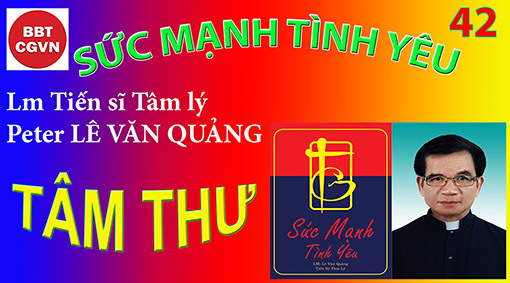 Kính mời theo dõi video tại đây:https://bit.ly/3P2jcJOQuí Cha và Quí Bạn đọc khả kính,Con, một linh mục Việt Nam đang làm việc truyền giáo ở Đài Loan, con đã đọc trang web của quí cha. Con thấy nó hay và đẹp. Vì thế, con cũng muốn đóng góp một cái gì cho trang web của quí cha. Con sẽ lần lượt gởi các bài viết về cho trang web của quí cha. Hôm nay con xin gởi 2 bài suy niệm cho mùa chay và 2 bài viết nói về thực trạng của cô dâu và công nhân Việt Nam ở Đài Loan.Con rất ưu tư về vấn đề nầy nhất là các cô dâu lấy chồng Đài Loan. Đây là một vấn đề lớn, và là vấn đề đáng buồn chung của người Việt chúng ta, vì bây giờ các cô lấy chồng Đài Loan trở thành một phong trào như cơn nước lũ ào ạt tuôn vào mảnh đất bé nhỏ này, để rồi hàng ngày nhìn thấy những tin tức, những sự kiện bất hạnh trong cuộc sống họ xảy ra một cách rất đáng thương tâm. Ngoài vấn đề làm tâm lý trị liệu (psychotherapy) cho họ bất cứ lúc nào họ cần, mỗi tháng một lần con vẫn đến trung tâm cha Nguyễn Văn Hùng, một trung tâm chuyên giúp đỡ các công nhân và cô dâu Việt Nam ở Đài loan, để nói chuyện với họ về những vấn đề tâm lý. Nhưng con thiết nghĩ: chúng ta cần phải làm cái gì khác hơn nữa. Những việc của trung tâm cha Hùng đang làm cũng cần thiết để nâng đỡ họ, giúp họ giải quyết những vấn đề cấp bách họ đang gặp phải. Nhưng chưa đủ, chúng ta cần phải chặn đứng phong trào, chặn đứng làn sóng ồ ạt chạy đi lấy những người chồng mà chính họ chưa bao giờ biết đến. Nếu không, chúng ta sẽ đuối sức vì sức con người có hạn. Bây giờ con số các cô dâu lấy chồng Đài Loan đã lên đến cả 100,000 người rồi, và tương lai sẽ còn nhiều gấp bội nữa.Nhưng làm sao để chặn đứng, đó là công việc của chúng ta, công việc của những nhà làm truyền thông, công việc của những nhà chuyên môn về xã hội, về gia đình, về giáo dục, và về tôn giáo. Không ai có thể ngăn cản họ. Không ai có thể cưỡng bách họ nếu họ không muốn làm điều đó, vì thời đại hôm nay là thời đại của dân chủ. Chính vì thế, chúng ta cần đến việc giáo dục và giáo dục từ từ, giáo dục lâu dài. Chắc chắn, có những người không chịu nghe nhưng cũng hy vọng có những người chịu nghe. Và chúng ta nhắm vào những người chịu nghe này để giáo dục, để giúp họ ý thức được rằng nền tảng của hôn nhân là tình yêu, và mục đích của hôn nhân chính là hạnh phúc chứ không phải là một sự thoát ly ra khỏi quê nhà. Chỉ khi nào chính họ ý thức được điều đó, họ mới không liều mình đi vào con đường bi đát đó, cũng như không để cho con cháu mình đi vào làn sóng của đoàn người ra đi kết hôn một cách liều lĩnh với những con người mà mình không hề biết họ. Là những nhà giáo dục, là những nhà hướng dẫn tinh thần, chúng ta có bổn phận phải giúp họ, phải cho họ một chút vốn liếng về hôn nhân, về gia đình, về tôn giáo, về cuộc sống để họ có những chọn lựa đúng đắn và tốt đẹp cho cuộc đời họ. Và con thấy điều đó còn quan trọng hơn và thiết yếu hơn là chỉ nhắm vào việc cung ứng cho họ những cấp dưỡng cấp thời mà không có một sự hướng dẫn và giáo dục nào.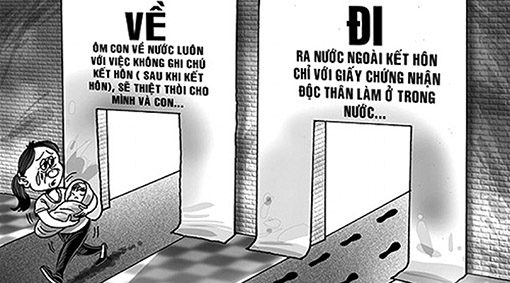 Đó chính là lý do đã thúc đẩy con viết những bài về thực trạng của công nhân và cô dâu Việt nam đang sống ở Đài Loan, và con ước mong có nhiều người ở Việt Nam biết rõ tình trạng bi đát đó. Nhưng điều đó không thể được, nếu không có sự tiếp tay của những nhà làm công việc truyền thông. Vì thế, chúng ta cần phải cộng tác với nhau để làm việc, và mọi người đều phải gióng lên tiếng nói để đả phá quan niệm sai lầm này rằng lấy chồng Tàu là một sự may mắn, là một vinh dự cho gia đình. Không, đó không là một sự may mắn, cũng không là một vinh dự, mà trái lại là một sự bất hạnh, có thể nói là một quốc nhục, một sự liều lĩnh chúng ta cần phải tránh. Đó là một sự thật, một sự thật đau lòng mà chúng con phải đối diện hằng ngày khi làm công tác mục vụ trên hòn đảo Đài Loan bé nhỏ nầy.Kính chúc quí cha thành công trong sứ mạng truyền thông mà quí cha muốn dấn thân phục vụ cho vấn đề truyền giáo!Kính,Lm. Peter Lê Văn QuảngHẹn gặp lạiVỀ MỤC LỤCLoạt 120 bài “Học làm người và làm con cái Chúa”của Lm Đan Vinh, HHTM BÀI 01GIÁO DỤC NHÂN BẢN – ĐỂ NÊN TRƯỞNG THÀNH VỀ NHÂN CÁCH1. LỜI CHÚA : Thánh Phao-lô khuyên tín hữu Ê-phê-sô : “Anh em phải cởi bỏ con người cũ với nếp sống xưa, là con người phải hư nát vì bị những ham muốn lừa dối, anh em phải để Thần Khí đổi mới tâm trí anh em, và phải mặc lấy con người mới, là con người đã được sáng tạo theo hình ảnh Thiên Chúa để thật sự sống công chính và thánh thiện. (Ep 4,22-24).2. CÂU CHUYỆN : NẠN BẠO HÀNH TRẺ EM.Chỉ trong một thời gian ngắn từ cuối năm 2021 đến đầu năm 2022 đã liên tiếp xảy ra các vụ bạo hành, tra tấn trẻ em cách dã man. Đó là vụ bé gái 8 tuổi bị cô nhân tình của cha bạo hành đến tử vong, hay gần đây là vụ bé gái 3 tuổi nhập viện với 9 chiếc đinh găm vào hộp sọ do cha dượng thực hiện gây xôn xao trong dư luận. Đây là điều gây phẫn nộ do sự độc ác, tàn nhẫn mà các nghi phạm đã gây ra cho nạn nhân là những đứa trẻ yếu thế, không có khả năng tự vệ. Đáng tiếc, những vụ việc như thế đang có xu hướng gia tăng. Điều đó khiến tất cả chúng ta phải đặt ra câu hỏi tại sao và làm thế nào để ngăn chặn nạn bạo hành, xâm hại trẻ em trong thời gian sắp tới ?3. SUY NIỆM :1) THẾ NÀO LÀ MỘT NGƯỜI TRƯỞNG THÀNH THỰC SỰ ? Trưởng thành... nghĩa là một người có khả năng tự đứng trên đôi chân của mình, suy nghĩ bằng cái đầu của mình, tự làm điều mình muốn, tự kiếm sống bằng khả năng của mình... và cuối cùng tự chịu trách nhiệm về mọi hành vi của mình... Nhiều người cho rằng khi được 18 tuổi trở lên thì đương nhiên con người sẽ nên người trưởng thành theo luật pháp. Tuy nhiên thực tế cho thấy : Một số người tuy tuổi đời khá cao, nhưng lại có lối sống vô nguyên tắc và vô trách nhiệm. Họ không phải là người trưởng thành thực sự mà chỉ là “những đứa trẻ to xác”. Ngược lại, có những trẻ em tuy mới 9 – 10 tuổi, nhưng lại mang dáng vẻ chững chạc và ăn nói cư xử nghiêm túc như người lớn. Vậy để trở nên một người trưởng thành thực sự, cần phải có những phẩm chất nào ?2) NHỮNG PHẨM CHẤT CỦA MỘT NGƯỜI TRƯỞNG THÀNH THỰC SỰ :3.4 / 5 ( 9 bình chọn )1.-  Biết suy nghĩ chín chắn :Người trưởng thành phải biết suy nghĩ trước khi nói như người xưa dạy “Hãy uốn lưỡi 7 lần trước khi nói”, nghĩa là trước khi nói ra điều gì cần phải suy nghĩ xem điều mình nói đúng hay sai, lợi hại thế nào ? để khỏi hối hận vì đã lỡ nói ra những điều sai lầm, có hại cho tha nhân và khó thu hồi lại, vì : “Nhất ngôn ký xuất, tứ mã nan truy” - Một lời nói ra, bốn con ngựa khó truy bắt lại.2.- Biết làm chủ cảm xúc của mình : Khi nghe một người nói lời khiếm nhã với mình, kẻ ấu trĩ sẽ lập tức nổi nóng và phản ứng bằng thái độ hung hăng và đáp lại bằng những lời thô tục, do không làm chủ được cảm xúc. Trái lại, người trưởng thành sẽ không để cho cảm xúc tác động ảnh hưởng đến mình, nhưng biết làm chủ nó bằng sự kiềm chế cơn giận, nhẫn nhịn chịu đựng và tìm ra cách giải quyết ổn thoả tốt đẹp.3.- Biết ý thức về giới hạn của mình :Một người ấu trĩ sẽ thích huênh hoang về tài trí hơn người của mình, đang khi người trưởng thành biết ý thức về giới hạn sự hiểu biết của mình, để luôn sẵn sàng học hỏi qua việc đọc sách báo và qua các phương tiện truyền thông nghe nhìn. Khiêm tốn học hỏi cả với người ít tuổi hay địa vị thấp kém hơn mình, hầu thêm hiểu biết và sẵn sàng cải tiến phương pháp làm việc để đạt hiệu quả hơn. 4.- Biết khiêm tốn trong cách nói năng và hành xử :Người ấu trĩ sẽ thích phô trương thành tích nhiều khi được thổi phồng quá đáng để tìm tiếng khen; Thích “nổ“ trên facebook để câu view trở thành trung tâm của dư luận. Trái lại, người trưởng thành sẽ nghe nhiều hơn nói và chỉ nói khi cần hay khi được yêu cầu. Tuy tự tin vào khả năng của mình, nhưng luôn biết tôn trọng tha nhân và sẵn sàng tiếp thu các lời phê bình góp ý để sửa sai nếu cần.5.- Biết nghĩ đến người khác khi ứng xử:Trong mọi việc người ấu trĩ sẽ luôn có thái độ ích kỷ khi chỉ lo bảo vệ quyền lợi của mình hay của người thân, đang khi người trưởng thành sẽ biết nghĩ đến người khác và đặt mình vào hoàn cảnh của người đối diện để ứng xử, như người xưa dạy : “Kỷ sở bất dục, vật thi ư nhân”.- Điều mình không muốn thì đừng làm cho người, hoặc lời Chúa dạy : “Vậy tất cả những gì anh em muốn người ta làm cho mình, thì chính anh em hãy làm cho người ta” (Mt 7,12). 6.- Biết phục thiện chứ không cố chấp gàn dở :Người ấu trĩ sẽ có lối suy nghĩ nông cạn, cố chấp theo tầm nhìn hạn hẹp hay theo định kiến cố hữu của mình. Chẳng hạn họ cố trì hoãn không chích vác-xin phòng chống lây nhiễm Cô-vít 19, mà không sáng suốt nhận biết tầm quan trọng của biện pháp phòng chống được cả thế giới công nhận này. Khi làm điều sai trái gây hậu quả nghiêm trọng, họ không nhận lỗi, mà thường đổ lỗi cho người khác. Trái lại, người trưởng thành sẽ luôn sáng suốt nhận định sự việc để phục thiện, và sẵn sàng áp dụng phương cách đúng đắn để khắc phục sai lỗi hiệu quả. 7.- Biết sống nghiêm túc và làm việc theo nguyên tắc :Người ấu trĩ dễ dàng sống buông thả theo bản năng thôi thúc, đang khi người trưởng thành có lối sống nghiêm túc. Họ luôn ứng xử sự việc xảy ra theo nguyên tắc như “châm ngôn sống” của người xưa để lại và những Lời Chúa dạy trong Thánh Kinh. Sau mỗi lần vấp ngã họ biết tìm ra nguyên nhân để khắc phục và tránh tái phạm.…8.- Biết ý thức tự lập và chu toàn trách nhiệm :Người ấu trĩ sẽ chỉ biết ỷ lại vào cha mẹ hay người khác giúp đỡ và đáp ứng các nhu cầu tinh thần vật chất của mình. Còn người trưởng thành sẽ đứng trên đôi chân của mình, luôn có ý thức chu toàn trách nhiệm đối với bản thân, gia đình và xã hội được cấp trên và tập thể trao phó. 4. SINH HOẠT : Trong các điều trên, bạn thấy điều nào quan trọng nhất để giúp mình nên người trưởng thành về nhân cách, nên người hữu ích cho bản thân, gia đình và xã hội ?5. LỜI CẦU :Lạy Chúa. Xin cho mỗi người chúng con biết ý thức về những thiếu sót của mình, để không tự cao tự đại, nhưng luôn biết làm chủ cảm xúc, biết khiêm tốn học tập để ngày một thăng tiến. Cho chúng con biết luôn nghĩ đến người khác trong suy nghĩ, nói năng và hành động. Cho chúng con biết ứng xử theo châm ngôn sống và chu toàn trách nhiệm đối với bản thân và tha nhân… Nhờ đó chúng con sẽ nên người trưởng thành về nhân cách, được mọi người quý trọng và xây dựng cho gia đình và xã hội ngày một an vui hạnh phúc hơn, theo thánh ý Chúa.- AMEN.LM ĐAN VINH – HHTMVỀ MỤC LỤC(Trích trong tác phẩm “Ý NGHĨA CỦA VĂN HÓA - ĐẠO LÀM NGƯỜI” của Gs Nguyễn Đăng Trúc)Chương XHòa bình trong văn hóa Việt-namLấy hình ảnh bên ngoài, cuộc sống của con người thường được gọi là đi. Trong chuyến đi nầy, con người có nhu cầu muốn biết con đường mình đi có phải là đúng đường hay không. Tiếng Trung hoa gọi là đạo. Và ngôn ngữ Việt-Nam vẫn giữ nguyên chữ nầy.Kẻ nào bước đi trên đường thật thì được gọi là tuân giữ đạo. Người nào bạo tàn, khinh khi sự thật thì gọi là vô đạo. Chu toàn bản tính của mình, thực thi phẩm giá và bổn phận chính đáng của mình, người Việt chúng ta gọi là sống trọn đạo làm người.Vì mình ở đúng vào sự thật của thân phận mình, đi đúng con đường của mình, nên không cư ngụ nơi chỗ sai trật, tạo hỗn loạn; người Việt chúng ta dùng chữ “yên” (lấy từ tiếng Tàu ‘an’, là ở vào đúng vị trí) để diễn tả hòa bình. “Yên” không phải ở một chỗ, nhưng hành động mà không trái với bản tính mình, không làm sai phẩm giá mình, không tạo rối loạn và thương tổn đến kẻ khác. Nên chữ yên còn nối kết thêm chữ “lành”. Lành” là tốt, là thiện, nhưng chỉ tốt khi ở trong sự thật, tức là “yên”.Không biết những tiếng Trung hoa chỉ về hòa bình đã thấm nhập vào ngôn ngữ Việt Nam từ thời kỳ nào cho chính xác, nhưng ít nhất cho đến thời đại chúng ta, mỗi người đều thấy những cách nói về hòa bình qua chữ “thuận hòa” đã là một gia sản của chính mình, trở thành những đại mẫu mực hướng dẫn suy tư và hành động của chúng ta.  Nếu yên lành như nói lên tình trạng, phẩm chất của một cá nhân, một bản tính, thì “thuận hòa” lại gợi lên những tương quan. Ngày nay người ta nói rõ thêm “thuận với Trời, hòa với người”, nhưng từ nơi hai chữ thuận - hòa không mà thôi, ta ý thức được ngay về sự hiện hữu của kẻ khác. Kẻ trước mặt buộc mình phải nhìn nhận và tôn trọng. Thuận-hòa không phải đường ai nấy đi, nhưng cùng đi trong sự tôn trọng kẻ khác để một người một nét tạo thành sự nhịp nhàng. Lấy thí dụ của bản nhạc: một âm thanh không làm nên bản nhạc, nhưng ở trong cương vị của một nốt nhạc nằm đúng vị trí của mình, và phải phối hợp với các nốt khác trong toàn bản nhạc. Tương quan đó là hòa. Nên Nho học cũng lấy hình ảnh âm nhạc để nói đến sự hoàn thành đạo làm người: Thành ư nhạc.Ta cũng không biết một cách thật chính xác là từ thời đại nào trong lịch sử dân tộc mình những hình ảnh, tập tục gợi lên những cương thường  hướng dẫn cuộc sống, thường gọi là Văn Hiến, đã phát sinh.  Nhưng hầu như phải là xa xưa lắm. Dân gian thường nêu lên con số 4000 năm Văn Hiến. Đây phải chăng là một con số có giá trị biểu tượng của văn hóa như số 40 trong những năm tháng trong sa mạc của dân Do-thái, 40 ngày trong sa mạc của Chúa Kitô... để nói đến thời gian con người tại trần thế! Không những xa xưa về mặt thời gian, nhưng những câu truyện nầy còn được tiếp nhận qua các thế hệ người Việt như phát xuất từ tận đáy lòng mình, nằm trong Đại-Ký-Ức của dân tộc mình.Câu chuyện bánh dày, bánh chưng. là  hình ảnh của vương đạo, tức là đạo cao cả làm người. Hòa bình theo đạo làm người ở đây là người nối kết với Trời (bánh dày tròn) và với Đất (bánh chưng vuông chỉ thời gian, đất). “Trời” là gì, không ai chỉ được, nhưng cảm nhận ngay là một cái gì Khác, có đó mà ta không thấy, bao trùm tất cả nhưng không phải là bất cứ cái gì trong tất cả mọi sự mà con người suy thấu được. Một cái gì mông lung, vô tận, tay không với được, nhưng cho con người ánh sáng và nước uống. “Đất” tuy cũng bao la so với bước chân đi của con người, nhưng vẫn là cảnh giới hữu hạn trong tầm tay với của con người. Con người cảm nghiệm Đất nơi thời gian qua đi với sự sống và sự chết, với không gian mà ta có thể định phương hướng. Tổ tiên người Việt Nam tượng trưng cho “Đất” là vuông, là 4 góc, là nơi con người sinh ra và cũng là chốn chôn lấy con người khi nó chết.Đường đi cao cả của con người là sự nối kết Đất - Trời, là thân phận vừa hữu hạn và vừa vươn đến vô tận. Con đường đó dẫn lối cho Lang Liệu lên ngôi vua thể hiện vương đạo.Và câu truyện sẽ làm giềng mối đó được tôn vinh trong tập tục dân Việt Nam, khi con cháu lấy bánh dày, bánh chưng là dấu chứng của ngày vui đầu năm mới. Con đường vương đạo cao cả như ngọn đuốc soi cho một thế giới mới, mở ra một thời gian mới, tân tạo lại cuộc sống. Tổ tiên ta không nói đến “Salom” để chúc nhau « hòa bình » khi gặp gỡ, nhưng để lại bài học bánh dày, bánh chưng nhắc nhở đạo Hòa bình, Yên lành.Câu truyện thứ hai là nguồn gốc sinh ra ý nghĩa hòa bình.Khi truy nguyên thật kỹ lưỡng các câu truyện huyền thoại Việt Nam, điều làm ta ngạc nhiên là dường như không có những sự tích về nguồn gốc con người xét về phương diện nguyên nhân và hậu quả trong cuộc sống vật chất, thể lý theo khuôn khổ thế giới tự nhiên. Nhưng ta cũng sẽ hết sức ngạc nhiên không kém khi câu chuyện về tổ tiên dòng tộc người Việt lại là một bài học về yêu thương, về đạo làm người.Lạc Long Quân lấy bà Âu Cơ và sinh hạ được một bọc :Hơn bảy ngày, trong bọc nở ra một trăm trứng, mỗi trứng là một con trai, nàng đem về nuôi nấng, không phải cho ăn, cho bú mà tự nhiên trường đại, trí dũng song toàn, ai cũng úy phục, bảo nhau đó là những anh em phi thường.Những con số như 7 ngày (thất hóa), những chi tiết như ‘không phải cho bú, cho ăn’, có thể giúp ta hiểu đây là câu truyện muốn chỉ đến một nội dung khác hơn là ưu tư giải thích về nguồn gốc đời sống tự nhiên. Đây là bài học của đạo làm người, một con nguời « linh ư vạn vật ».Con số trăm nói đến nhiều và khác biệt. Nhưng mỗi người đều từ một cái trứng như nhau, và cũng đã nằm trong một cái bọc chung sinh ra từ Một cha và Một mẹ. Bài học hòa bình trong thuận hòa đó đã đi sâu vào ngôn ngữ Việt Nam khi gọi nhau là “đồng bào” (cũng từ một bụng của Mẹ mà sinh ra), khi cảm nghiệm rằng mỗi người đều là anh em do nơi Nguồn duy nhất nầy.Nói đến hòa bình là nói đến phúc đức, và chúng ta sẽ không thể quên đi tập tục phổ biến về việc hái lộc đầu xuân. Lộc là lá non, là sự sống nguyên sơ của thiên nhiên, của Đất-Trời. Lộc được hái ngày đầu năm, tại một nơi xa trần thế như cảnh chùa, trên núi…. Hình ảnh không gian và thời gian đó hàm ngụ lời cầu xin ân phúc, kêu gọi sự hiện diện của Thần –thánh, của Siêu Việt, đến trong ngày tháng sinh hoạt của con người. Và điều ân phúc con người cầu xin trước hết là sự Yên lành.Trong sự nhất quán của sức sống văn hóa nầy, các giá trị trong xã hội được sắp đặt ưu tiên trên dưới như để gợi lên ý nghĩa sâu kín về các bậc thang giá trị nơi mỗi cuộc sống con người. Với bốn sinh hoạt xã hội: Sĩ, Nông, Công, Thương, nếu nhìn từ quan điểm méo mó (thuần khoa học xã hội mà thôi), thì chúng ta dễ cho rằng rằng đây là một trật tự phong kiến, thiếu ý thức bình đẳng. Nhưng nói đến tâm tư, nói đến hồn sống của một dân tộc là nói đến một loại ngôn ngữ khác, ngôn ngữ của thi ca, tư tưởng và văn hóa.Không ai có thể nghĩ người Việt khờ khạo đến độ tin rằng một bà gọi là Âu Cơ thực sự đẻ ra cái bọc trăm trứng... Nhưng câu chuyện quái dị đó là hình ảnh thi ca gợi lên tình huynh đệ, đồng bào. Nội dung và trật tự các chữ sĩ, nông, công, thương hẳn nhiên đã chứng kiến sự chuyển đổi từ nội dung thi ca, văn hóa thành một lối đánh giá thuần xã hội. Nhưng cho dẫu có sự sa sẩy ý nghĩa như thế, câu hỏi vẫn đặt ra là tại sao xã hội truyền thống lại quí trọng cách sắp xếp nầy? Khi dân kính trọng một vị tu trì, một thiền sư, một linh mục... hẳn không chỉ vì người đó là con người như bao người khác, nhưng có phần hơn. Phần hơn đó là sự kính trọng một giá trị nào đó ẩn kín mà con người thiền sư hay linh mục cưu mang: đó là giá trị thần thánh. Sĩ, nông, công, thương cũng thế. Những tình trạng xã hội nầy cưu mang những giá trị chung của cuộc sống sinh hoạt của mỗi một người và của xã hội.Sĩ được xem không những là kẻ học biết được đạo lý thánh hiền, đạo lý cao siêu mà người thường không có duyên may biết đến; nhưng sĩ còn được hiểu là người can cường thực thi đạo lý đó. Nên trong sinh hoạt thôn làng, kẻ sĩ không phải chỉ là kẻ có học hành, tài giỏi về hiểu biết sự vật, nhưng còn là kẻ đạo đức và truyền bá thực thi đạo đức. Kẻ sĩ không phải là ông quan, cũng không phải nhà phú hộ, nhưng là sức mạnh của đạo lý. Và trong việc tôn vinh đạo lý, kẻ sĩ là tiêu biểu cho giá trị làm người trong đạo lý, giá trị đáng phải được trọng hơn cả.Nông là hình ảnh của kẻ tiếp cận thiên nhiên, tuân theo thời tiết, đem lại cơm ăn cho cuộc sống thể xác con người. Họ được tôn vinh bực nhì vì nơi họ giá trị của sự thuần phác, tự nhiên, không giả tạo.Công xếp vào hạng ba, không phải vì coi rẻ lao động, khinh thường mồ hôi nước mắt của con người, và việc làm bằng tay chân. Người làm việc thợ thuyền có thể sạch tay hơn nghề nông, giàu có và thảnh thơi hơn người cày bừa. Nhưng công việc của họ làm gợi lên một ý nghĩa khác (như ta thấy hình ảnh bàn tay tạo nghiệp nơi các nền văn hóa khác): dùng lý trí, tài năng mà làm ra, không thể cao hơn điều Trời Đất ban cho mình. (xem Nguyễn Du, truyện Kiều về chữ Tài). Chữ Công cưu mang một giá trị đạo đức gắn liền với quan điểm về bản tính con người. Tài trí con người không thể cao hơn đạo đức của Tâm bên trong.Thương, chữ nầy cưu mang một sinh hoạt hoàn toàn giả tạo. Không phải chỉ vì giới nầy gợi lên tính cách tiêu cực của việc ham mê tiền của vật chất nơi mỗi người; nhưng đây là hình ảnh của nỗi bận bịu cân đo đong đếm trong sinh hoạt con người quên đi bóng dáng của Thần thánh cũng như của con người. Tương quan không còn là tương quan Trời với người (sĩ), Đất với người (nông), người với Đất–Trời (công, vị thế đổi ngược), nhưng tương giao nhân loại nay trở thành đổi chác đồ vật với nhau (thương). Sinh hoạt nầy diễn tả được tình trạng con người rơi vào cảnh vực vắng bóng Trời, Đất, người. Ta cũng thấy thái độ khác lạ của Chúa Kitô đối với những thương gia trong đền thờ (xem Mt 21,12-13). Không phải vì nghề đó xấu, không phải có sự phân chia giai cấp, giới nầy với các nghề nghiệp khác... Nhưng như Chúa Kitô nói, và nói cho mỗi người :Nhà Ta sẽ gọi là nhà cầu nguyện; và các ngươi đã làm cho nó trở thành nơi tụ tập của phường trộm cắp! (Mt 21,13).Để rõ hơn, Matthieu sau đó lại nêu lên lời Thánh vịnh :Nơi miệng của những trẻ thơ và mới sinh, Người đã nói lên một lời ca tụng? (Tv 8,3)Nói cáck khác, “thương” hàm ngụ sự cách xa nguồn nguyên thủy nơi con người trong tương giao với Trời Đất và với người đồng loại. “Thương” cưu mang thế giới xa Đạo, thế giới của hỗn loạn, trộm cướp.Trật tự của “an lành” nơi con người, qua hình ảnh xã hội, được truyền thống văn hóa Việt Nam gợi lên: “Sĩ, Nông, Công, Thương” là sự ưu tiên chọn lựa các giá trị trong cuộc sống con người tại thế. Nói cách khác, khi có những đảo lộn, những nghiệt ngã của cuộc sống, có thể hy sinh tất cả, nhưng không thể mất kẻ sĩ, vì “sĩ ” là tiêu biểu cho con ngườiù bước đi trong chân lý, Đạo làm người, thuận và hòa.Và đạo nghĩa chân lý làm người, là con người được tự do.Lịch sử dân tộc Việt Nam được kết dệt bằng những cuộc chiến đấu anh hùng vì tự do cho đồng bào. Khi con dân bị nô thuộc ngoại bang, những vị nam, nữ anh hùng hào kiệt đứng lên khởi nghĩa; khi vua Chúa bạo hành vi phạm nhân phẩm của con dân, người hiền đứng lên tố giác hay lật đổ cơ cấu cai trị đầy tội ác.Những kẻ sĩ người hiền “bạo hành”, “chủ chiến” đó lại được tôn vinh là những kẻ kiến tạo “an lành” cho con người.Rõ rệt hòa bình không phải là chỉ vắng bóng chiến tranh, không phải là ổn định trong sự nô thuộc cường quyền và tội ác. Truyền thống văn hóa dân tộc đã sống con đường hòa bình, luôn mãi kiến tạo hòa bình bằng cách đẩy lui tội ác và cơ cấu tội ác để xã hội đi đúng đường thật, tôn trọng nhân phẩm và tự do.Ngoài ra, chúng ta đều biết văn hiến, tập tục, cuộc sống xã hội, lịch sử quốc gia vốn cũng đã nằm trong mối tương giao văn hóa với các dân tộc quanh mình. Người Việt Nam chúng ta đã thấm nhập tinh hoa của Tam giáo cũng như sau nầy còn thấm nhập sứ điệp Kitô giáo và văn hóa Tây Phương. Qua các thời đại lịch sử, ảnh hưởng của Nho, Phật, Lão nơi các triều đại của nước ta tùy lúc có thăng có trầm. Và hơn nữa, việc áp dụng có lúc vì nhu cầu quyền lực chính trị chỉ dừng lại ở phần ứng dụng thôi. Nhưng với thời gian, nhất là nhờ sự hội nhập uyển chuyển của dân chúng, bên trên những khác biệt về phần ứng dụng và phương cách diễn tả, người dân Việt Nam thoáng thấy có một nguồn chung, và thường các nhà sử học hay dùng lối nói : tam giáo đồng nguyên.Còn tiếpVỀ MỤC LỤC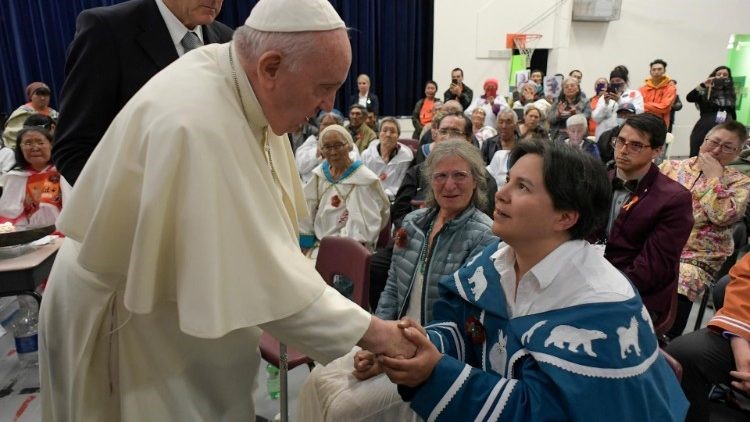 Chuyện mỗi tuần của tuần này - tuần XVIII/C – người viết lại muốn cùng bạn đọc sống lại những khoảnh khắc cuối của cuộc Tông Du Canada của Đức Thánh Cha – khoảnh khắc của cuộc gặp gỡ giữa Đức Thánh Cha và người trẻ cũng như các bậc cao niên tại trường tiểu học Iqaluit sáng thứ bảy ngày 30/7/2022 theo giờ Việt Nam…Với các bạn trẻ ở đấy và trên khắp thế giới, Đức Thánh Cha có hai lời khuyên:· Lời khuyên I : Hãy tiếp tục hành trình hướng thượng…Đức Thánh Cha ngỏ ý với các bạn trẻ rằng mong ước của Ngài là miền đất sống vùng Cực Bắc của họ - và mảnh đất sống của mỗi người - nhắc nhở người trẻ về “ơn gọi phần đấu cao hơn nữa” và “không để bản thân bị kéo xuống”  bởi những người ( nhiều khi là người lớn và là người có quyền, có tiền) muốn người trẻ tin rằng tốt hơn cả là chỉ nên nghĩ đến bản thân và sử dụng thời gian cho việc giải trí và theo sở thích của riêng mình…Ngài nói : “Hỡi các bạn, các bạn không được tạo dựng để ‘sống qua ngày !’, để sống những tháng ngày của các bạn giữa nhiệm vụ và thú vui, nhưng là để làm cho bạn được thanh thoát, hướng tới những ước muốn chân chính, thật sự và cao đẹp nhất mà bạn ấp ủ trong lòng, yêu mến Chúa và phục vụ tha nhân”…Và để cho hành trình hướng thượng được suôn sẻ…thì chúng ta phải nhận ra…-Loại hấp lực tiềm ẩn đang và luôn cố gắng kéo chúng ta xuống : loại hấp lực tiềm ẩn ấy giết chết ý muốn của chúng ta và làm giảm niềm vui của chúng ta…Loại hấp lực ấy vày vò chúng ta bằng những câu hỏi thường xuất hiện trong đầu óc : Tại sao tôi lại cần phải dấn thân làm điều mà người khác không tin tưởng ? Làm thế nào mà tôi có thể “bay lên” trong một thế giới dường như liên tục bị kéo xuống bởi những vụ xì-căng-đan, chiến tranh, lừa đảo, bất công, tàn phá môi trường, sự thờ ơ đối với những người khốn khổ, sự thất vọng từ những người đáng lẽ ra phải nêu gương ?Nhận ra và điểm mặt được với loại hấp lực tiềm ẩn đang và luôn tìm cách kéo chúng ta xuống rồi…thì bước quyết liệt phải có, đấy là :-Từng bước hướng tới điều tốt nhất…Theo Đức Thánh Cha…thì câu trả lời phải có là nơi chính các bạn trẻ ,   bởi  ngay lúc này đây, tương lai ở trong tay người trẻ:  - cộng đồng tin tưởng nơi người trẻ; - Thiên Chúa tin tưởng người trẻ…Đức Thánh Cha cho rằng : khi người trẻ kiếm tìm Thiên Chúa, họ sẽ nhận ra rằng con đường mà Người kêu gọi họ đi theo luôn đi lên (hướng thượng) như thế nào, đặc biệt là khi người trẻ chiêm ngắm Đấng Bị Treo…Đức Thánh Cha nói : “ Các bạn sẽ nhận ra rằng Chúa Giêsu, từ Thánh Giá, không bao giờ chỉ tay chống các bạn. Người ôm lấy các bạn và động viên các bạn, bởi vì Người tin vào các bạn ngay cả những lúc các bạn không còn tin tưởng vào chính bản thân mình nữa. Vì vậy, đừng bao giờ đánh mất hy vọng, hãy chiến đấu, cống hiến hết mình và các bạn sẽ không phải hối tiếc. Hãy tiếp tục cuộc hành trình của bạn, ‘từng bước hướng tới điều tốt nhất’…Hãy đặt máy chỉ đường cho cuộc đời các bạn đến một điểm tuyệt vời: hướng lên !”…· Lời khuyên thứ II : Hãy đến với ánh sáng…Đức Thánh Cha  nói về thông điệp của ngọn đèn quillit thổ dân Inuit dùng là để nhắc nhở người trẻ mỗi ngày hãy bước ra ánh sáng…Ngài nói : “ Mỗi ngày các bạn được mời gọi để mang ánh sáng mới vào thế giới :  ánh sáng của đôi mắt các bạn, ánh sáng của nụ cười trên môi các bạn, ánh sáng của sự tốt lành mà các bạn - và chỉ các bạn - mới có thể mang lại. Tuy nhiên, để bước ra ánh sáng, để được tái sinh, các bạn cần phải chiến đấu mỗi ngày chống lại bóng tối – thứ bóng tối không diễn ra ở đâu đó ngoài kia, nhưng ở ngay bên trong mỗi  chúng ta. Để đi theo con đường của ánh sáng đòi hỏi những quyết định can đảm và chân thành để chống lại bóng tối của sự dối trá. Nó… có nghĩa là ‘phát triển những thói quen tốt để sống tốt’”…Và Đức Thánh Cha dừng lại ở hai điểm suy tư và mong người trẻ ở Iqaluit – cũng như trên khắp thế giới – quan tâm để đến với ánh sáng:-Cách làm cho Thiên Chúa vui lòng, đấy là hãy chọn điều tốt lành…Điều Đức Giêsu tha thiết, đấy là chúng ta trở thành “ánh sáng thế gian”…và chúng ta sẽ tỏa sáng nếu chúng ta đấu tranh để loại bỏ bóng tối của sự ác khỏi tâm hồn mình…Và Đức Thánh Cha – một cách rất chân tình – dạy chúng ta rằng : Nếu muốn trở nên tốt hơn, chúng ta phải học cách phân biệt ánh sáng và bóng tối…Và chính “ tự do” là sức mạnh cho phép chúng ta nói “không” với những cám dỗ của sự ác và nói “có” với tất cả những gì tốt đẹp…Ngài giải thích : “Tự do không có nghĩa là làm mọi thứ mình muốn và hành động theo ý riêng của mình…Tự do không phải là những gì tôi có thể làm bất chấp người khác, nhưng là  những gì tôi có thể làm vì người khác…Tự do không phải là hoàn toàn theo ý muốn của riêng mình…mà là trách nhiệm…Tự do – cùng với sự sống – là món quà lớn nhất mà Cha trên trời đã ban cho chúng ta”Ngài khẳng định : “Nếu anh chị em muốn làm cho Thiên Chúa vui lòng, đây là cách thế : hãy chọn điều tốt lành ! Hãy mạnh mẽ lên, thưa anh chị em ! Hãy nắm giữ tự do của anh chị em ! Đừng ngại đưa ra những lựa chọn khó khăn ! Hãy đến với ánh sáng mỗi ngày !”· Hãy liên kết với nhau…Hãy có những hoạt dộng mang tính đồng đội…Đức Thánh Cha lấy hình ảnh những vì sao tỏa sáng kỳ diệu trên mảnh đất quê hương của người Inuit – và của mọi phàm nhân trên trần gian này – để nhấn mạnh rằng : vẻ đẹp của chúng đến từ tổng thể, từ những chòm sao mà chúng tạo nên, những chòm sao chiếu sáng và định hướng cho những đêm tối của thế giới này…thì tất cả những người trẻ ở khắp nơi trên hành tinh mặt đất này cũng được mời gọi đạt tới những đỉnh cao của thiên đường và tỏa sáng khắp mặt đất: các bạn được tạo dựng để cùng nhau tỏa sáng…Người trẻ phải được quy tụ thành nhóm và được hoạt động…Họ không thể trải qua cả ngày sống trong cô lập, bị giam cầm bởi cái điện thoại di động !!!Lấy lại thành công của đội tuyển Canada trong môn thể thao túc cầu, Đức Thánh Cha chia sẻ : “Khúc côn cầu kết hợp giữa kỷ luật và tính sáng tạo, chiến thuật và sức mạnh thể chất…Nhưng tính đồng đội luôn tạo ra sự khác biệt…Nó là điều cần thiết để ứng phó với sự không thể đoán trước của mọi trò chơi…Làm việc theo nhóm có nghĩa là tin rằng : để đạt được những mục tiêu lớn, các bạn không thể đi một mình…Các bạn phải di chuyển cùng nhau, có sự kiên nhẫn để tập luyện và thực hiện các trò chơi phức tạp…Làm việc theo nhóm cũng bao gồm việc nhường chỗ những người khác, lao ra nhanh chóng khi đến lượt và cổ vũ đồng đội của bạn…Đó là tinh thần đồng đội !”Cuối cùng– để kết thúc buổi gặp gỡ - Đức Thánh Cha kêu gọi: “Các bạn hãy tiếp tục hướng thượng, bước ra ánh sáng mỗi ngày và hoạt động cùng nhau, với nhau…Hãy làm tất cả những điều này trong nền văn hóa của riêng các bạn và bằng ngôn ngữ Inuktitut tuyệt đẹp…Tôi hy vọng và cầu nguyện rằng : bằng cách lắng nghe những người lớn tuổi đi trước các bạn và rút ra từ sự phong phú của truyền thông và quyền tự do cá nhân của các bạn, các bạn sẽ đón nhận Phúc Âm do tổ tiên các bạn gìn giữ và lưu truyền, và như thế, các bạn sẽ đến để chiêm ngưỡng Chúa Giêsu Kitô nơi khuôn mặt của bất cứ người Inuit nào…Tôi chúc phúc cho các bạn từ trái tim tôi…và cùng với tất cả các bạn, tôi tha thiết nói : Qujannamiiik ! – Cám ơn các bạn…”Lạy Cha chúng con ở trên trời…Người viết muốn ghi lại tất cả những ý tưởng và lời giáo huấn tuyệt vời trên đây, bởi chúng không chỉ dành cho riêng lẻ …mà là dành cho tất cả những người trẻ thiện tâm thiện chí trên khắp mặt đất này…Kỹ thuật và những bước tiến ngày càng tinh xảo…vốn là những ân ban của Thiên Chúa Tạo Hóa…Sự trưởng thành của con người là ở chỗ biết chọn lựa để sử dụng những ân ban ấy lợi ích cho cộng đồng con người vốn là những thụ tạo số một của Tình Thương Thiên Chúa…Lm Giuse Ngô Mạnh ĐiệpVỀ MỤC LỤCLỜI TẠM BIỆT: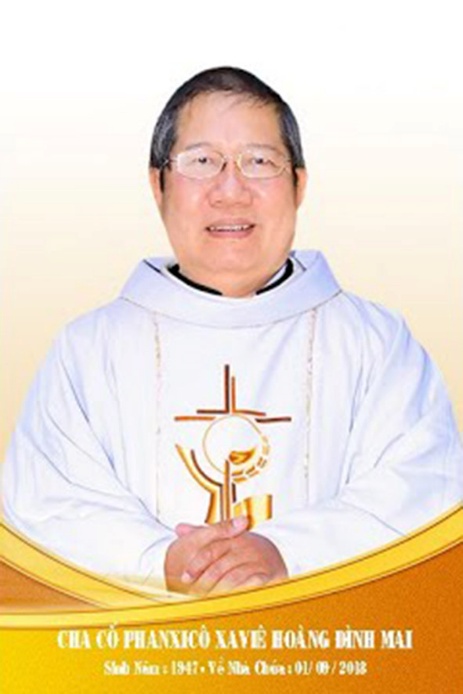 Kính xin mọi người hiệp thôngcầu nguyện cho Cha CốPX. Hoàng Đình Mai1947- 01.09.2018Xin chân thành cám ơnQuán trọ đời chân trần nay đã mỏi,Chào mọi người tôi tạm biệt ra đi,Đột ngột chia tay chẳng kịp nói gì.Xin nhắn gửi đôi lời ai ở lại:"Quà Tặng Tin Mừng" đang đợi tiếp theo..."Cơm Yêu Thương" giúp ung thư ngặt nghèo.Đa tạ tấm lòng chung tình bác ái.Làm đẹp lòng Thiên Chúa: giáng Hồng Ân.Kính báo: Mọi sự giúp đỡ cho chương trình Quà Tặng Tin Mừng và Cơm Yêu Thương, xin vui lòng liên lạc BBT CGVN  conggiaovietnam@gmail.com  Để tưởng nhớ và tri ân Lm Gã Siêu Hoàng Đình Mai, Đặc San GSVN sẽ cho đăng mỗi kỳ một Chuyện Phiếm của Gã Siêu.KHÔN MÀ KHÔNG NGOAN   Mục “Sổ tay Văn hóa” trên báo “Tuổi trẻ Chủ nhật” số ra ngày 06.12.1998, có một bài viết ngăn ngắn của Nguyễn ngọc Bích, với tựa đề : “Món hàng từ siêu thị Cora”.Gã xin phép tác giả được trích dẫn nguyên con, kẻo bị mang tiếng là “thuổng văn” thiên hạ. Rồi bị lôi ra ba tòa quan lớn với tội danh được thành lập là xâm phạm tác quyền thì thật  nguy to.Cora ở Đồng Nai là một siêu thị lớn nhất và hiện đại nhất nước, do doanh nhân Pháp đầu tư. Ở đó người ta không phải đối phó với chuyện buôn bán ế ẩm, nhưng với việc hàng hóa bị mất cắp. Sự kiện mất cắp hàng hóa tại đây đặt ra cho chúng ta vấn đề đạo đức và phát triển.Đối với mỗi cá nhân, đạo đức dễ làm cho người ta cảm thấy thiệt thòi và có những khi muốn vứt bỏ nó. Tuy nhiên đối với xã hội, đạo đức của mỗi cá nhân lại cần thiết cho sự phát triển.Sự việc mất cắp ở siêu thị Cora cho chúng ta thấy ít ra năm điều :. Không chỉ là chuyện ăn cắp vặt mà là ăn cắp có tổ chức.. Một cụ già 60 tuổi ăn cắp bị bắt còn chửi người bảo vệ rằng : “lấy đồ của Tây chứ đâu có ăn cắp của Nhà nước“.. Điều mà chủ nhân siêu thị lo ngại không phải là ở chỗ mất cắp mà là không có người nào muốn bắt cắp, và là sẽ phải đóng cửa vào ngày chủ nhật vì số tiền bỏ ra cho chi phí bảo vệ sẽ cao hơn số tiền kiếm được.. Đối phó, siêu thị đã phải thêm người bảo vệ, thêm quầy tính tiền.. Giới chức có trách nhiệm tại trung ương và địa phương khi được hỏi đã cho biết đại ý là cần làm nhanh, nếu có báo cáo và được chỉ đạo sẽ họp với các ngành để làm rốt ráo.Đó là một hiện tượng xã hội. Và chúng ta rút ra được gì khi nhìn vụ Cora trong bối cảnh của đạo đức ?. Nếu siêu thị đóng cửa một ngày, hay đóng cửa luôn thì có nghĩa là khi thiếu đạo đức bên trong, chúng ta sẽ không được hưởng những tiện nghi bên ngoài.Như thế,  để cho xã hội phát triển về kinh tế thì không chỉ trong giao tiếp giữa con người, chúng ta mới phải xứng đáng với nhau;  mà ngay cả với vật chất, nó cũng đòi hỏi như thế. Người sử dụng nó phải xứng đáng với nó về mặt đạo đức. Thấy Cora nó to, hàng nhiều, nhưng chớ táy máy.. Nếu hưởng được, thì giá trả sẽ đắt hơn so với những nước khác. Tiền thuê thêm bảo vệ hay phải mở nhiều quầy thu tiền thì cũng sẽ được tính vào giá hàng.Ấy là tại sao giá thành ở chúng ta cao, và sức cạnh tranh của chúng ta thấp. Ấy là tại sao vào siêu thị, phải gửi túi, bỏ cặp…Chúng ta có thể được nhìn, được kể nhiều về văn minh thế giới, nhưng chẳng bao giờ những thứ đó đến tay ta.. Trong tâm lý của chủ nhân và của những nhân viên siêu thị, trước kia họ vui vẻ đón chờ thì nay sẽ là cảnh giác đề phòng. Khách hàng vào đó sẽ ít tìm thấy ở họ những nụ cười của vui tươi.Một môi trường của sự lương thiện không thể tồn tại khi nó không được một nền tảng đạo đức hỗ trợ.. Chính quyền sẽ không còn nhiều thì giờ để nghĩ và làm những việc tốt cho dân, mà sẽ bị bận rộn vì giải quyết cái xấu của kẻ cắp.. Tình trạng có thể kéo dài mãi nếu như  “ không người nào muốn bắt cắp”, hay còn nghĩ  “ ăn cắp của Tây”! Sao mà hội nhập kinh tế ?Cha mẹ thương con, mua tủ sắm giường. Vậy là khi chúng ta làm cho người khác thì xã hội có thêm của cải.Cora cho thấy khi lấy của người khác thì cái hiện có trong xã hội cũng sẽ mất đi. Cora là một minh chứng về vai trò của đạo đức đối với phát triển. Ý nghĩa về nó là thước đo cho thấy khả năng hội nhập kinh tế của chúng ta. Siêu thị cho chúng ta một món hàng, một bài học cụ thể cho một đề tài trừu tượng.Tác giả đã nhìn sự kiện Cora trong phạm vi kinh tế và đã đi tới một kết luận :- Đạo đức rất cần thiết và là nền tảng cho phát triển.Còn gã, mỗi khi nhớ hay đọc lại sự kiện trên, gã liền cảm nhận một nỗi buồn tê tái, vừa xót lại vừa thương.Phải, gã cảm thấy xót xa như chính mình bị bôi tro trát trấu, hay như chính mình bị một ai đó tát vào mặt. Tự ái dân tộc nơi gã nổi lên đùng đùng, nhưng đành phải “ngậm đắng nuốt cay” thế nào. Gã băn khoăn tự hỏi :- Không hiểu mấy ông tây bà đầm ấy sẽ nghĩ gì về người Việt Nam. Rồi khi về nước, chắc hẳn họ sẽ xì xầm bàn tán với bà con lối xóm rằng : người Việt Nam thế này, người Việt Nam thế nọ…Và cuối cùng họ sẽ đi tới một thái độ cụ thể, đó là hãy đề cao cảnh giác, tránh cho xa cái bản mặt người Việt Nam.Có kẻ đã kể cho gã nghe rằng : ở một vài vùng bên Mỹ, tại những nơi công cộng hay trên xe buýt, người da trắng mang nặng đầu óc kỳ thị, đã bạo phổi viết những hàng chữ bậy bạ như sau :- Coi chừng người Việt Nam ăn cắp.Gã không tin rằng câu chuyện này là có thực, bởi vì người Mỹ vốn đã vỗ ngực khoe khoang mình là dân tộc văn minh, hiện đại và tự do nhất hành tinh này. Thế nhưng khi nghe qua, Gã đã tức suýt nữa thì bể phổi và hộc máu ra mà chết.Buồn ơi là buồn và đau ơi là đau. Nhưng nghĩ đi thì cũng phải nghĩ  lại. Và khi nghĩ  lại, Gã cảm thấy thương cho những người Việt anh dũng ấy, đã có can đảm đi ăn cắp và đã có can đảm phát ngôn thật hách xì xằng :- Lấy đồ của Tây, chứ đâu có ăn cắp của nhà nước.Bình thường, những người Việt anh dũng này đang lâm vào một hoàn cảnh kinh tế không mấy sáng sủa, nếu không muốn nói là còn đen hơn cả mõm chó, bởi vì như cha ông chúng ta thưở trước đã dạy :- Bần cùng sinh đạo tặc.- Đói ăn vụng, túng làm liều.- Bụng đói thì đầu gối phải bò.Thế nhưng, bò đâu không bò, lại bò ngay vào cái siêu thị của mấy ông chủ Tây mà chôm chỉa, nên mới rách việc.Gã còn nhớ hồi trước giải phóng, gã có một bà bác cắm dùi tại giáo xứ Bắc hà, quận Củ chi. Giáo xứ này nằm sát một căn cứ của quân đội Mỹ.Và thế là đang từ một giáo xứ nghèo rớt mùng tơi, dân chúng lục đục bỏ đi nơi khác để tìm đường sống, bỗng dưng hồi sinh cái một. Đờn ông cũng như đờn bà, già cũng như trẻ, người người đều đi làm sở Mỹ, nhà nhà đều đi làm sở Mỹ. Bọn nhóc con thì lang thang bán kẹo cao su và thuốc lá. Ấy là chưa kể đến đội quân “gà móng đỏ” kéo về, khiến những quán “bar” mọc lên như nấm sau cơn mưa.Bà bác tôi,  lúc bấy giờ dù đã có tí tuổi, nhưng cũng vẫn hăng hái hưởng ứng phong trào đi làm…sở Mỹ. Kể từ đó, trong nhà rủng rỉnh những cam và táo. Mỗi buổi chiều, khi tan sở về, thế nào bà cũng moi trong cạp quần ra được một hay hai trái.Bà kể lể sự thật như sau :- Bọn Mỹ chúng nó rất thương các bà già, chúng gọi các bà già là “má mì san” và thường cho các bà già trái cây. Thế nhưng các bà già không ăn, để dành đem về cho con cho cháu. Lỡ hôm nào chúng không cho, thì nhanh tay lẹ con mắt, chớp vội vài trái mà dắt đại vào cạp quần chứ sao.- Bộ khi ra cổng, MP tức là quân cảnh chúng không khám không xét ư ?- Đối với các “má mì san”, chúng đều cho ra mà chẳng khám xét chi cả.Chuyện rằng có một cô gái được làm ở khâu nhà bếp, thấy đứa con ở nhà mỗi ngày một ròm và còm cõi vì suy dinh dưỡng, nên chiều hôm ấy cô quyết tâm khi về sẽ lấy một ký thịt bò đông lạnh, rồi quấn kỹ quanh bụng.Thế nhưng, khi ra đến cổng, do sức nóng của cơ thể, miếng thịt bò đông lạnh bắt đầu chảy nước và nhỏ xuống đất những giọt đo đỏ. Bọn quân cảnh Mỹ thấy vậy tưởng cô gái đã tới…tháng  hay mắc phải chứng bệnh đờn bà con gái gì đó, nên vội kêu xe cứu thương, chở gấp tới bệnh xá.Tại đây, người ta mới khám phá ra và cười ồ lên :- À, té ra là thế.Cái khó ló cái khôn. Hôm nay, cái khó thì vẫn còn đó, nhưng liệu sẽ ló ra được bao nhiêu cái khôn siêu đẳng thuộc loại này ? Vậy đâu là nguyên nhân phát sinh ra tệ trạng trên?Các cụ đồ nho, học trò Đức Khổng Tử, thì cho rằng :- Nhân chi sơ tính bản thiện.Bổn tính con người khi sinh ra vốn dĩ tốt lành. Nhưng rồi do hoàn cảnh xã hội, cái tính bản thiện ấy  mỗi ngày một tuột dốc và xấu dần, xấu dần thêm mãi.Còn các nhà thần thọc thì phán rằng :- Xuất phát từ lòng bàn tay Thiên Chúa, con người tốt lành như các thiên thần, thế nhưng do ảnh hưởng của tội nguyên tổ, con người bắt đầu xuống cấp. Trí khôn trở nên mờ tối. Ý muốn bị dục vọng khống chế. Và lòng tham thì như một vực thẳm không đáy.Chính vì lòng tham không đáy này, người ta luôn hướng chiều tới “việc vơ vét về”. Và người ta đã nghĩ ra trăm phương ngàn kế để thực hiện ý đồ đen tối ấy.Riêng với người Việt Nam, theo gã nghĩ, còn có một nguyên nhân lịch sử khác nữa.Số là như chúng ta đã biết cha ông chúng ta đã từng sống một ngàn năm nô lệ giặc Tàu, rồi một trăm năm nô lệ giặc Tây và hai mươi năm nội chiến từng ngày. Trong kiếp nô lệ đằng đẵng này, muốn được sống phây phây và phè phỡn, người ta cần phải khéo luồn và  khéo lách…Tất cả nghệ thuật luồn và lách này được kết tinh thành những cái khôn, như :- Khôn quỉ hay khôn xảo, nghĩa là hiểu biết và thu lợi nhiều cho mình một cách quỉ quyệt và xảo trá.- Khôn ranh, khôn lỏi hay khôn vặt, nghĩa là hơn người trong những việc vặt vãnh, nhỏ mọn chẳng đáng.Những cái khôn này, tự bản chất : rằng khôn thì thật là khôn nhưng lại chẳng ngoan tí nào, bởi vì chẳng biết phân biệt phải trái. Cứ thấy tiền của, lợi lộc và chức tước là húc đầu vào như con thiêu thân lao mình vào lửa hay như con bò rừng nhào tới tấm vải màu đỏ trong đấu trường Tây ban nha.Những cái khôn này đều có hai điểm chung.Điểm chung thứ nhất đó là luôn đặt cái lợi của mình lên trên hết và sẵn sàng dùng mọi phương tiện để đạt cho được mục đích, dù đó chỉ là những phương tiện xấu xa và  hèn hạ.Điểm chung thứ hai đó là  những cái khôn này luôn mang tính cách lươn lẹo, gian dối và thiếu thành thật. Nhiều khi miệng thì nam mô, nhưng trong bụng lại chất đầy một bồ dao găm. Hay như tục ngữ cũng đã diễn tả :- Miệng thì thơn thớt nói cười,  Mà trong nham hiểm giết người không gươm.Với một bề dày lịch sử nổi cộm như thế, những cái khôn ranh và khôn vặt này đã bén rễ sâu trong tâm hồn và luôn lưu thông trong máu huyết của người Việt Nam, dù đã cố gắng rất nhiều nhưng vẫn chưa thể đánh bật được nó ra ngoài.Chính vì thế mà cho đến hôm nay, nó vẫn còn để lại những hệ lụy, những hậu quả giây chuyền thật thê lương và thảm thiết.Thực vậy, vì thiếu thành thật, nên người Việt Nam chúng ta rất khó cộng tác với nhau. Người ngoại quốc đã nhận xét về các sinh viên Việt Nam như sau :- Sinh viên Việt Nam rất giỏi, chỉ số thông minh của họ rất cao. Nếu một chọi một, nghĩa là một sinh viên Việt Nam địch với một sinh viên ngoại quốc, họ dễ dàng nắm phần thắng. Thế nhưng một nhóm sinh viên Việt Nam đấu trí với một nhóm sinh viên ngoại quốc, thì họ sẽ thua xa. Sở dĩ như vậy là vì họ không biết hay không thể cộng tác với nhau.Đây cũng là kinh nghiệm gã đã từng trải qua. Thưở còn mài đũng quần trên ghế nhà trường, cứ mỗi lần thảo luận theo nhóm là thấy khỏe re con bò kéo xe, bởi vì chỉ cần bàu lên một tên trưởng nhóm, rồi sau đó ngồi tán gẫu, cà kê dê ngỗng cho đến hết giờ, phó mặc tên trưởng nhóm tha hồ ba hoa chích chòe, vẽ rồng vẽ rắn, thêm râu thêm ria khi lêân trình bày hay báo cáo cùng bàn dân thiên hạ.Cũng chính vì sự thiếu cộng tác này mà cho đến ngày hôm nay dân tộc mình không để lại được cho đời một công trình nghệ thuật tầm cỡ nào.Chẳng hạn về kiến trúc, các lăng tẩm ở Huế còn quá nhỏ nhoi so với khu đền Ăng ko của người anh em Campuchia. Về văn học, hiện giờ chúng ta chưa có được một bộ bách khoa tự điển đầy đủ…Mạnh ai, người ấy viết. Mạnh ai người ấy làm. Mà sức làm, sức viết của mỗi cá nhân thì thật hạn hẹp. Một cái đầu làm sao bằng hai cái đầu.Một bộ tự điển “Larousse” của Pháp mà thôi cũng đã có biết bao nhiêu người cộng tác, rồi từ năm này qua năm khác, họ vẫn luôn duy trì sự cộng tác chặt chẽ ấy, để có những bổ túc cập nhật hóa, khỏi bị lỗi thời. Thấy mà thèm.Rồi vì lòng tham, thấy cái lợi liền bị tối tăm mặt mũi như kẻ phải gió, nên mới nảy sinh ra những hành động làm nghèo cho đất nước.Thực vậy, có người đã quan niệm : của nhà nước là của chùa, cứ mặc sức mà vơ vét, tuy nhiên phải khôn ranh một tí để khỏi bị tóm cổ. Nếu lỡ bị tóm cổ, thì hãy liệu mà chạy thuốc, lo lót càng sớm càng tốt, vì :- Đồng tiền đi trước, đồng tiền khôn.- Nén bạc đâm toạc tờ giấy.Có một độ, nhà nước thu thuế bằng hiện vật. Chẳng hạn anh nông dân thì phải đóng thuế bằng lúa. Và thế là anh ta không ngần ngại trộn cát hay dội nước vào lúa cho nặng ký, khiến cho cả núi lúa thuế bị hư hỏng hay không thể xài được. Đây rõ ràng là tham cái lợi trước mắt mà quên cái hại sau lưng.Cũng vì tham cái lợi mà biết bao xí nghiệp, công ti đã lỗ chổng vó, đã thua sặc gạch hay đã biến thành một thứ “công ti năng tan” chỉ vì ngài giám đốc hay cô thư ký biển thủ.Biết bao đường giây hụi bị bể vì người cầm trịch ẵêm tiền bỏ trốn đi mất. Ấy là gã chưa nói đến những thứ “giả” được sản xuất để trục lợi.Chẳng hạn làm hàng giả để kiếm lời. Hôn nhân giả để được xuất cảnh. Ly hôn giả để được cấp đất, cấp nhà. Bằng cấp giả để lòe thiên hạ hay để được ngồi vào chiếc ghế này, chiếc ghế kia. Mang thai giả để tống tiền. Đạo đức giả để lấy điểm hay để được thương…chỉ còn thiếu mỗi cái hàm răng giả để cho khỏi móm mà thôi. Hy vọng khi có dịp, gã sẽ mổ xẻ về những thứ giả này.Càng viết, gã lại càng thương và càng xót, càng tủi và càng hận. Rốt cuộc, yếu tố quan trọng nhất vẫn là yếu tố con người. Chẳng thế mà cha ông chúng ta ngày xưa đã bảo :- Phải tu thân, rồi sau đó mới tề gia, trị quốc và bình thiên hạ.Ngày nay, muốn phát triển và nâng cấp nền kinh tế, thì tiên vàn, phải phát triển và nâng cấp chính con người trước mình đã.Chuyện Phiếm của Gã Siêu﻿VỀ MỤC LỤCTri ÂnCha Luca PHẠM QUỐC SỬChủ Nhiệm Đặc San Giáo Sĩ Việt Nam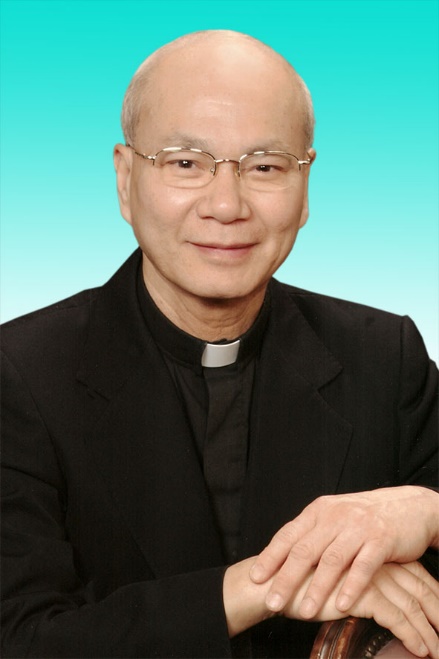 30.12.1946 – 01.12.2020- Mọi liên lạc: Ghi danh, thay đổi địa chỉ, đóng góp ý kiến, bài vở..., xin gởi về địa chỉgiaosivietnam@gmail.com - Những nội dung sẽ được đề cao và chú ý bao gồm:Trao đổi, chia sẻ những kinh nghiệm thực tế trong việc mục vụ của Giáo sĩ;  Những tài liệu của Giáo hội hoặc của các Tác giả nhằm mục đích Thăng tiến đời sống Giáo sĩ; Cổ võ ơn gọi Linh mục; Người Giáo dân tham gia công việc “Trợ lực Giáo sĩ” bằng đời sống cầu nguyện và cộng tác trong mọi lãnh vực; Mỗi  Giáo dân phải là những “Linh mục” không có chức Thánh; Đối thoại trong tinh thần Bác ái giữa Giáo dân và Giáo sĩ… (Truyền giáo hay xây pháo đài?)- Quy vị cũng có thể tham khảo những số báo đã phát hành tạiwww.conggiaovietnam.net Rất mong được sự cộng tác, hưởng ứng của tất cả Quí vịXin chân thành cám ơn tất cả anh chị em đã sẵn lòng cộng tác với chúng tôi bằng nhiều cách thế khác nhau.TM. Đặc San Giáo Sĩ Việt NamThư Ký: Giuse Phạm Hoàng Quỳnh. TGP Baltimore  USA